T.C.KAYSERİ ÜNİVERSİTESİ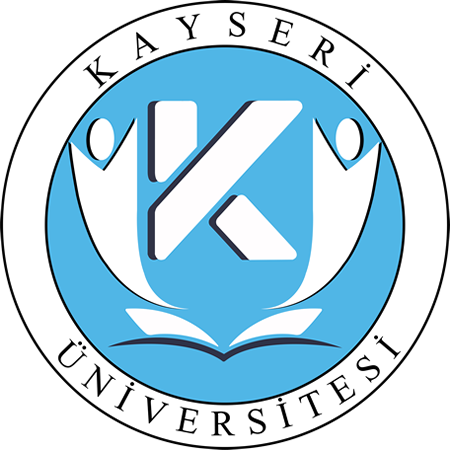 MESLEK YÜKSEKOKULU2020-2024BİRİMSTRATEJİK PLANIMayıs 2020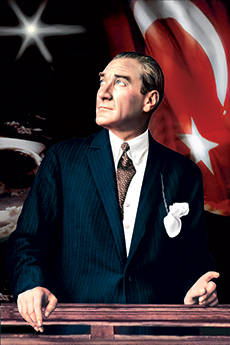 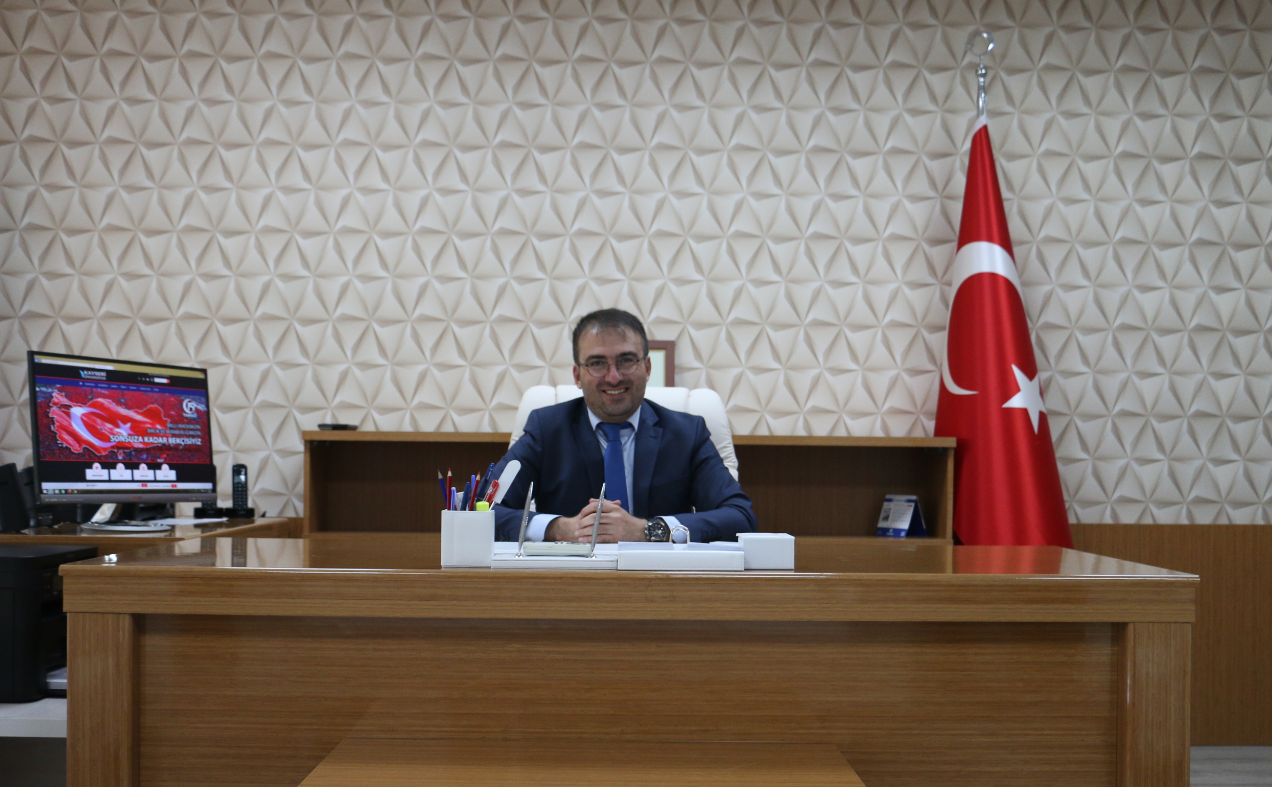 BİRİM YÖNETİCİSİ SUNUŞUMeslek Yüksekokulu, 1975-1976 eğitim öğretim yılından bugüne on binlerce öğrenci yetiştirerek Kayseri’nin ve bölgenin nitelikli teknik eleman talebini karşılamaya çalışmaktadır. Meslek Yüksekokulumuzda, “evrensel geçerliliği olan bilgi ve beceriler ile donatılmış bireyler yetiştirmek, bilime katkı sağlayacak, ülkede ve dünyada kullanılabilir ve paydaşlara yararlı olacak bilgi ve teknoloji üretmek, mensuplarının ve toplumun sosyal, kültürel, sanatsal ve sportif gelişimine katkı sağlayacak etkinlikler düzenlemek” misyonu çerçevesinde eğitim-öğretim ve araştırma faaliyetlerine devam etmektedir. Meslek Yüksekokulumuzda, Bilgisayar Teknolojileri, Elektrik ve Enerji, Makine ve Metal Teknolojileri, Elektronik ve Otomasyon, İnşaat, Pazarlama ve Dış Ticaret, Motorlu Araçlar ve Ulaştırma Teknolojileri, Malzeme ve Malzeme İşleme Teknolojileri ve Tasarım Bölümleri olmak üzere 9 (dokuz) bölüm ve bu bölümlere bağlı 14 (on dört) programda (Bilgisayar Programcılığı, Elektrik, Makine, Elektronik Teknolojisi, Elektronik Haberleşme Teknolojisi, Kontrol ve Otomasyon Teknolojisi, Biyomedikal Cihaz Teknolojisi, Radyo ve Televizyon Teknolojisi, İnşaat Teknolojisi, Dış Ticaret, Otomotiv Teknolojisi, Mobilya ve Dekorasyon, Mekatronik, İç Mekan Tasarımı) kayıtlı toplam 6027(altı bin yirmi yedi) öğrencisi, 32 (otuziki) öğretim elemanı ve 20 (yirmi) idari personeli ile çalışmaktadır.Birimimizde öğretim elemanlarımızın yürütücülüğünde devam eden Tübitak, BAP ve diğer ulusal ve uluslararası projeler mevcuttur. Kurumumuz, Romanya, Ukrayna ve İngiltere’deki üniversitelerle ortak projeler geliştirmek üzere iletişim halinde çalışmaktadır. Erasmus öğrencilerine staj imkanları sağlamakta, seyahate hak kazanan öğrencilerin her türlü iletişimlerini gerçekleştirmektedir.Meslek Yüksekokulumuz bünyesinde yer alan Mobilya atölyemizde üniversitemiz fakülte ve diğer birimlerin ihtiyaç ve istekleri çerçevesinde üretim gerçekleştirilmektedir. Yine Meslek Yüksekokulumuz bünyesinde bulunan Üniversite FM (98.3) Radyomuzla da Kayseri ve çevresine radyo yayını hizmeti sunulmaktadır. Üniversite FM, ağırlıklı olarak Radyo ve Televizyon Teknolojisi öğrencilerimiz ve Meslek Yüksekokul personelimizin çalışmaları ile 7gün/24saat prensibiyle kesintisiz hizmet vermektedir.Yüksekokulumuz kayıtlı öğrencilerine verdiği örgün eğitimin yanı sıra, toplumun yaşam boyu eğitim ihtiyacını karşılamaya yönelik olarak zaman zaman, seminerler, konferanslar ve etkinlikler düzenlemektedir.  Meslek Yüksekokulu, tüm akademik birimlerinde başlatılan Stratejik Plan hazırlama sürecinde, 2020-2024 dönemini kapsayan Stratejik Plan ile geleceğinin planlanması bağlamında daha sağlam ve bilinçli adımlar atacağına inanmaktadır. Hazırlanmış olan bu Stratejik Planda, Yüksekokulumuzun güçlü ve zayıf yönleri, ihtiyaçları analiz edilmiş ve başarılı eğitim ve çalışmalarımızı arttırmaya yönelik amaçlar ve hedefler ortaya konulmuştur. Bu stratejik plan çerçevesinde gerçekleştireceğimiz çalışmalar ile dış toplumun ihtiyaç duyduğu nitelikli teknik elemanlarını en iyi şekilde yetiştirmeyi hedeflemekte ve bu hedefe ulaşırken hâlihazırda mevcut imkânlarımızı en iyi şekilde kullanmayı amaçlamaktayız. Meslek Yüksekokulu, stratejik planlama sırasında tespit edilen zayıflıkları gidermek adına, yeni açılan programlara öğretim elemanı temini, yeni laboratuvar ve atölyelerin kurulması, mevcut laboratuvar ve atölyelerin donanımlarının güncellenmesi gibi kendi iç bünyesindeki çalışmalarının yanı sıra, gerek Kayseri Üniversitesi bünyesindeki, gerek Yükseköğretim Kurulu (YÖK) bünyesindeki, gerekse Üniversite-Sanayi işbirliği kurul ve komisyonlardaki çalışmalarına devam ederek kurum dışı etkenlerin de geliştirilmesi ve düzenlenmesi konusunda üzerine düşen görevleri yerine getirmeye çalışmaktadır.	Prof. Dr. Ercan KARAKÖSE 	MÜDÜRŞEKİLLER DİZİNİŞekil 1:Organizasyon Şeması	12TABLOLAR DİZİNİTablo 1: KAYÜ’nün Faaliyet Alanları ile Ürün ve Hizmetlerine İlişkin Bilgiler	15Tablo 2: Paydaş-Ürün/Hizmet Matrisi	15Tablo 3: Önceliklendirilen Paydaş Listesi	16Tablo 4: Ünvanlar İtibari İle Akademik Personel Sayısı	18Tablo 5: İdari Personel Sayıları	18Tablo 6: Öğrenci Sayıları	19Tablo 7: Meslek Yüksekokulu Mevcut Fiziki Alanları	19Tablo 8:Bilgisayarlar (Donanım Altyapısı)	20Tablo 9: Diğer Bilgi ve Teknolojik Kaynaklar	20Tablo 10:2020 Yılı Ödenek ve Harcamalar	21Tablo 11:Mali Kaynak Tablosu	21Tablo 12:Akademik Faaliyetler Analizi	22Tablo 13:Sektöre Eğilim İçin PESTLE Analizi	23Tablo 14:Sektöre Yapı Analizi	25Tablo 15:GZFT Analizi	27Tablo 16: GZFT Stratejileri	29Tablo 17: Tespitler ve İhtiyaçlar	30Tablo 18: Değerler Sunumu Belirleme	36Tablo 19: Amaç ve Hedefler	39Tablo 20: MYO’nun 2020 – 2024 Hedef Kartları	40Tablo 21:Hedeflere İlişkin Risk ve Kontrol Faaliyetleri	46Tablo 22:Stratejik Amaç ve Hedefler İçin Ayrılacak Bütçe Tahminleri	47KISALTMALARKAYÜ: Kayseri ÜniversitesiERÜ: Erciyes ÜniversitesiMYO: Meslek YüksekokuluGZFT: Güçlü yönler Zayıf Yönler Fırsatlar TehditlerKAYSEM: Kayseri Üniversitesi Sürekli Eğitim Uygulama ve Araştırma Merkezi YönetmeliğiBAP: Bilimsel Araştırma ProjeleriYÖK: Yükseköğretim KurumuÖSYM: Öğrenci Seçme ve Yerleştirme MerkeziSKS: Sağlık Kültür ve Spor Daire BaşkanlığıKHK: Kanun Hükmünde Kararname 1-GİRİŞ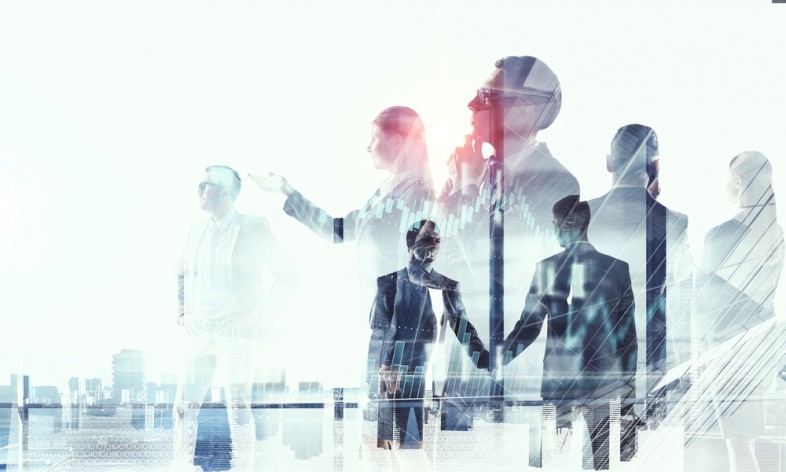 GİRİŞErciyes Üniversitesi Kayseri Meslek Yüksekokulu, 1975–1976 eğitim-öğretim yılında Milli Eğitim Bakanlığı’na bağlı olarak eğitim-öğretime açılmış, 1981 yılında Yüksek Öğretim Kanunu ile Erciyes Üniversitesine bağlanmıştır. 1986–1987 eğitim-öğretim yılında Üniversitemizin Talas yolundaki kampüsüne taşınan Yüksekokul, 1991–1992 eğitim-öğretim yılında kampüs alanı içinde inşa edilen kendi binasında eğitim-öğretim hizmeti vermeye başlamıştır. 1991 yılında “YÖK-Dünya Bankası 2. Endüstriyel Eğitim Projesi” kapsamında yer alması sayesinde, okulda görev yapmakta olan öğretim elemanlarının büyük çoğunluğu Amerika ve İngiltere’de konularında uzmanlaşmak üzere eğitime gönderilmiş ve okulumuzda yeni teknolojilere sahip birçok atölye ve laboratuvarın kurulması sağlanmıştır. 1998-1999 eğitim-öğretim yılında, ilk adıyla Kocasinan Meslek Yüksekokulu şimdiki adıyla Mustafa Çıkrıkçıoğlu Meslek Yüksekokulu’nun kurulması sürecinde, yüksekokulumuz bünyesinde yer alan Tekstil Programı, ilgili meslek yüksekokuluna devredilmiştir. Meslek Yüksekokulumuz bünyesinde toplam 16 (on altı) programda eğitim verilmekte iken, 2002 yılında sözel ağırlıklı bazı programlar okulumuzdan ayrılarak İzzet Bayraktar Sosyal Bilimler Meslek Yüksekokulu adı altında yeni bir Meslek Yüksekokuluna devredilmiştir. Meslek Yüksekokulu, mevcut dokuz programına ilave olarak 2005–2006 eğitim-öğretim yılında açılan iki yeni program ve 2008–2009 eğitim-öğretim yılında açılan bir yeni programla birlikte toplam 12 (on iki) programla eğitim-öğretim faaliyetlerine devam etmektedir. 2010-2011 eğitim-öğretim yılında, programlar, 8 (sekiz) bölüm çatısı altında toplanmıştır. 18 Mayıs 2018 tarih ve 30425 Sayılı Resmi Gazete’de yayımlanan 7141 Sayılı Kanun’un 7. Maddesiyle Kayseri Üniversitesi kurulmuştur. Söz konusu yasal düzenleme ile daha önce Erciyes Üniversite Rektörlüğü’ne bağlı olan Kayseri Meslek Yüksekokulu’nun adı ve bağlantısı değiştirilmiş, Kayseri Üniversitesi Rektörlüğü’ne bağlı Meslek Yüksekokulu halini almıştır. Meslek yüksekokulumuz, halihazırda 9 (dokuz) bölüm ve bu bölümlere bağlı toplam 14 (on dört) programda kayıtlı, 6027 öğrencisi, 33 (otuz üç) öğretim elemanı ve 20 (yirmi) idari personeli ile misyon ve hedefleri doğrultusunda çalışmalarına devam etmektedir. 2018-2019 eğitim öğretim döneminde de Meslek Yüksekokulu’muzda Makine ve Metal Teknolojiler Bölümü’ne bağlı olarak Mekatronik Programı, Motorlu Araçlar ve Ulaştırma Teknolojileri Bölümü’ne bağlı olarak Uçak Teknolojisi Programı, Yeni açılan Tasarım Bölümü’ne bağlı olarak İç Mekan Tasarımı programları açılmıştır. Meslek Yüksekokulu, Erciyes Üniversitesi kampüsünde yer alan ve 3 blok ve 11250 m2 kapalı alana sahip bir binada eğitim-öğretim faaliyetlerini sürdürmektedir. Meslek yüksekokulumuz 3 ana bloktan oluşmaktadır. A Blokta genellikle idari bürolar ve öğretim elemanlarının odaları, B ve C Bloklarında ise ağırlıklı olarak derslikler, uygulama atölyeleri ve laboratuvarlar bulunmaktadır.Stratejik Plan Hazırlama Komisyon Üyeleri
Dr. Öğr. Üyesi Ali DURMUŞ 					BAŞKANDoç. Dr. Elif KORKUSUZ					 ÜYE Doç. Dr. Ayşe BERKDEMİR 					 ÜYEDr. Öğr. Üyesi Sevgi SÜMERLİ SARIGÜL			 ÜYEDr. Öğr. Üyesi Ali GEZER 					 ÜYE
Dr. Öğr. Üyesi Zerrin KILIÇARSLAN			 ÜYEÖğr. Gör. Dr. Ergün YEŞİLYURT				 ÜYEÖğr. Gör. Dr. Güllü AKKAŞ					 ÜYE
Öğr. Gör Emel DURSUN					 ÜYE
Öğr. Gör. Recep ŞAHİN						 ÜYE
Öğr. Gör. Abdulkadir DAĞLI					 ÜYEÖğr. Gör. Mustafa İLHAN					 ÜYE
Yüksekokul Sekreteri Mustafa KARSLI			 ÜYEBilgisayar İşletmeni Ergün UZUN				 ÜYETekniker Furkan KARAAHMET 				 ÜYE2-BİR BAKIŞTA STRATEJİK PLANBİR BAKIŞTA STRATEJİK PLANGüçlü, kendini sürekli geliştiren, akademik camiada itibarlı yüksek özgüvene sahip girişimci, yetenekli bir Meslek Yüksekokulu olabilmek için;2.1.MisyonKendi mesleği ile ilgili çağın gereklerine uygun teorik ve pratik bilgiye sahip, konusunda en iyi olmayı kendine amaç edinen, meslek ahlakı, aidiyet duygusu, grup içerisindeki ortak inanç ve değerler bütünlüğüne uyum kabiliyeti gelişmiş, nitelikli ve yetenekli uzmanlar (tekniker) yetiştirebilmektir.2.2.VizyonKüreselleşmenin etkisi ile sürekli değişen sosyo-ekonomik şartlara ve teknolojik gelişmelere uyum sağlayabilecek, çağın gereksinimlerini algılayan, bölgesel ve milli sorunlara duyarlı, bilinçli öğrenciler yetiştirmek, bölgemizin kaliteli ara eleman ihtiyacı sorununu çözmeye yönelik çalışmalarımıza aralıksız devam etmek, düzenleyeceğimiz sempozyum ve çalıştay faaliyetlerinin temel amacı olan üniversite, sanayi ve toplum işbirliğini arttırıcı çalışmalarımızı, yenilikçi ve girişimci uygulamalarla devam ettirmek, ulusal ve uluslararası alanda tanınan, saygın ve lider meslek yüksekokulu misyonumuzu sürdürmektir.2.3.Temel DeğerlerÇevreye Duyarlı, toplumsal, düşünsel ve kültürel değerler açısından tam bir gelişmiş anlayış içerisinde Meslek Yüksekokulumuzun tüm programlarında evrensel ölçülerde bilim ve araştırma merkezi olmaktadır.2.4.Amaçlar ve Hedeflerİnsan hak ve özgürlüklerine saygı gösterilmesi,Yüksekokulumuz da her konunun özgürce tartışılacağı bir ortamın yaratılması ve korunması,Bilgilenme, bilgilendirme, öğrenim ve öğretim özgürlüğünün korunması,Bilimin gelişme sürecinin herkes tarafından desteklenmesi,Saydamlık ilkesi ile saklı kalması gereken bilginin korunması ilkesi arasında denge kurulması,Yüksekokulumuz da bireyler ve birimler arası ilişkilerin her zaman karşılıklı saygı çerçevesinde tutulması,Kurumsal kaynakların korunması, özenli, verimli ve etkili kullanımının sağlanması,Karardan doğrudan ya da dolaylı etkilenenlerin karar verme sürecine katkılarının sağlanması,Yapılan iş ve alınan kararlarda insanlığın yararı gözetilip sosyal sorumluluk bilinciyle davranılması,Kişisel yetkinliğin geliştirilmesi; dürüstlük, güvenilirlik, hak ve sorumlulukların bilinciyle davranılması,Profesyonel yetkinliğin geliştirilmesi; görevin kendine özgü amaçlarına, kurum ve görevin saygınlığının korunmasına uygun davranılması; işin yapılmasında kalite ve etkililik ilkelerinin benimsenmesi,Bireysel gelişimin desteklenerek özendirilmesi; akademik liyakat, deneyim ve emeğe saygı gösterilmesi,Çevreye karşı duyarlı, sorumlu ve hayvan haklarına saygılı davranılması,A+A-3-STRATEJİK PLAN HAZIRLIK SÜRECİ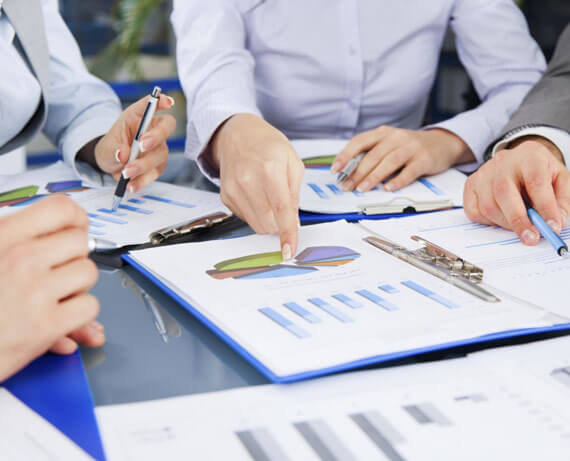 STRATEJİK PLAN HAZIRLIK SÜRECİ3.1. Hazırlık SüreciMeslek Yüksekokulu’nun amaçları, hedefleri, misyonu, vizyonu, temel değerleri, iç ve dış çevre analizini içeren, 2020-2024 dönemini kapsayacak stratejik planını hazırlamak için Meslek Yüksekokulu Müdür Yrd. Dr. Öğr. Üyesi Ali DURMUŞ başkanlığında toplanarak, Meslek Yüksekokulu 2020-2024 Stratejik Plan Hazırlama Komisyonu belirlenmiştir. Okul idaresi tarafından 15 günde bir toplanan komisyon bu sürecin organizasyonunu yapmış, görev dağılımları ve faaliyet planları oluşturulmuştur.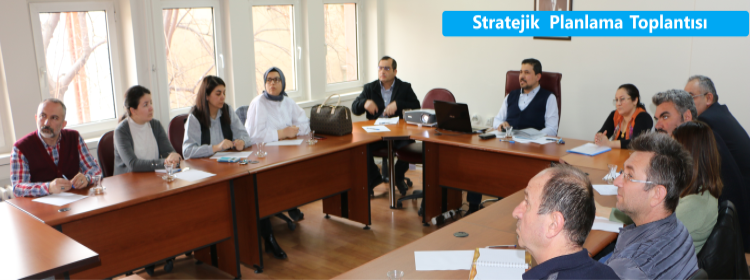 3.2. Planın SahiplenilmesiMeslek Yüksekokulu üst yönetimi, Strateji Geliştirme Kurulu’nda yer alarak plan hazırlama çalışmalarına bizzat katılmış, çalışmaları yönlendirmiş ve önemli katkılarda bulunmuşlardır.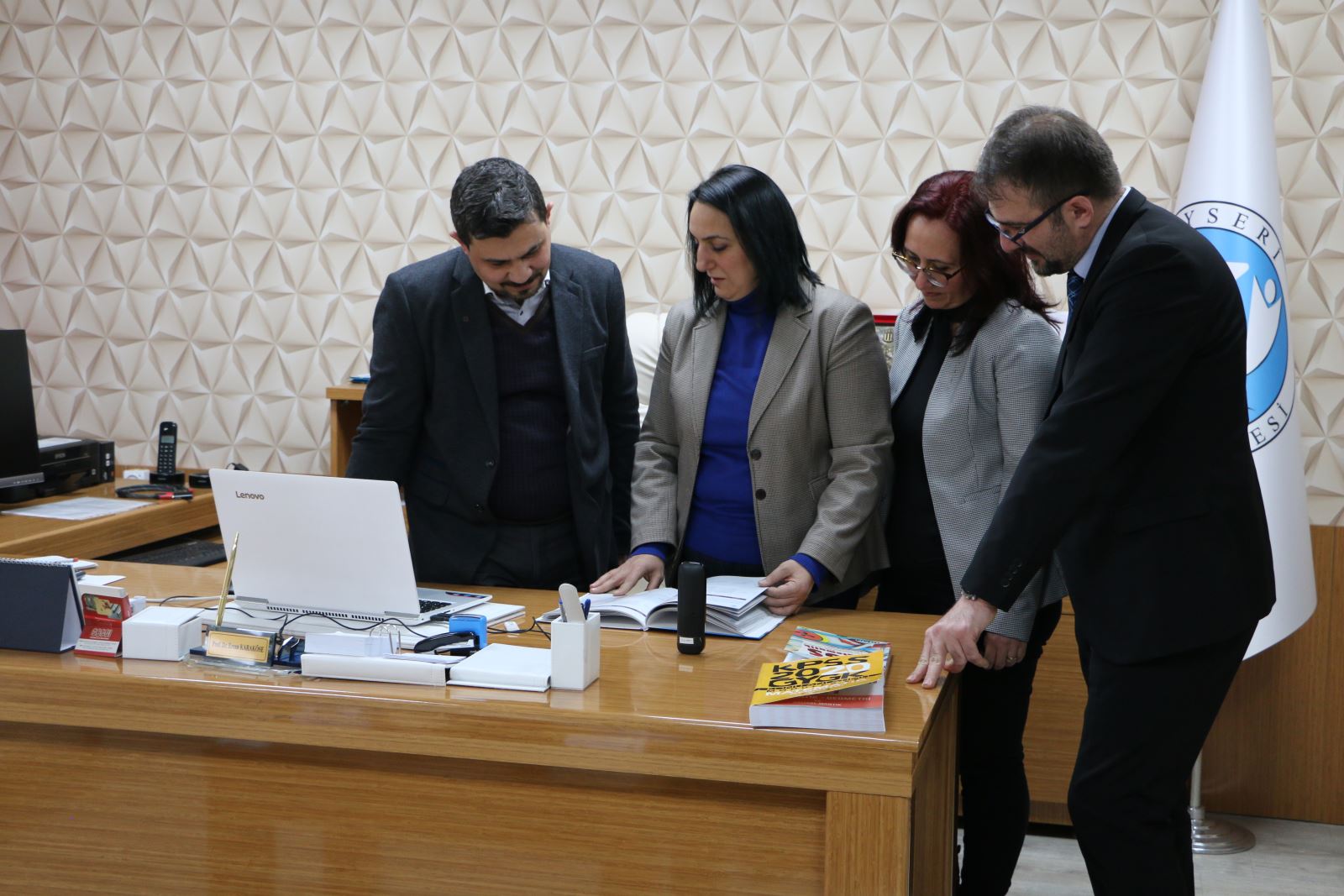 3.3. Planlama Sürecinin OrganizasyonuPlan hazırlama sürecinde KAYÜ Kalite Koordinatörü Doç. Dr. Ebru AYKAN tarafından MYO komisyon üyelerimize “Stratejik Plan Hazırlama Eğitimci Eğitimi” verilmiştir. Alınan eğitim sonrasında komisyon üyeleri, belirli zaman aralıkları ile toplanıp, stratejik plan hazırlama çalışmalarını yürütmüşlerdir. 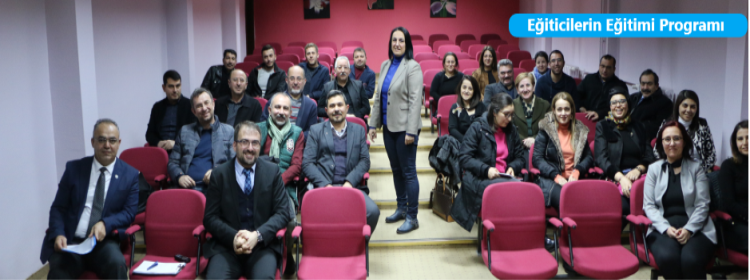 3.4. Hazırlık ProgramıMYO 2020-2024 Stratejik Plan hazırlık çalışmaları, Kayseri Üniversitesi 2020-2024 Stratejik Plan hazırlık çalışmalarının tamamlanıp Rektör başkanlığında yapılan KAYÜ 2020-2024 Stratejik plan tanıtım toplantısı sonrasında MYO komisyonu olarak çalışma takvimi oluşturulmuştur.4-DURUM ANALİZİ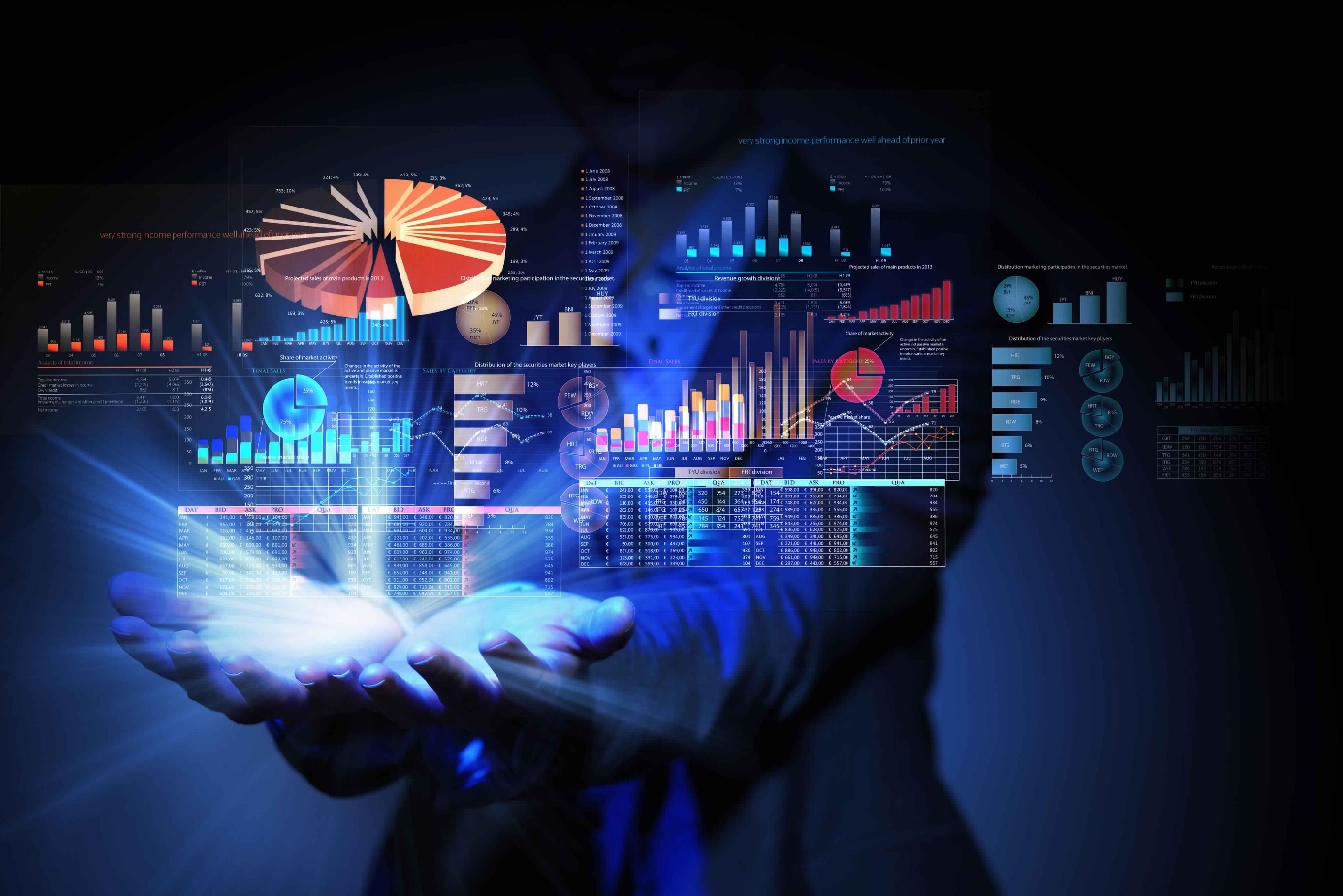 DURUM ANALİZİ4.1. Kurumsal TarihçeKayseri Üniversitesi Meslek Yüksekokulu, 1975–1976 eğitim-öğretim yılında Milli Eğitim Bakanlığı’na bağlı olarak eğitim-öğretime açılmış, 1981 yılında Yüksek Öğretim Kanunu ile Erciyes Üniversitesine bağlanmıştır. 1986–1987 eğitim-öğretim yılında Üniversitemizin Talas yolundaki kampüsüne taşınan Yüksekokul, 1991–1992 eğitim-öğretim yılında kampüs alanı içinde inşa edilen kendi binasında eğitim-öğretim hizmeti vermeye başlamıştır. 1991 yılında” YÖK-Dünya Bankası 2. Endüstriyel Eğitim Projesi” kapsamında yer alması sayesinde, okulda görev yapmakta olan öğretim elemanlarının büyük çoğunluğu Amerika ve İngiltere’de konularında uzmanlaşmak üzere eğitime gönderilmiş ve okulumuzda yeni teknolojilere sahip birçok atölye ve laboratuvarın kurulması sağlanmıştır. Günümüzde, Okulumuz 18 Mayıs 2018 tarihli ve 30425 sayılı Resmi Gazete’de yayımlanan Yükseköğretim Kanunu ile Bazı Kanun ve Kanun Hükmünde Kararnamelerde Değişiklik Yapılmasına Dair Kanunla kurulan Kayseri Üniversitesine bağlanarak Meslek Yüksekokulu adı altında 2018-2019 Eğitim- Öğretim yılında yeni kurumsal adıyla eğitimine devam etmektedir. Meslek Yüksekokul bünyesinde toplam 16 programda eğitim verilmekte iken, 2002 yılında bazı programlar okulumuzdan ayrılarak İzzet Bayraktar Sosyal Bilimler Meslek Yüksekokulu adı ile yeni bir yüksekokul haline gelmiştir. Meslek Yüksekokulu, mevcut dokuz programına ilave olarak 2005–2006 eğitim-öğretim yılında açılan iki yeni program ve 2008–2009 eğitim-öğretim yılında açılan bir yeni programla birlikte toplam 12 programla eğitim-öğretim faaliyetlerine devam etmiştir. 2010-2011 eğitim-öğretim yılında programlar, 8 bölüm çatısı altında toplanmıştır. Kayseri Üniversitesine bağlanan Meslek yüksekokulu sanayinin ve bölgenin ihtiyaçları doğrultusunda yeni açılan bölüm ve programlarıyla 9 bölüm ve 14 programla eğitimine devam etmektedir. Meslek Yüksekokulu, kurulduğu günden itibaren mezun ettiği öğrencilerle Kayseri’nin ve bölgenin ve ülkemizin yetişmiş ara eleman ihtiyacını karşılamaktadır. Meslek Yüksekokulunda, Bilgisayar Teknolojileri, Elektrik ve Enerji, Makine ve Metal Teknolojileri, Elektronik ve Otomasyon, İnşaat, Pazarlama ve Dış Ticaret, Motorlu Araçlar ve Ulaştırma Teknolojileri, Malzeme ve Malzeme İşleme Teknolojileri Bölümleri olmak üzere 8 (sekiz) bölüm ve bu bölümlere bağlı 12 (on iki) programda kayıtlı (Bilgisayar Programcılığı, Elektrik, Makine, Elektronik Teknolojisi, Elektronik Haberleşme Teknolojisi, Kontrol ve Otomasyon Teknolojisi, Biyomedikal Cihaz Teknolojisi, Radyo ve Televizyon Teknolojisi, İnşaat Teknolojisi, Dış Ticaret, Otomotiv Teknolojisi, Mobilya ve Dekorasyon) toplam 6027 öğrencisi bulunmaktadır. Mekatronik, Uçak Teknolojisi ve İç Mekan Tasarımı programları 2018 yılında açılmıştır.Ayrıca Yükseköğretim Kurulunun 26.11.2018 Tarih ve E.9060082 Sayılı Kararıyla Makine ve Metal Teknolojiler Bölümüne bağlı olarak Mekatronik Programı, Tasarım Bölümüne bağlı olarak; İç Mekan Tasarımı Programı açılmış olup bu programlara 2019-2020 Eğitim-Öğretim yılında öğrenci alımına başlanmıştır. Kayseri Üniversitesi Meslek Yüksekokulu yeni kurulan bölüm ve programlarla birlikte 9 (dokuz) bölüm ve bu bölümlere bağlı 14 (on dört) programa ulaşmıştır. Meslek Yüksekokulunun 33 (otuz üç) öğretim elemanı ve 20 (yirmi ) idari personeli bulunmaktadır.Şekil 1: Organizasyon Şeması4.2. Önceki Dönem Stratejik Planının Değerlendirilmesi Hazırlanan bu stratejik plan, MYO’ nun KAYÜ bünyesinde hazırladığı ilk stratejik planı olma özelliği taşımaktadır. Kayseri MYO olarak 18 Mayıs 2018 tarihi öncesinde ERÜ’ye bağlı faaliyet gösterirken hazırlanan ERÜ 2017-2021 Stratejik Planında KAYÜ’nün kurulması ve bazı birimlerin yeni üniversiteye aktarılması ön görülmemiştir. Bu sebeple önceki stratejik plan olarak ifade edilebilecek ERÜ’nün 2017-2021 amaç ve hedefleri bu stratejik plan kapsamında değerlendirilememiştir. Dolayısı ile 2018 yılı belirsizlikler ile geçirilmiş, 6 Eylül 2018 tarihinde Cumhurbaşkanlığı Kararnamesi ile KAYÜ Rektörü’nün atanmasıyla üniversite şekillenmeye ve yapılanmaya başlamıştır. 4.3. Mevzuat Analizi  Yükseköğretimle ilgili amaç ve ilkelerin belirlenmesi ve bütün yükseköğretim kurumlarının ve üst kuruluşlarının teşkilatlanma, işleyiş, görev, yetki ve sorumlulukları ile eğitim - öğretim, araştırma, yayım, öğretim elemanları, öğrenciler ve diğer personel ile ilgili esasları bir bütünlük içinde düzenlenmesi halen yürürlükte olan 2547 sayılı Yasa kapsamında gerçekleştirilmektedir.Tüm yükseköğrenim kurumlarında olduğu gibi, asli görevleri arasında eğitim/öğretim, araştırma ve toplumsal katkıların yer aldığı Meslek Yüksekokulumuz görevli akademik personelin görev ve sorumlulukları 2547 sayılı Yükseköğrenim Kanununda, idari personeli görev ve sorumluluk alanları ise 657 sayılı Kanun kapsamında tanımlanmıştırYükseköğretim kurumlarının kuruluş, görev ve sorumlulukları 7/11/1982 tarihli Türkiye Cumhuriyeti Anayasası’nın 130. maddesinde tanımlanmaktadır. Üniversitemizin teşkilatlanma, işleyiş, görev ve sorumlulukları ile eğitim-öğretim, araştırma, yayım, öğretim elemanları, öğrenciler ve diğer personel ile ilgili esasları bir bütünlük içinde 4/11/1981 tarihli 2547 sayılı kanun kapsamında; idari yapısı ise 21/11/1983 tarihli Yükseköğretim Üst Kuruluşları ile Yükseköğretim Kurumlarının İdari Teşkilatının Kuruluş ve Görevlerine İlişkin Esasları Hakkında 124 sayılı Kanun Hükmünde Kararname ile düzenlenmiştir. Üniversitemizin tüm etkinlikleri, 657 sayılı Devlet Memurları Kanunu, ilgili yılın Bütçe Kanunu, 4734 sayılı Kamu İhale Kanunu, 5018 sayılı Kamu Mali Yönetimi ve Kontrol Kanunu ve ilgili yönetmeliklerle, bunların verdiği yetkiye dayanarak çıkarılan yönergelere uygun olarak yürütülmektedir.4.4. Üst Politika Belgelerinin Analizi  Anayasamızın 130. Maddesinde Yükseköğretim kurumları; “Çağdaş eğitim-öğretim esaslarına dayanan bir düzen içinde milletin ve ülkenin ihtiyaçlarına uygun insan gücü yetiştirmek amacı ile ortaöğretime dayalı çeşitli düzeylerde eğitim-öğretim, bilimsel araştırma, yayın ve danışmanlık yapmak, ülkeye ve insanlığa hizmet etmek üzere çeşitli birimlerden oluşan kamu tüzel kişiliğine ve bilimsel özerkliğe sahip üniversiteler kanunla kurulur. Yükseköğretim kurumlarının kuruluş ve organları ile işleyişleri ve bunların seçimleri, görev, yetki ve sorumlulukları mali kaynakların kullanılması kanunla düzenlenir.” hükmü çerçevesinde düzenlenen ve yürürlükte bulunan 2547 Sayılı Yükseköğretim Kanununun 12.Maddesinde yükseköğretim kurumlarının bu kanundaki amaç ve ana ilkelere uygun olarak yükseköğretim kurumlarının görevleri aşağıda şekilde tarif edilmiştir: Çağdaş uygarlık ve eğitim-öğretim esaslarına dayanan bir düzen içinde, toplumun ihtiyaçları ve kalkınma planları ilke ve hedeflerine uygun ve ortaöğretime dayalı çeşitli düzeylerde eğitim-öğretim, bilimsel araştırma, yayım ve danışmanlık yapmak, Kendi ihtisas gücü ve maddi kaynaklarını rasyonel, verimli ve ekonomik şekilde kullanarak, milli eğitim politikası ve kalkınma planları ilke ve hedefleri ile Yükseköğretim Kurulu tarafından yapılan plan ve programlar doğrultusunda, ülkenin ihtiyacı olan dallarda ve sayıda insan gücü yetiştirmek,Türk toplumunun yaşam düzeyini yükseltici ve kamuoyunu aydınlatıcı bilim verilerini söz, yazı ve diğer araçlarla yaymak,Örgün, yaygın, sürekli ve açık eğitim yoluyla toplumun özellikle sanayileşme ve tarımda modernleşme alanlarında eğitilmesini sağlamak,Ülkenin bilimsel, kültürel, sosyal ve ekonomik yönlerden ilerlemesini ve gelişmesini ilgilendiren sorunlarını, diğer kuruluşlarla işbirliği yaparak, kamu kuruluşlarına önerilerde bulunmak suretiyle öğretim ve araştırma konusu yapmak, sonuçlarını toplumun yararına sunmak ve kamu kuruluşlarınca istenecek inceleme ve araştırmaları sonuçlandırarak düşüncelerini ve önerilerini bildirmek,Eğitim-öğretim ve seferberliği içinde, örgün, yaygın, sürekli ve açık eğitim hizmetini üstlenen kurumlara katkıda bulunacak önlemleri almak,Yörelerindeki tarım ve sanayinin gelişmesine ve ihtiyaçlarına uygun meslek elemanlarının yetişmesine ve bilgilerinin gelişmesine katkıda bulunmak, sanayi, tarım ve sağlık hizmetleri ile diğer hizmetlerde modernleşmeyi, üretimde artışı sağlayacak çalışma ve programlar yapmak, uygulamak ve yapılanlara katılmak, bununla ilgili kurumlarla işbirliği yapmak ve çevre sorunlarına çözüm getirici önerilerde bulunmak,Eğitim teknolojisini üretmek, geliştirmek, kullanmak, yaygınlaştırmak,Yükseköğretimin uygulamalı yapılmasına ait eğitim-öğretim esaslarını geliştirmek, döner sermaye işletmelerini kurmak, verimli çalıştırmak ve bu faaliyetlerin geliştirilmesine ilişkin gerekli düzenlemeleri yapmaktır.4.5. Faaliyet Alanları İle Ürün Ve Hizmetlerin Belirlenmesi MYO’nun eğitim ve öğretim faaliyetleri alanında; örgün olarak normal ve ikinci öğretim önlisans bulunmaktadır. Araştırma faaliyetleri kapsamında; bilimsel proje ve sanayi işbirliği projeleri için alt yapı oluşturma çalışmaları başlatılmıştır.  Ayrıca Meslek Yüksekokulu mobilya atölyesinde siparişe göre üretimler yapılmakta ve satılmaktadır. Aynı birimde üniversitenin sesi konumunda Üniversite FM (ileride KAYÜ FM olarak planlanan) radyo yayınları ile de topluma hizmet sunulmaktadır. Üniversite FM, ağırlıklı olarak Radyo TV Teknolojisi öğrencilerinin çalışmaları ile 7 gün / 24 saat hizmet vermektedir. Meslek Yüksekokulumuzda, Bilgisayar Teknolojileri, Elektrik ve Enerji, Makine ve Metal Teknolojileri, Elektronik ve Otomasyon, İnşaat, Pazarlama ve Dış Ticaret, Motorlu Araçlar ve Ulaştırma Teknolojileri, Malzeme ve Malzeme İşleme Teknolojileri ve Tasarım Bölümleri olmak üzere 9 (dokuz) bölüm ve bu bölümlere bağlı 14 (on dört) programda kayıtlı (Bilgisayar Programcılığı, Elektrik, Makine, Elektronik Teknolojisi, Elektronik Haberleşme Teknolojisi, Kontrol ve Otomasyon Teknolojisi, Biyomedikal Cihaz Teknolojisi, Radyo ve Televizyon Teknolojisi, İnşaat Teknolojisi, Dış Ticaret, Otomotiv Teknolojisi, Mobilya ve Dekorasyon, Mekatronik, İç Mekân Tasarımı) toplam 6027(altı bin yirmi yedi) öğrencisi, 33 (otuz üç) öğretim elemanı ve 20 (yirmi) idari personeli ile çalışmaktadır.Meslek Yüksekokulu, öğrencilerine verdiği örgün eğitimin yanı sıra, toplumun yaşam boyu eğitim ihtiyacını karşılamaya yönelik olarak, seminerler, konferanslar düzenlenmektedir. Günümüzde, Kayseri Meslek Yüksekokulu, onbinlerce öğrenci yetiştirerek Kayseri’nin ve bölgenin yetişmiş eleman talebini karşılamaktadır. 4.6. Paydaş Analizi4.6.1. Paydaşların TespitiPaydaşlar, üniversitenin ürün ve hizmetleriyle ilgisi olan, üniversiteden doğrudan veya dolaylı, olumlu ya da olumsuz yönde etkilenen veya üniversiteyi etkileyen kişi, grup veya kurumlardır. KAYÜ’nün faaliyet alanları ile ürün ve hizmetlerine ilişkin bilgiler Tablo 1’da verilmiştir.			Tablo 1: Faaliyet Alanları - Ürün / Hizmetler BilgisiMeslek Yüksekokulumuzun paydaş listesi Tablo 2’de gösterilmiştir.Tablo 2: Paydaş–Ürün/Hizmet Matrisi 4.6.2. Paydaşların ÖnceliklendirilmesiMeslek yüksekokulumuzun iç ve dış paydaşlarına ilişkin öncelikli paydaş listesi Tablo 3’da verilmiştir.Tablo 3: Öncelikli Paydaş Listesi4.6.3. Paydaş Görüşlerinin Alınması ve DeğerlendirilmesiMeslek Yüksekokulu’nun paydaş listesi paydaşlık alanına göre tasnif edilerek Tablo 2 ve Tablo 3’de gösterilmiştir. Meslek Yüksekokulumuz, “evrensel geçerliliği olan bilgi ve beceriler ile donatılmış bireyler yetiştirmek, bilime katkı sağlayacak, ülkede ve dünyada kullanılabilir ve paydaşlara yararlı olacak bilgi ve teknoloji üretmek, mensuplarının ve toplumun sosyal, kültürel, sanatsal ve sportif gelişimine katkı sağlayacak etkinlikler düzenlemek” misyonu çerçevesinde eğitim-öğretim ve araştırma faaliyetlerine devam etmektedir. Kayseri Üniversitesi’nin uygulama ve proje odaklı, iş dünyası ile bütünleşen, bölgesel kalkınmaya katkı sağlayan ve nitelikli insan gücü yetiştirerek toplumsal fayda oluşturmaya yönelik misyonu ve Meslek Yüksekokulu’nun misyonu çerçevesinde reel sektörün ve iş dünyasının ihtiyaç ve beklentileri doğrultusunda bir eğitim öğretim yaklaşımı benimsenmiştir. Paydaşlarla görev ve sorumluluk alanları kapsamındaki faaliyetlerde işbirliği yapılmaktadır. Meslek Yüksekokulu’nun dış paydaşları Meslek Yüksekokulu’nun sunduğu hizmetler ile ilgili bilgilere ağırlıklı olarak Meslek Yüksekokulu web sayfasından ulaşmakta, kurum akademik personeli dış paydaşlarla çoğunlukla güler yüzlü yaklaşımla iletişim kurmakta ve idari personel ise dış paydaşlarla iletişiminde soruları/talepleri doğru anlamaktadır.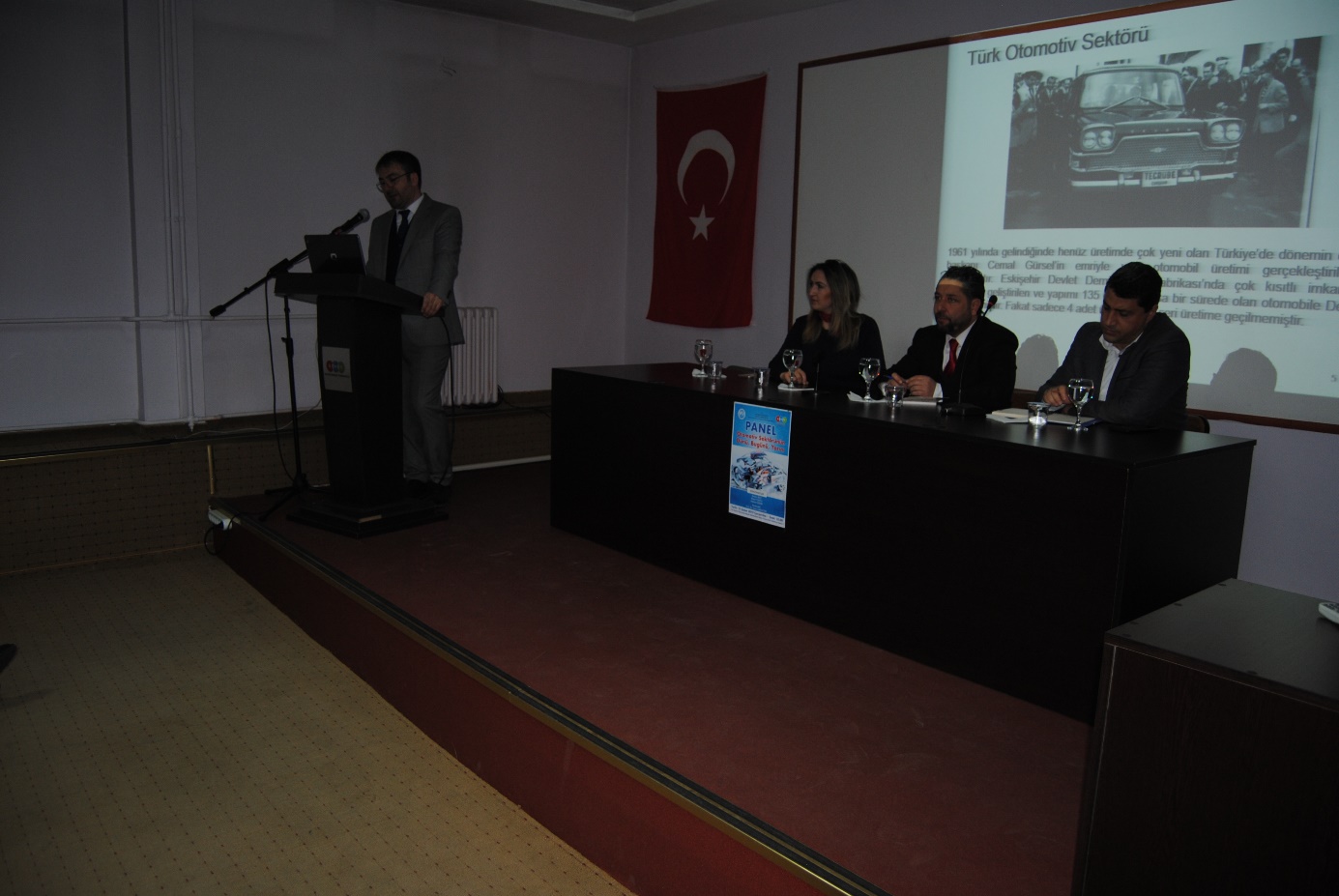 Moderatörlüğünü MYO Müdürümüz Prof. Dr. Ercan KARAKÖSE’ nin yapmış olduğu Otomotiv Sektörünün Dünü, Bugünü, Yarını adlı Panel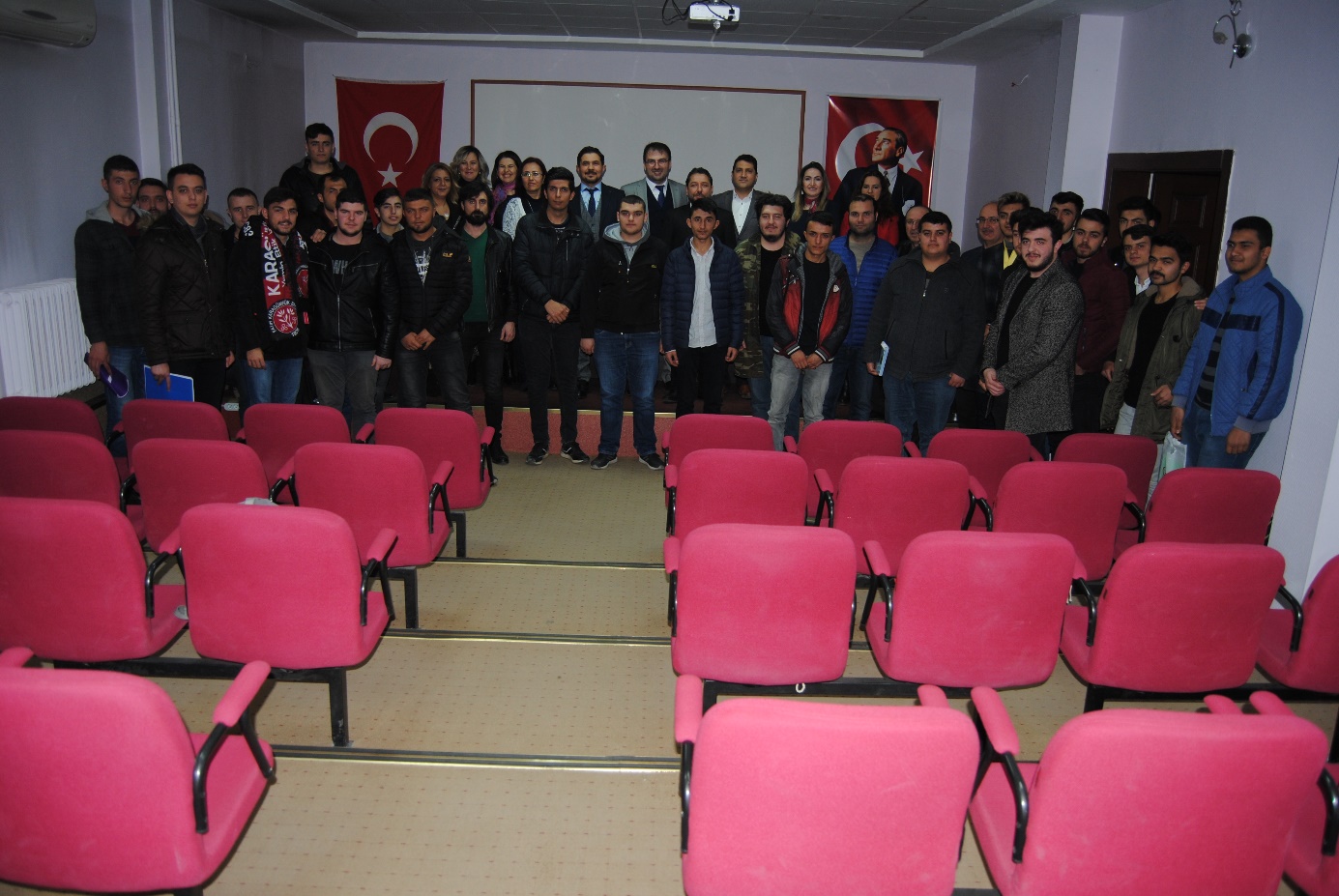 4.7. Kuruluş İçi Analiz4.7.1. İnsan Kaynakları Yetkinlik AnaliziMeslek Yüksekokulu’nun 2019 yılı itibariyle akademik personel sayıları Tablo 4’da verilmiştir. Meslek Yüksekokulu’nda görev yapan personelin çoğunluğu Erciyes Üniversitesi’nden geçen birimlerde görev alan akademisyenlerden oluşmaktadır. Mevcut ve yeni açılan akademik birimlere ihtiyaç doğrultusunda personel alımı yapılmaktadır.Tablo 4: Ünvanlar İtibari ile Akademik Personel Sayısı (*)*: Aralık 2019 tarihi itibariyle.Meslek Yüksekokulu’nun idari personel sayıları da Tablo 5’da verilmiştir. Toplamda 20 olan idari personel kadrosu doludur.Tablo 5: İdari Personel Sayıları (Kadroların Doluluk Oranına Göre) (*)*: Aralık 2019 tarihi itibariyle.Meslek Yüksekokulu’nun hem akademik hem de idari personel ihtiyacı bulunmaktadır. Yeni kurulan KAYÜ’nün amaç ve hedeflerini gerçekleştirebilmesi ve rekabet üstünlüğü elde edilmesi için Meslek Yüksekokulu’nun da personel sayılarını artırması gerekmektedir. Bunun yanı sıra alanında uzman, deneyimli akademik personel ve yetkin idari personel istihdamı sağlanmalıdır.4.7.2. Öğrenci SayılarıMeslek Yüksekokulu Aralık 2019 tarihi itibariyle öğrenci sayıları Tablo 6’de verilmiştir. Meslek Yüksekokulu’nun toplam kayıtlı öğrencilerinin yaklaşık %12’si bayan, %87’si erkek öğrencilerden oluşmaktadır.Tablo 6: Öğrenci Sayıları (*)*: Aralık 2019 tarihi itibariyle.4.7.3. Kurum Kültürü AnaliziERÜ bünyesinden ayrılan Meslek Yüksekokulu’nun kökleri sağlam bir geçmişe ve temele dayanmaktadır. Meslek Yüksekokulu’nda kurum kültürü ve aidiyetlik duygusu gelişmiştir. Aidiyetlik duygusunun tüm çalışanlarda arttırılması amacıyla çeşitli organizasyonlar düzenlenerek tüm Meslek Yüksekokulu mensuplarının birbirleriyle olan iletişimin güçlendirilmesi amaçlanmaktadır. İdari alanda hizmet veren personele yönelik hizmet içi eğitim programları planlanmaktadır. Meslek Yüksekokulu’nda katılımcı, şeffaf, liyakate ve ifade özgürlüğüne önem veren, idari ve akademik yapılanmada farklılıklara saygılı bir yönetim anlayışı benimsenmektedir.4.7.4. Fiziki Kaynak AnaliziTablo 7’de ERÜ kampüsünde faaliyetine devam eden Meslek Yüksekokulu’nun 2019-2020 eğitim-öğretim yılı itibariyle sahip olduğu fiziki alanlara yer verilmiştir. Merkez kampüs alanının belirlenmesi ile bu tablo güncellenecektir. Tablo 7: Meslek Yüksekokulu Mevcut Fiziki Alanları (*)*: Aralık 2019 tarihi itibariyle4.7.5. Teknoloji ve Bilişim Altyapısı Analizi2019-2020 eğitim-öğretim yılı itibariyle ERÜ kampüsünde faaliyetine devam eden Meslek Yüksekokulu, eğitim-öğretimin etkinliğini arttıracak öğrenme ortamlarını (29 derslik, 6 bilgisayar laboratuvarı, 1 kütüphane, 2 toplantı salonu, programın özelliğine göre- içlerinde inşaat, makine, mobilya dekorasyon atölyesi gibi uygulama alanlarının bulunduğu 9 adet atölye- ve laboratuvarlar, 1 adet Üniversite Radyosu “98.3 Üniversite FM”, 3 bireysel çalışma alanı, vb.) yeterli ve uygun donanıma sahip olacak şekilde sağlamaktadır. Ancak yeni kurulacak programlar ve yeni kampüste güncel yazılım ve donanımlara ihtiyaç duyulacağı öngörülmektedir.Tablo 8 Bilgisayarlar (Donanım Altyapısı) (*)*: Aralık 2019 tarihi itibariyle.Tablo 9: Diğer Bilgi ve Teknolojik Kaynaklar (*)*: Aralık 2019 tarihi itibariyle.4.7.6. Mali Kaynak AnaliziMaliye Bakanlığınca 2020 yılında Üniversitemize gelen ödenekten Meslek Yüksekokulumuz için 5.660.000,00 - TL ödenek ayrılmış, bu ödeneğin 2.830.000,00 - TL si personel giderlerine ayrılmış ve 2.109.788,00 - TL si harcanmış, geriye 720.212,00 - TL kalmış. Sonuç itibariyle ödenek %25 oranında bir harcanma yüzdesine sahiptir. Mal ve hizmet alımı için 16.500,00 - TL ödenek ayrılmış ve 6.743,00 – TL harcanmış ve 9.757,00 - TL kalmıştır. %1,44 oranında harcama gerçekleştirilmiştir. Sosyal güvenlik için 439.000,00 - TL ödenek ayrılmış ve 348.436,00 - TL si harcanmıştır.90.564,00 - TL ödenek kalmıştır. Harcanma oranı ise % 4,84 olarak gerçekleşmiştir. Görüldüğü gibi gelen ödeneğin çok ciddi bir kısmı personel giderleri için kullanılmıştır.Tablo 10:2020 yılı ödenek ve harcamalarTablo 11.: Mali Kaynak Tablosu4.8. Akademik Faaliyetler AnaliziTemel akademik faaliyetler olan eğitim, araştırma, girişimcilik ve toplumsal katkı bağlamında Meslek Yüksekokulu’nun güçlü ve zayıf yönleri ile birlikte çözüm önerileri Tablo 12’de verilmiştir.Tablo 12: Akademik Faaliyetler Analizi4.9.Yükseköğretim Sektörü AnaliziÜniversiteler hakkında son zamanlarda geliştirilen devlet politikaları çerçevesinde, üniversitelerin bir konum tercihi yaparak yükseköğretim sektörü içinde araştırma, eğitim veya girişim odaklı üniversite olma yönünde konumunu belirlemesi beklenmektedir. Üniversitemiz odak noktası açısından “uygulama ve proje odaklı, iş dünyası ile bütünleşen, bölgesel kalkınmaya katkı sağlayan ve nitelikli insan gücünü yetiştirerek toplumsal fayda oluşturan bir üniversite” olma yönünde bir hedef koymuştur. Bu hedefi gerçekleştirmek amacıyla Meslek Yüksekokulu, Üniversite-Sanayi işbirliğinin arttırılmasına yönelik önemli adımlar atmaktadır. PESTLE (Politik, Ekonomik, Sosyal ve Teknolojik) analizi ile çevresel faktörlerin Meslek Yüksekokulu için ne gibi fırsatlar ve tehditler ortaya koyduğu incelenmiştir. Yükseköğretim alanında yaşanılan değişimler ve Meslek Yüksekokulu’na etkileri, Sektörel Eğilim ve Sektörel Yapı Analizi başlıkları altında ele alınmıştır. Tablo 13.’da Sektörel Eğilim için PESTLE Analizi sonuçları verilmiştir.Tablo 13: Sektörel Eğilim için PESTLE AnaliziMeslek Yüksekokulu Tablo14’da verilen Sektörel Yapı Analizi ile fırsatlarını ve tehditlerini belirleyerek uzun vadeli stratejik tercihlerini belirlemiştir.Tablo 14: Sektörel Yapı Analizi4.10. GZFT AnaliziKayseri Üniversitesi Meslek Yüksekokulu’nun 2020-2024 yıllarını kapsayan stratejik planında yüksekokulumuzun, misyonuna ve vizyonuna uygun stratejik amaç ve hedefleri belirleyebilmek için güçlü/zayıf yönlerinin ve fırsatlar/tehditlerin belirlenmesi gerekmektedir. Kayseri Üniversitesi Meslek Yüksekokulu için yapılan GZFT analizi sonuçları Tablo 15’de verilmiştir.Tablo15: GZFT AnaliziGZFT analizi kapsamında Meslek Yüksekokulu’nun güçlü ve zayıf yönleri ile karşı karşıya olduğu fırsat ve tehditler değerlendirilerek geleceğe yönelik stratejiler geliştirilmeye çalışılmıştır.  GZFT stratejileri Tablo 16’da verilmiştir.Tablo 16: GZFT StratejileriTablo 17: Tespitler ve İhtiyaçlarGELECEĞE BAKIŞ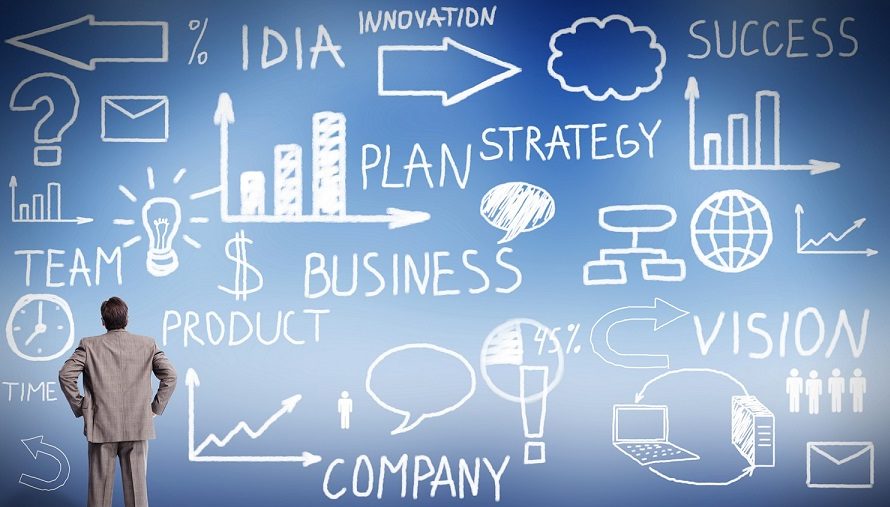 5. GELECEĞE BAKIŞ5.1. MisyonÜlkemizin temel değerleri ve stratejik hedefleri doğrultusunda bilimsel ve mesleki yeterliliğe sahip, iş dünyası ile bütünleşen, sosyal, kültürel ve ekonomik anlamda bölgesel kalkınmaya katkı sağlayan nitelikli bireyler yetiştirerek toplumsal fayda oluşturmaktır.  5.2. VizyonUygulama ve proje odaklı, bilgi ve teknoloji üretimini toplum yararına kullanan, ülkemizin gelişimine katkı sağlayacak çalışmalar yapan, kalite odaklı eğitim anlayışı ile uluslararası standartlarda nitelikli bilgi üreten, geleceğe yön veren, bilimsel bakış açısına sahip öğrenciler yetiştiren, üniversite-sanayi arasındaki işbirliğini sağlayan, mesleki ve ahlaki kurallara bağlı, evrensel değerlere saygılı, sürekli gelişimi hedefleyen bir meslek yüksekokulu olmaktır. 5.3. Temel DeğerlerTürkiye Cumhuriyeti’nin temel ilke ve değerlerine sadakat,Ehliyet ve liyakat,Etik değerlere bağlılık,Bilimsel yaklaşım, Topluma hizmet ve kalite odaklılık, Şeffaflık ve hesap verebilirlik,Adil ve eşit yaklaşım,Hoşgörü, nezaket, saygı,Birlik, beraberlik, katılımcılık,Öğrenci odaklılık,Yenilikçilik ve yaşam boyu öğrenme.FARKLILAŞMA STRATEJİSİ6. FARKLILAŞMA STRATEJİLERİ6.1. Konum TercihiKayseri Üniversitesi Meslek Yüksekokulu ağırlıklı olarak uygulamalı eğitim odaklı bir meslek yüksekokulu olarak konumlamaktadır. Bu kapsamda okulumuz nitelikli bir eğitim ve öğretim faaliyeti sergilemektedir. Ülkemizin ve bölgemizin istihdama yönelik ihtiyaçlarına katkı sağlamayı öncelikli amaç olarak edinmiştir. Öğrencilerimize uygulamaya dönük eğitim vererek, mesleki açıdan donanımlı bireyler yetiştirilmektedir. KAYÜ Meslek Yüksekokulu, ülkemizin genç nüfusunun nitelikli bir şekilde yetişebilmesi için ülke ihtiyaçlarını göz önüne alarak yeni programların okulumuza kazandırılması için çaba göstermektedir. Okulumuz, hem bölgenin artan ara eleman ihtiyacını karşılamakta hem de artan öğrenci ve personel sayısıyla Kayseri ve İç Anadolu bölgesinin ekonomik gelişimine katkı sunmaktadır.  İlk olarak 1975–1976 eğitim-öğretim yılında Milli Eğitim Bakanlığı’na bağlı olarak eğitim-öğretim faaliyetlerin başlayan daha sonra, 1981 yılında Yüksek Öğretim Kanunu ile Erciyes Üniversitesine bağlanan okulumuz ülkemizin en köklü Meslek Yüksekokulları arasındadır. Oldukça köklü bir okul olması sayesinde öğrenci başına düşen öğretim elemanı sayısı, program zenginliği açısından ülkemizin ihtiyaçlarına cevap verebilecek donanımdadır. Bilimsel çalışmalarda, bilgi ve teknoloji üretiminde, kültürel, sosyal, sanatsal ve sportif etkinliklerde Türkiye’de önde gelen ve dünyada saygın; mezunları tercih edilen ve aranan; uluslararası nitelikte öğrenci ve öğretim elemanı yapısına sahip; paydaşların gereksinimlerini hızlı, kaliteli ve etkili çözümlerle karşılayan öncü bir yüksekokul olma vizyonuyla hareket eden okulumuz, bir endüstri şehri olan Kayseri’nin istihdam ihtiyacına katkı sağlamaktadır. Uygulamalı eğitim merkezli konum tercihimizde öğrenci merkezli ve beceri eğitimine dayalı bir eğitim anlayışını benimsenmiştir.6.2. Sunum Tercihi KAYÜ Meslek Yüksekokulumuz öncelikli olarak nitelikli ara elaman yetiştirmeye ve bölgesel kalkınmaya destek faaliyetlerinin yürütülmesi, bölge odaklı proje ve araştırmaların geliştirilmesi, sayı ve niteliğinin arttırılması hedeflenmektedir.Tablo 18: Değer Sunumu Belirleme Tablosu 6.3. Yetkinlik Tercihi 2018 yılında kurulan Kayseri Üniversitesi bünyesinde eğitim, öğretim ve araştırma faaliyetlerini sürdüren Meslek Yüksekokulumuz teorik ve uygulamalı eğitim anlayışının harmanlanarak nitelikli meslek elemanı yetiştirmeyi amaçlayan bir birim olarak; • 33 akademik personel görev yapmaktadır. • Akademik personelimiz kendi disiplinlerinde araştırma çalışmaları ve kariyer gelişimlerine devam etmektedir. • Öğretim elemanları tarafından öğrencilerimize yaygın ve etkin bir danışmanlık hizmeti verilmektedir.• Dersler öğretim elemanları tarafından kariyer alanlarına uygun öğrenci memnuniyetini esas alacak ve istihdam odaklı olarak titizlikle işlenmektedir. • Öğrencilerimize, inanç ve kültürel farklılıklarına saygı gösterilen bir eğitim ortamı sunulmaktadır. Yüksekokulumuzun yukarıda sıralanan yetkinlik alanlarını geliştirmek, mevcut kaynak ve kabiliyetlerini sürekli iyileştirmek için aşağıda belirtilen hususlar hedeflenmektedir; • kadrosuna nitelikli akademik ve idari personeller kazandırması, • Yüksekokulumuzda öğrenim gören öğrencilerin farklı bölümlerden de istekleri doğrultusunda ders almalarının önü açılarak öğrenci merkezli bir eğitim anlayışı benimsenmesi, • Uygulamalı eğitimi destekleyen laboratuvarlar ve atölyelerin sayısının ve mevcut olanların niteliğinin arttırılması, • Bilimsel araştırma ve yayınların arttırılması yönünde teşvikin olması, • bilişim hizmet kalitesinin yüksek olması, • Mezun takip sisteminin etkin hale getirilmesi, • Yüksekokulun ekonomik açıdan ilimize ve bölgeye katkısının yüksek olması,  • Yüksekokul tarafından toplumsal farkındalık yaratmak için sosyal sorumluluk projelerinin arttırılması.STRATEJİ GELİŞTİRME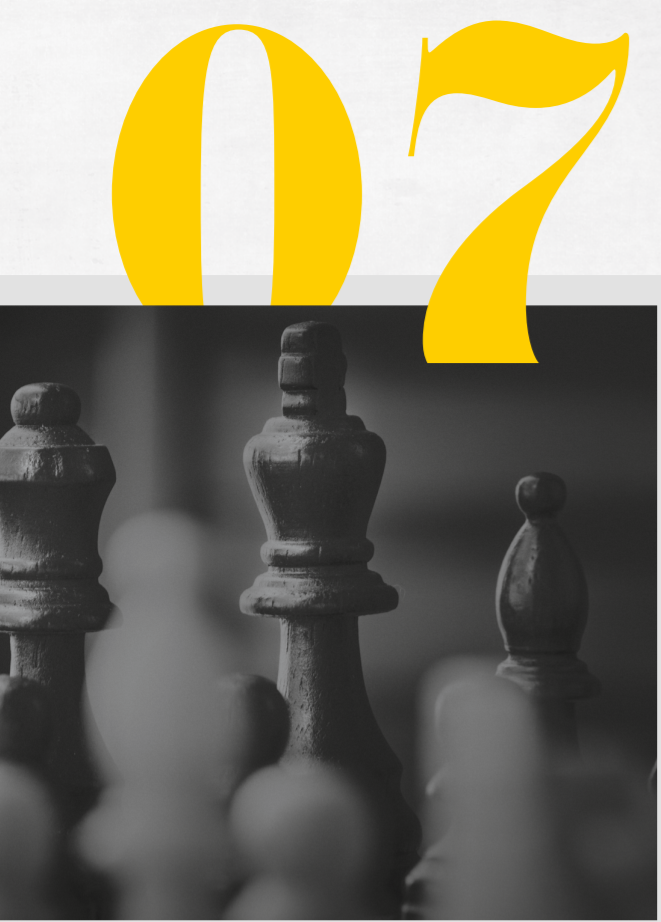 7. STRATEJİ GELİŞTİRME7.1. Amaçlar ve Hedefler    Tablo 19: Amaçlar ve Hedefler Tablosu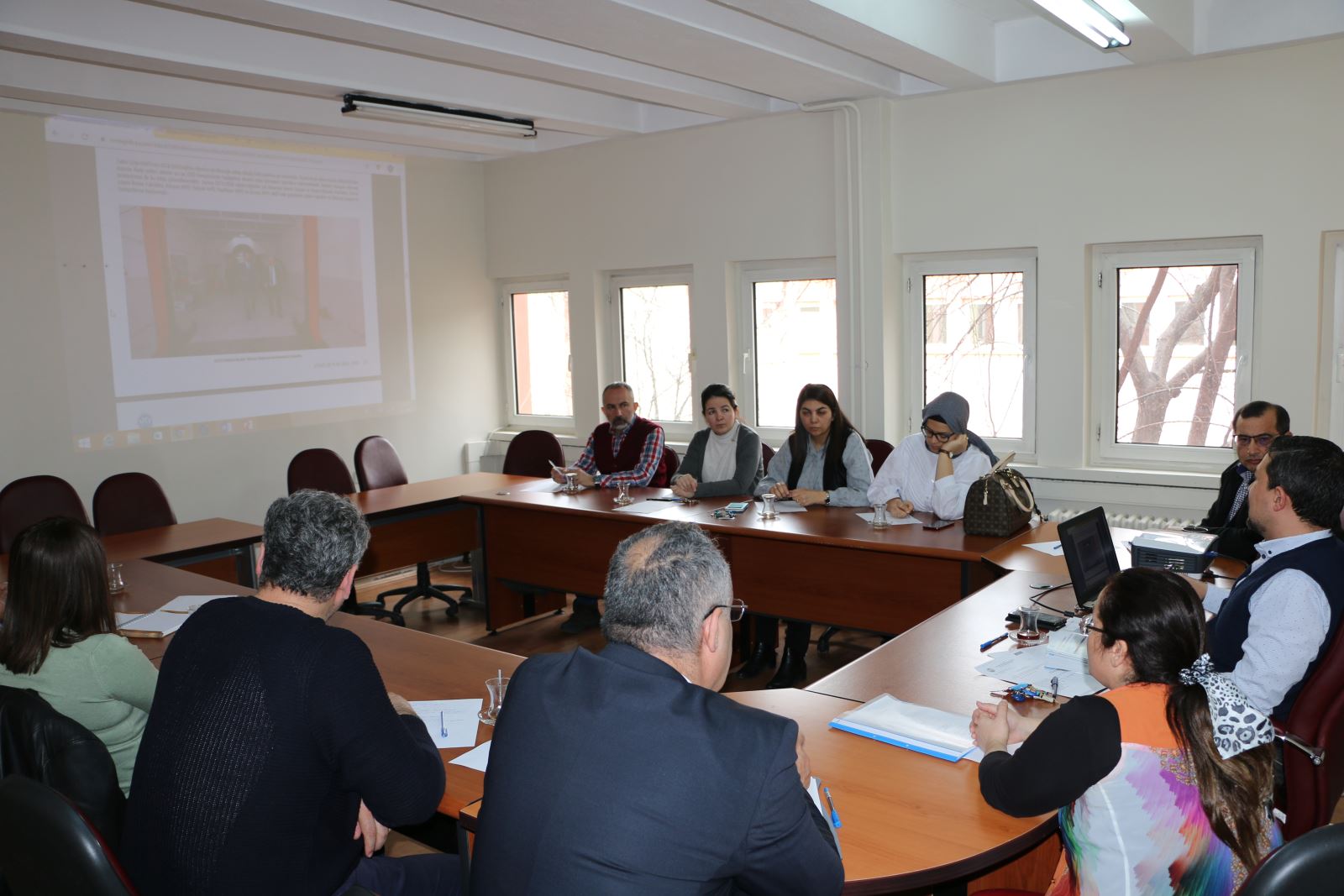 Dr. Öğr. Üyesi Ali DURMUŞ Başkanlığında Stratejik Plan Hazırlama Komisyon Üyeleri Toplantısı7.2. Hedef Kartları MYO’nun 2020-2024 yılı hedef kartları Tablo 20’da verilmiştir.Tablo 20: Hedef Kartları 2020-2024Tablo 21: Hedeflere İlişkin Risk ve Kontrol Faaliyetleri7.3. Maliyetlendirme  (BOŞ BIRAKILMIŞTIR)MYO’nun stratejik amaç ve hedeflerine ulaşabilmesi için 2020-2024 yılları itibariyle gereksinim duyacağı bütçe tahminleri Cumhurbaşkanlığı tarafından belirlenen Orta Vadeli Program ve 2019-2021 dönemini içeren Orta Vadeli Mali Plan kapsamındaki bütçe kısıtlamaları göz önünde bulundurularak belirlenmiş ve Tablo 25’te verilmiştir.Tablo 22: Stratejik Amaç ve Hedefler için Ayrılacak Bütçe Tahminleri8.İZLEME VE DEĞERLENDİRME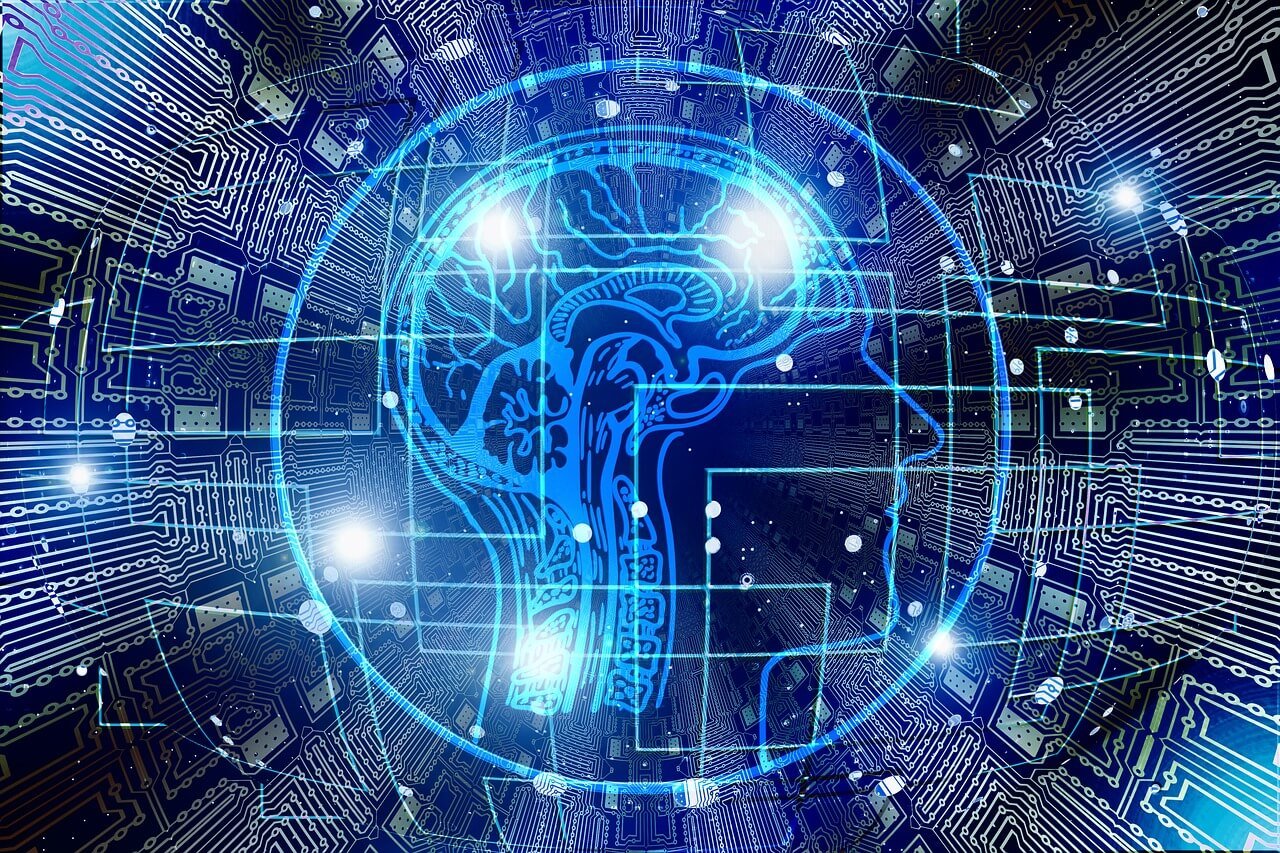 8.İZLEME VE DEĞERLENDİRMEStratejik plan hazırlandıktan sonra sürecin plana uygun bir şekilde yönetilip yönetilmediğinin belirlenmesi amacıyla uygulamanın izlenmesi ve belirli aralıklarla değerlendirilmesi gerekmektedir. Bu nedenle MYO stratejik planı uygulama sürecinde izleme ve değerlendirme faaliyetlerine yer verilecektir. İzleme faaliyetleri sırasında stratejik plan uygulaması sistematik olarak takip edilip, planın raporlanması yapılacaktır. Değerlendirme aşamasında ise uygulama sonuçlarının, stratejik planın amaç ve hedefleri ile uyumluluğu değerlendirilecektir.İzleme ve değerlendirme faaliyetlerinin etkin bir şekilde yapılabilmesi için öncelikle stratejik planda yer alan amaç ve hedeflerin gerçekleştirilmesinde sorumlu birimlerin kimler olduğu belirlenmiş ve stratejik planda belirtilmiştir. Amaç ve hedeflerin gerçekleştirilebilmesi için belirlenmiş performans göstergelerinin ölçülebilmesi ve belirli aralıklarla (1 yıl) raporlanması, rapor sonuçlarının kurum içi ve dışı paydaşlara sunulması, gerek üniversite üst yönetimi gerekse tema grupları tarafından değerlendirmeler yapılması, sürecin etkin bir şekilde izlenmesi, değerlendirilmesi ve gerekli önlemlerin alınması açısından fayda sağlayacaktır. Üniversite Strateji Geliştirme Daire Başkanlığı stratejik planın uygulanması ile ilgili verileri özenle toplayıp, gerekli istatistiksel değerlendirmeleri yaparak, her yıl “Üniversite Stratejik Plan İzleme ve Değerlendirme Raporu” oluşturacaktır. Tüm birimler kendi birimlerine ait verileri üniversitenin Strateji Geliştirme Daire Başkanlığı’na zamanında ve eksiksiz olarak vermekle yükümlüdür.Faaliyet Alanı Ürün/HizmetlerEğitim-ÖğretimÜ/H1-Önlisans/Lisans/Lisansüstü Eğitim ProgramlarıÜ/H 2- İkinci Öğretim ProgramlarıAraştırma Ü/H 1- Bilimsel Araştırma Projeleri Ü/H 2- Sanayi İşbirliği Destek Projeleri Ü/H 3- Bilimsel YayınlarDiğer HizmetlerÜ/H 1- Uygulama Merkezleri Ü/H 2- Ürün Satış Merkezi Ü/H 3- Üniversite FM Ü/H 4- Mobilya Yapım AtölyesiPAYDAŞLAREĞİTİM ÖĞRETİMFAALİYETİEĞİTİM ÖĞRETİMFAALİYETİARAŞTIRMA FAALİYETİARAŞTIRMA FAALİYETİARAŞTIRMA FAALİYETİDİĞER HİZMETLERDİĞER HİZMETLERDİĞER HİZMETLERDİĞER HİZMETLERÜ/H1Ü/H2Ü/H1Ü/H2Ü/H3Ü/H1Ü/H2Ü/H3Ü/H4RektörlükÖğrenciAkademik personelİdari personelÖğrenci aileleriMezunlarEmekli PersonelLiseler (Meslek Liseleri)TÜBİTAK-TÜBAOrganize Sanayi BölgesiİŞKURPAYDAŞLARPAYDAŞ TÜRÜÖNEM DERECESİETKİ DERECESİÖNCELİĞİRektörlük İç Paydaş Öğrenciİç Paydaş/Dış PaydaşAkademik personelİç Paydaşİdari personelİç PaydaşÖğrenci aileleriDış PaydaşMezunlarDış PaydaşEmekli PersonelDış PaydaşLiseler (Meslek Liseleri)Dış PaydaşTÜBİTAK-TÜBADış PaydaşOrganize Sanayi BölgesiDış PaydaşİŞKURDış PaydaşÜnvanDoluBoşToplamProfesör404Doçent404Dr.Öğretim Üyesi11011Öğretim Görevlisi14014Araştırma Görevlisi 000Toplam33033SınıfDoluBoşToplamGenel İdare Hizmetleri Sınıfı808Sağlık Hizmetleri ve Yardımcı Sağlık Hizmetleri Sınıfı000Teknik Hizmetler Sınıfı404Avukatlık Hizmetleri Sınıfı000Yardımcı Hizmetler Sınıfı101Diğer (varsa eklenecek)77Toplam20020BÖLÜM ADII. ÖĞRETİMI. ÖĞRETİMI. ÖĞRETİMII. ÖĞRETİMII. ÖĞRETİMII. ÖĞRETİMTOPLAMTOPLAMGENEL TOPLAMBayanErkekToplamBayanErkekToplamBayanErkekToplamTüm Bölümler479273632152702542281274952786027Toplam479273632152702542281274952786027MEVCUT F İZİKİ K APALI ALANLAR m2MEVCUT F İZİKİ K APALI ALANLAR m2MEVCUT F İZİKİ K APALI ALANLAR m2MEVCUT F İZİKİ K APALI ALANLAR m2MEVCUT F İZİKİ K APALI ALANLAR m2MEVCUT F İZİKİ K APALI ALANLAR m2MEVCUT F İZİKİ K APALI ALANLAR m2MEVCUT F İZİKİ K APALI ALANLAR m2MEVCUT F İZİKİ K APALI ALANLAR m2MEVCUT F İZİKİ K APALI ALANLAR m2MERKEZ KAMPÜSÜ(*) İDARİBİNALAREĞİTİM ALANLARIEĞİTİM ALANLARISOSYAL ALANLARSOSYAL ALANLARSOSYAL ALANLARSPOR ALANLARISPOR ALANLARITOPLAMMERKEZ KAMPÜSÜ(*) İDARİBİNALARDersliklerLaboratuvarKantinKafeterya vb.LojmanYurtlarAçık SporTesisleriKapalıSporTesisleriMeslek Yüksekokulu22454900401490012059BilgisayarAdetAdetAdetAdetBilgisayarEğitim AmaçlıHizmet Amaçlıİdari AmaçlıAraştırma AmaçlıToplamSunucular--1-Masaüstü Bilgisayar Sayısı234-706Taşınabilir Bilgisayar Sayısı10-47Toplam244-7513Cinsiİdari AmaçlıEğitim AmaçlıProjeksiyon145Slayt makinesi--Tepegöz--Episkop--Barkot Yazıcı1-Barkot Okuyucu--Baskı makinesi2-Teksir Makinesi1-Fotokopi makinesi3-Faks1-Fotoğraf makinesi-4Kameralar-2Televizyonlar101Tarayıcılar11Müzik Setleri--Mikroskoplar--DVD ler-1DiğerPersonel GiderleriSosyal GüvenlikMal ve Hizmet Alımları2020 Ödenek2.830.00,00 TL439.000,00 TL16.500,00 TLHarcanan2.109.788,00 TL348.436,00 TL6.743,00 TLKalan720.212,00 TL90.564,00 TL9.757,00 TLKAYNAKLAR20202021202220232024TOPLAMÖzel Bütçe2.830.000,00 TL3.313.000,00 TL3.424.300,00 TL3.766.730,00 TL4.143.403,00 TL17.257.133,00 TLYerel Yönetimler------Sosyal Güvenlik Kurumları------Bütçe Dışı Fonlar ------Döner Sermaye493.000,00 TL542.300,00 TL596.530,00 TL656.183,00 TL721.801,00 TL3.000.814,00 TLVakıf ve Dernekler------Dış Kaynak------Diğer------TOPLAM3.223.000,00 TL3.855.300,00 TL4.020.830,00 TL4.422.913,00 TL4.865.204,00 TL20.257.947,00 TLTEMEL AKADEMİK FAALİYETLERGÜÇLÜ YÖNLERZAYIF YÖNLER / SORUN ALANLARIÇÖZÜM ÖNERİLERİEĞİTİM1.Bilgi birikimi ve deneyimi yüksek olan akademik kadronun olması.2.Teorik ve pratik anlamda öğrencilere yol gösteren eğitim ortamının sağlanması.3.Öğrencilere pratik yapabilecekleri ortamların (laboratuvar vs.) sağlanmış olması4.Öğrenci- öğretim elemanı ilişkilerinin oldukça iyi bir düzeyde olması ve öğrencinin istediği zaman öğretim elemanlarına ulaşabilmesi.5.MYO’nun bünyesinde bulunan radyo sayesinde üniversite ve halk arasındaki iletişimin güçlendirilmesi.1.Öğrenci profilinin düşük olması sebebiyle öğrencilerin eğitime odaklanmasının zor olması.2.Öğrenci alt yapısının da sebep olduğu uluslararası öğrenci işbirliğinin yetersiz olması.3.Öğrencilerin sosyalleşebileceği ortamların yetersizliği.4. Kayseri Üniversitesi’nin yeni kurulmuş olması sebebiyle kampüsün ve binaların belirlenmesi süreci içinde olunması durumu da bir dezavantaj oluşturmaktadır.1.Sosyal tesisler ve bilimsel araştırma yapılacak imkânların daha yeni ve teknolojik olarak oluşturulması.2.Öğrenci-sanayi işbirliğinin daha da arttırılması.3.Kişisel gelişim, küresel sorunlar ve mesleki gelişim olarak adlandırılan eğitim faaliyetlerinin bütün ön lisans programlarına yerleştirilmesi.ARAŞTIRMA1.Akademik ve idari kadro olarak araştırma alt yapısının geliştirilebilecek güçte olması.1.Öğretim elemanlarının fazla iş yükü nedeniyle araştırmaya arzulanan zamanın verilememesi.2.Öğretim elemanlarının araştırma performansı konusunda yapılan ölçüm ve değerlendirme süreçlerinin tam işletilememiş olması.1.Teknoloji transfer ofisleri kurularak öğretim üyelerinin araştırma faaliyetlerini yapabilecek ortam ve alt yapıların geliştirilmesi Meslek Yüksek Okulu’na da ciddi katkılar sağlayacaktır.GİRİŞİMCİLİK1.KAYSEM’in (Kayseri Üniversitesi Sürekli Eğitim Merkezi) kurulmuş olması girişimciliğe destek olan faaliyetler yürütülmesini sağlayacaktır.2. Meslek Yüksek Okulu ve İŞKUR arasındaki protokol öğrencilere tecrübe ve belli alanlarda sertifika sağlamaktadır.1. KAYSEM’in (Kayseri Üniversitesi Sürekli Eğitim Merkezi) yeni kurulmuş olması.1.Sanayi sektörü ile işbirliği faaliyetlerine yönelik iş dünyası ile ortak projeler geliştirilmelidir.TOPLUMSAL KATKI1.5000’in üzerindeki öğrenci mevcudu ile mesleki eğitimdeki deneyimli kadrosuyla teknik ara eleman ihtiyacına cevap verebilecek nitelikte olması.2.Mesleki eğitim kapsamında üniversite-sanayi işbirliğini geliştirmesi.1.Topluma katkı anlamında yerel paydaşlarla ilişkilerin henüz geliştirilme aşamasında olması.2.Öğretim elemanlarının iş yükü yoğunluğu nedeniyle topluma katkı faaliyetlerine zaman ayıramamaları.1. Başta yerel ve ulusal paydaşlar olmak üzere bütün toplum kesimleriyle ilişkilerin geliştirilmesi amacıyla yapılan temas ve ziyaretlerin artırılması.2. Yeni öğretim elemanları alınırken topluma katkı faaliyetlerinde katkıda bulunacak birikime ve kişilik özelliklerine sahip olanlara öncelik verilmesi.ETKENLERTESPİTLER (ETKENLER/SORUNLAR)ÜNİVERSİTEYE ETKİSİÜNİVERSİTEYE ETKİSİNE YAPILMALI?ETKENLERTESPİTLER (ETKENLER/SORUNLAR)Fırsatlar TehditlerNE YAPILMALI?PolitikHükümetin üniversiteleri belli alanlarda ihtisaslaşmaya zorlaması ve buna yönelik politikalar geliştirmesi.Hükümetin eğitim sektörüne gittikçe artan oranda bütçe ayırması.Gayri safi milli hâsıladaki ar-ge oranını yükseltme politikaları.Nitelikli akademik personel sayesinde artan ar-ge teşviklerinden hızlı ve fazla yararlanma imkânı.Nitelikli akademik kadroyu genişletememesiNitelikli  akademisyen sayısını arttırılması ile hükümetin verdiği ar-ge teşviklerinden, öncelikli alanlara yönelik verilen destek ve teşviklerden daha fazla yararlanılmasına yönelik faaliyetler yapılmalıEkonomikHükümetin eğitim sektörüne gittikçe artan oranda bütçe ayırması.Gayri safi milli hâsıladaki ar-ge oranını yükseltme politikaları.Ar-ge yatırım ve teşviklerini sürekli artırması.Artan ar-ge yatırım ve teşvik bütçelerinden azami derecede yararlanma fırsatı.  Enflasyonu düşürecek ekonomik çözümler üzerine araştırmalara odaklanılması.Askeri, ekonomik, hukuki vb. alanlarda beklenen araştırmaları yapacak nitelikli akademisyen bulamaması Enflasyonu düşürecek ekonomik çözümler üzerine araştırmalara odaklanacak nitelikli akademisyen bulamamasıTürkiye’nin sorunlarına çözüm üretebilecek eğitim, araştırma ve topluma katkı faaliyetlerine odaklanacak yeterli sayıda nitelikli akademisyen temin edilmeliEnflasyonu düşürecek ekonomik çözümler üzerine eğitim, araştırma ve topluma katkı faaliyetlerine odaklanacak yeterli sayıda nitelikli akademisyen temin edilmeliSosyo-kültürelToplumun ve sanayinin nitelikli eleman ihtiyacının artması .Kayseri sanayicisinin katma değeri düşük ürün üretiminden, katma değeri yüksek ürün üretimine geçme isteği ve bu konuda MYO ile kuvvetli işbirliği yapma eğilimi. Bölgesel olarak alınan göç miktarının fazla olması.Endüstri ve özel sektörün ihtiyacına yönelik nitelikli insan gücünün eğitimi.  Milli ve yerli eğitim ve araştırma faaliyetleri ve işbirliklerinin hızlı ve kolay kabul görmesi. Ekonomik canlılık oluşması.  Nitelikli insan gücüne olan ihtiyacın karşılanamaması Güvenlik açığı oluşacak ve yasal olmayan faaliyetlerin artması Şehir nüfusunun ve yatırımların dengesiz dağılmasının düzensiz kentleşmeye neden olması Bölgesel işsizlik oranında artışın yaşanmasıKayıt dışı istihdamın artması  Üniversite-Sanayi işbirliği ile nitelikli eleman eğitimi ve yüksek katma değerli ürün üretimine yönelik faaliyetler desteklenmeliGöçmen nüfusun eğitimleri desteklenmeliGöç ve sorunlarına yönelik araştırmalar desteklenmeliTeknolojikBilgi teknolojilerine verilen önemin artması ve kullanımının yaygınlaşması.Uzaktan eğitim programlarına yönelik talebin artması.İnternet kullanımının üniversite bilgi sistemindeki artan önemi, süreçlerin elektronik ortama taşınması.  Yeni ürün ve hizmet geliştirme süreçlerindeki değişimlerin ortaya çıkması.Otomasyon yazılım ve bilişim sistemleri, ileri malzeme teknolojileri, biyoteknolojik ürünler, enerji teknolojileri, çevre teknolojileri vb. öncelikli alanların ortaya çıkması.Teknolojik gelişmeler sayesinde bilgiye ulaşmanın kolaylaşması.  Teknolojik gelişmeler sayesinde eğitim, öğretim imkânlarının kolaylaşması ve çeşitlenmesi (uzaktan eğitim gibi).Bilişim hizmetlerine ayrılan bütçenin yetersiz olması.Gerekli teknolojik altyapının oluşturabilmesi için gerekli finansmanın sağlanamaması. Personelin gelişmiş teknolojiye ayak uyduramaması. Ödenek eksikliği nedeniyle laboratuar sarf malzemesi ve cihaz alımında sıkıntılar yaşanmasıAraştırma için ödenek ve altyapının yetersiz olması.Teknolojik altyapının temin edilmesi ve sürekli güncellenmesi sağlanmalı, eğitimleri yoğunlaştırılmalı. Teknolojik gelişmeler takip edilmeli ve yatırımlar buna göre yapılmalıPersonelin yeni teknolojilere uyumu için eğitim verilmeli.Üst yönetimin bu politikalara uygun olarak bütçe ve personel sağlamalı.YasalEğitim ve araştırma sektöründe üniversitelerin belli alanlarda ihtisaslaşmasının önünü açacak politikalar ve mevzuatlar geliştirilmesi.Eğitim sektöründe üniversitelerin belli alanlarda ihtisaslaşmasının önünü açmak için geliştirilecek politikalar ve mevzuatlardan azami derecede yararlanılması.Eğitim ve araştırma sektöründe üniversitelerin belli alanlarda ihtisaslaşmasının önünü açacak politikalar yüzünden farklı alanlardaki akademisyenlerin bu alanlardaki çalışmalara yönelmek zorunda kalacak olması.Eğitim sektöründe üniversitelerin belli alanlarda ihtisaslaşmasının önünü açmak için geliştirilecek politikalar ve mevzuatlardan azami derecede yararlanılmasına yönelik faaliyetler yapılmalı.ÇevreselÇevre kirliliği, iklim değişikliği çölleşme, ormansızlaşma, su kıtlığı ve küresel ısınmayla ilgili sorunlar.Yenilenebilir enerji kaynakları öne çıkması.Akademik kadronun danışmanlık faaliyetlerinin artması.Çevre sorunlarını çözüme yönelik çalışmalarının maliyetlerde artışa yol açması.Çevre kirliliğinin önlenmesi ve çevre bilincinin geliştirilmesine yönelik proje ve faaliyetler yapılmalı.ETKENLERTESPİTLER (ETKENLER /SORUNLAR)ÜNİVERSİTEYE ETKİSİÜNİVERSİTEYE ETKİSİNE YAPILMALI?ETKENLERTESPİTLER (ETKENLER /SORUNLAR)FırsatlarTehditlerNE YAPILMALI?RakiplerÜlke genelinde ve şehirde üniversite sayısının artmasıMeslek Yüksekokulu’nun şehir merkezinde olmasıöğrenciler tarafından tercih edilme oranını artırması.Öğrenciler konaklama ve ulaşım hizmetleri gelişmiş olan daha büyük illerdeki üniversiteleri tercih etmeleri.Yeni bir üniversite olmasından dolayı insan kaynağı, altyapı ve fiziksel koşullar bakımından sınırlılıkların olması.Meslek Yüksekokulu’nun tanıtımının etkin bir şekilde yapılarak şehir merkezinde bulunması ön plana çıkarılmalı. Şehirde yer diğer üniversitelerden farklı alanlara yönelmeli.İnsan kaynağı, altyapı ve fiziksel koşullarının iyileştirilmesiÜniversitenin uygulama ve proje odaklı bir üniversite olmasına yönelik gerekli stratejilerin geliştirilmesiPaydaşlarAday öğrenciler ve mezunlarla iletişimin yeterli düzeyde olmamasıAraştırma ve işbirliği projelerinin gerçekleştirileceği paydaşların sınırlı olmasıNitelikli mezunların varlığıÜniversite-Sanayi işbirliği çerçevesinde nitelikli projelerin desteklenmesi.Üniversite-Sanayi işbirliğinden dolayı uygulama ve staj gibi imkânlarla öğrencilerin tecrübe kazanması.Mezun bilgi sisteminin olmaması.Paydaşlarla iletişimin yetersizliği.Paydaşlarla iletişim arttırılmalı.Üniversite-Sanayi işbirliği çerçevesinde projeler geliştirilmeli Aday öğrencilere üniversite hakkında bilgilendirmeler yapılmalı.Mezun bilgi sisteminin oluşturulması.TedarikçilerYasal mevzuatların tedarikçi seçimi ve değerlendirme süreçlerinde getirdiği kısıtlamalar Meslek Yüksekokulu’nun konumu farklı tedarikçilerin sürece dâhil edilebilmesini ve maliyetlerin azalması.Ürün ve hizmet tedarikinde kalifiye personelin olması.Ürün ve hizmet tedarikinde karşılaşılan yasal kısıtlamalarTedarikçilerin belirlenmesi sürecinde yasal mevzuatlar hakkında tedarikçilere eğitimler verilmeli.Düzenleyici/Denetleyici KuruluşlarDüzenleyici ve denetleyici kuruluşların rehberlik hizmetlerinin yeterli olmaması.Düzenleyici/destekleyici kuruluşlar arasında işbirliğinin bulunmasıYeterli iletişiminin kurulmamasıDüzenleyici ve denetleyici kuruluşlar ile iletişimin ve işbirliğinin artırılması için girişimlerde bulunulmalı.Güçlü YönlerÖğretim elemanlarının nitelikli olmasıYÖK-Dünya Bankası projesi kapsamında öğretim elemanlarının yurt dışı tecrübeleriTüm programların eğitim amaçlarının ve çıktılarının tanımlanmış ve ders bilgi sistemi üzerinden yayınlanmış olmasıDers anlatımında teknolojik cihazlardan faydalanılmasıÖğrencilere yeterli danışmanlık hizmetinin verilmesi ve öğrencilerin akademisyenlere kolayca ulaşabilmesiDüzenli bir sınav sisteminin bulunmasıDerslik ve laboratuvarlarda fiziki şartların uygun olmasıFarklı disiplinlerde eğitim verilmesiYönetimin dinamik bir yapıya sahip olup çalışanlarına insiyatif vermesiOkulumuzun kolay ulaşılabilecek mesafede Erciyes Üniversitesi ana kampüsünde bulunmasıOkulumuzun Kayseri il merkezinde olması, MYO binasının Erciyes Üniversitesi yerleşkesi içerisinde olması öğrencilerin barınma ve sosyal aktivite imkânlarından rahat faydalanabilmesiÖğretim elemanlarının kendilerine ait odalarının bulunması ve internet hizmetinden bireysel olarak faydalanabilmeleriDersliklerin sayıca yeterli olmasıSeminer salonunun bulunmasıİdari hizmetlere sağlanan ofislerin yeterli olmasıKişisel bilgisayar donanımlarının yeterli olmasıİş süreçleri için kullanılan otomasyon programlarının olması (EBYS, vs.)Akademik personelin yurtdışında AR-GE faaliyetlerini yürütmek üzere desteklenmesiMobilya ve dekorasyon atölyesinin Fakülte, Yüksekokul vb. birimlerine kaliteli hizmet sunmasıİdari personelin görev ve sorumluluklarının tanımlı olmasıMevcut programların sektörün ara eleman ihtiyaçları göz önüne alınarak belirlenmiş olması ve talep gören programlar olmasıYerel yönetimlerle ilişkiler kurulmasıBilimsel projeler kapsamında yurt içi ve yurtdışı etkinlikleri destekleme projelerine mali destek sağlanarak üniversitemizin tanıtılması ve bilimsel çalışmaların ulusal ve uluslararası akademik platformda yer almasının sağlanmasıÖğrencilere yönelik kariyer planlama ve iş olanakları ile ilgili bilgilendirme toplantılarının yapılıyor olmasıÜniversite FM radyosunun Meslek Yüksekokulu’nda olmasıZayıf YönlerÖğretim elemanlarının sayısal yetersizliğiÖğretim elemanı başına düşen öğrenci sayısının fazla olmasıÖğretim elemanlarının ders dışı iş yükünün fazlalığıBilgisayar laboratuvarlarındaki bilgisayarların ve kullanılan yazılımların güncelleme ihtiyacının olmasıÖğretim üyelerine lisansüstü öğrenci danışmanlığının ve derslerinin verilmemesiSınavlarda gözetmen probleminin olmasıBazı bölümlerde uygulama dersleri için yeterli laboratuvar imkânı olmasına rağmen teknolojisinin ve teknik personelin yetersiz olmasıDerslik ortamlarının iyileştirme ihtiyacının olmasıSosyal ve kültürel etkinliklerin yetersizliğiÖğrencilere ve kurum personeline yönelik sosyal anlamda motivasyonun sağlanacağı yapıların az olmasıİş süreçlerinde kullanılan otomasyon yazılımlarının yoğun kullanıldığı dönemlerde verimli çalışmamasıMezunlarla iletişim sağlayacak bir mekanizmanın bulunmamasıOkulumuz bünyesinde öğrenci kulüplerinin yeterli sayıda olmamasıAkademik personelin ders ve iş yükü nedeniyle araştırma faaliyetlerine ayırabildiği zamanın yetersiz olmasıKablosuz internet alanlarının okulun tamamında aktif ve hızlı olmamasıİdari personel azlığıİdari personel içerinde engelli personelin fazlalığıFırsatlarTeknik bölümler için, bölgenin staj ve iş imkânı açısından avantajlı olmasıKayseri ilindeki ulaşım kolaylığıYeterli yurt imkânı olması ve barınma sorununun olmamasıAB eğitim programlarının ulusal ajans aracılığıyla ülke çapında yaygınlaştırılmasıYerel yönetimler ve Kayseri halkının desteğiKayseri ilinin endüstri ve sanayi şehri olmasıOrganize Sanayi bölgelerinin bulunması, buradaki bazı şirketlerin uluslararası deneyime sahip markalaşmış şirketler olmasıTEKNOPARK’ın bulunması Sanayi, ticaret ve hizmet sektörü temsilcilerinin kaliteli ara eleman arayışları içinde bulunmasıİŞKUR irtibat bürosunun varlığıERASMUS ve FARABİ gibi yurtiçi ve yurtdışı öğrenci ve personel değişim programlarına talebin artmasıTehditlerÜlkenin meslekî alanda iş sıkıntısı (işsizlik sorunu)Yeterli bütçe imkânının olmamasıBursların yetersizliği ve bu konuda hayırseverlerden yeterince yararlanılamamasıÖğrencilerin mezuniyet sonrası istihdam yetersizliği nedeniyle öğrencilerde var olan motivasyon eksikliğiEleman istihdamında meslek yüksekokulu mezunlarına öncelik verilmemesiEğitim alanında periyodik olarak af yasası çıkarılmasıBaşarılı öğrencilerin lisans programlarını tercih ediyor olmasıFırsatlarTehditlerGüçlü YönlerMeslek Yüksekokulu’nun yer aldığı konum itibariyle ulaşımın kolay olması (G) ve bulunduğu coğrafya itibariyle geniş bir coğrafyaya hitap ediyor olması nedeniyle mevcut kampüs ve yurt imkânlarının (F) öğrenci için daha cazip hale getirmek.Nitelikli ve öğrencilerle iletişimi güçlü olan akademik kadro (G) ve yerel yönetimler ve Kayseri halkının desteği (F)  ile genç nüfusun üniversite eğitimi talebi dikkate alınarak Meslek Yüksekokulu’nu daha fazla tercih edilebilir hale getirmek.Meslek Yüksekokulu’nun Organize Sanayi bölgelerinin bulunduğu, endüstri ve sanayi şehri Kayseri’de yer alması (G) nedeniyle sanayi, ticaret ve hizmet sektörü için kaliteli ara eleman arayışlarına (F)  uygun öğrenci yetiştirmek. Ülkenin mesleki alanda iş sıkıntısı nedeniyle (T) Sanayi, ticaret ve hizmet sektörünün ihtiyaçları doğrultusunda öğrenci yetiştirerek istihdam imkânlarını artırmak.Mezuniyet sonrası istihdam yetersizliği nedeniyle öğrencilerde var olan motivasyon eksikliğini (T) organize sanayi bölgelerinde faaliyet gösteren (G) alanında uzman kişilerin katılacağı seminerlerle gidermek.Zayıf YönlerTeknik bölümler için, bölgenin staj ve iş imkânı açısından avantajlı olması (F) dolayısıyla uygulama dersleri için yeterli laboratuvar imkânı olmasına rağmen teknolojisinin ve teknik personelin yetersizliğini (Z) öğrencilerin sahada faaliyet göstermelerini sağlayarak ortadan kaldırmak.Hayırseverlerin desteğini (F) kullanarak sosyal ve kültürel etkinliklerin yetersizliğini (Z) ve uygulama dersleri için laboratuvar imkânı teknolojisinin (Z) artırılmasını sağlamak.İŞKUR irtibat bürosunun varlığı (F) ile işveren ihtiyaçlarını tespit ederek eleman yetiştirmek.Mezunlarla iletişim sağlayacak bir mekanizmanın bulunmaması (Z) ve mezuniyet sonrası istihdam yetersizliği nedeniyle (T) mezunlarla iletişim artıracak etkin mezun sistemini oluşturmak.Eleman istihdamında meslek yüksekokulu mezunlarına öncelik verilmemesini (T) nitelikli ve sektörün ihtiyaçlarına uygun öğrenci yetiştirerek çözmek.DURUM ANALİZİ AŞAMALARITESPİTLER/ SORUN ALANLARIİHTİYAÇLAR/ GELİŞİM ALANLARIPaydaş AnaliziPaydaşlarla istenilen düzeyde işbirliği sağlayabilmek için iç ve dış paydaşlara yönelik her yıl düzenli olarak memnuniyet anketleri yapılması planlanmaktadır. Toplantı, konferans ve seminerler düzenleyerek paydaşlarla işbirliğini artırmak.İnsan Kaynakları Yetkinlik AnaliziAkademik personelin sayısal yetersiz ve iş yükünün fazla olması nedeniyle bilimsel yayın sayısının sınırlıdır.İdari personelin nitelik olarak yetersiz olması ve engelli idari personel sayısının fazlalığının işlerin gereği gibi yapılamamasına neden olduğu görülmektedir.Akademik ve idari personel nicelik ve nitelik olarak eksikliğinin giderilmesi gerekmektedir.Kurum Kültürü Analizi   • Kurum içi iletişim, bilgi paylaşımı ve erişimi için bilgi sistemleri aracılığıyla sağlanmaktadır.ERÜ geçmişine bağlı olarak kurum kültürü ve aidiyetlik duygusu gelişmiştir. Aidiyetlik duygusunun tüm çalışanlarda arttırılması amacıyla çeşitli organizasyonlar düzenlenerek personelin  birbirleriyle olan iletişimin güçlendirilmesi amaçlanmaktadır. Fiziki Kaynak Analizi  • Üniversitenin fiziki yeri ve yapılanması ile ilgili belirsizlik Meslek Yüksekokulu öğrenci ve personel memnuniyetini olumsuz etkilemektedir• Meslek Yüksekokulu’nun fiziki yeri ve yapılanması ile ilgili çalışmaların biran önce sonuçlandırılması beklenmektedirTeknoloji ve Bilişim Altyapısı AnaliziTeknolojik altyapı ve donanım eksiklikleri bulunmaktadır. Uygulamalı derslerde kullanılan teknolojik altyapı ve donanımın, teknolojide hızlı değişmeye uyum sağlayamamakta ve buna bağlı olarak maliyet dezavantajı ortaya çıkmaktadır. Teknolojik altyapı ve donanım eksikliklerini gidermek üzere çalışmalar yapılacaktır. Mali Kaynak AnaliziYeni kurulan bir üniversite olmasından kaynaklı bütçe yetersizlikleri yaşanmaktadır.• Mali kaynakların artırılması ve çeşitlendirilmesi için planlama yapılmalıdır.   Hayırsever destekleri için girişimler artırılmalıdır.Akademik Faaliyetler AnaliziEğitim Faaliyeti Güçlü Yönler 1.Bilgi birikimi ve deneyimi yüksek olan akademik kadronun olması.2.Teorik ve pratik anlamda öğrencilere yol gösteren eğitim ortamının sağlanması.3.Öğrencilere pratik yapabilecekleri ortamların (laboratuvar vs.) sağlanmış olması4.Öğrenci-öğretim elemanı ilişkilerinin oldukça iyi bir düzeyde olması ve öğrencinin istediği zaman öğretim elemanlarına ulaşabilmesi.5.MYO’nun bünyesinde bulunan radyo sayesinde üniversite ve halk arasındaki iletişimin güçlendirilmesi.Zayıf Yönler 1.Öğrenci profilinin düşük olması sebebiyle öğrencilerin eğitime odaklanmasının zor olması.2.Öğrenci alt yapısının da sebep olduğu uluslararası öğrenci işbirliğinin yetersiz olması.3.Öğrencilerin sosyalleşebileceği ortamların yetersizliği.4. Kayseri Üniversitesi’nin yeni kurulmuş olması sebebiyle kampüsün ve binaların belirlenmesi süreci içinde olunması durumu da bir dezavantaj oluşturmaktadır.1.Sosyal tesisler ve bilimsel araştırma yapılacak imkânların daha yeni ve teknolojik olarak oluşturulması.2.Öğrenci-sanayi işbirliğinin daha da arttırılması.3.Kişisel gelişim, küresel sorunlar ve mesleki gelişim olarak adlandırılan eğitim faaliyetlerinin bütün ön lisans programlarına yerleştirilmesi.Akademik Faaliyetler AnaliziAraştırma FaaliyetiGüçlü Yönler 1.Akademik ve idari kadro olarak araştırma alt yapısının geliştirilebilecek güçte olması.Zayıf Yönler 1.Öğretim elemanlarının fazla iş yükü nedeniyle araştırmaya arzulanan zamanın verilememesi.2.Öğretim elemanlarının araştırma performansı konusunda yapılan ölçüm ve değerlendirme süreçlerinin tam işletilememiş olması.1.Teknoloji transfer ofisleri kurularak öğretim üyelerinin araştırma faaliyetlerini yapabilecek ortam ve alt yapıların geliştirilmesi Meslek Yüksekokulu’na da ciddi katkılar sağlayacaktır.Akademik Faaliyetler AnaliziGirişimcilik FaaliyetiGüçlü Yönler 1.KAYSEM’in (Kayseri Üniversitesi Sürekli Eğitim Merkezi) kurulmuş olması girişimciliğe destek olan faaliyetler yürütülmesini sağlayacaktır.2. Meslek Yüksek Okulu ve İŞKUR arasındaki protokol öğrencilere tecrübe ve belli alanlarda sertifika sağlamaktadır.Zayıf Yönler 1. KAYSEM’in (Kayseri Üniversitesi Sürekli Eğitim Merkezi) yeni kurulmuş olması.1.Sanayi sektörü ile işbirliği faaliyetlerine yönelik iş dünyası ile ortak projeler geliştirilmelidir.Akademik Faaliyetler AnaliziToplumsal Katkı FaaliyetiGüçlü Yönler 1.5000’in üzerindeki öğrenci mevcudu ile mesleki eğitimdeki deneyimli kadrosuyla teknik ara eleman ihtiyacına cevap verebilecek nitelikte olması.2.Mesleki eğitim kapsamında üniversite-sanayi işbirliğini geliştirmesi.Zayıf Yönler 1.Topluma katkı anlamında yerel paydaşlarla ilişkilerin henüz geliştirilme aşamasında olması.2.Öğretim elemanlarının iş yükü yoğunluğu nedeniyle topluma katkı faaliyetlerine zaman ayıramamaları.1. Başta yerel ve ulusal paydaşlar olmak üzere bütün toplum kesimleriyle ilişkilerin geliştirilmesi amacıyla yapılan temas ve ziyaretlerin artırılması.2. Yeni öğretim elemanları alınırken topluma katkı faaliyetlerinde katkıda bulunacak birikime ve kişilik özelliklerine sahip olanlara öncelik verilmesi.Yükseköğretim Sektörü Analizi1.Üniversite toplum işbirliğinin beklenen seviyeye gelmemesi ve tanıtımda yetersizlik.2. Sanayi kuruluşları ile işbirliğinin ve mezunlarla iletişimin yetersiz olması. Sosyo-kültürel ve çevresel etkenlerin Meslek Yüksekokulu’na avantajının sağlanmasına yönelik faaliyetler geliştirmekFaktörlerYok etAzaltArttırYenilik YapProjeler*Patent*Yayın*Öğrenci Merkezli Eğitim*Ölçme ve Değerlendirme*Kalite Kültürü*Kurumsal Kimlik*Soyut ve Teorik Eğitim*İşbirlikleri*Psikolojik danışmanlık ve rehberlik*Sosyal ve kültürel olanaklar*Kişisel gelişim eğitimleri*Amaç 1Amaç 1Amaç 1Eğitim ve öğretim kalitesini geliştirerek ihtiyaç duyulan nitelikli insan gücünü yetiştirmek.Hedef1.1Öğrenme ve sosyal yaşam ortamları geliştirerek, öğrencilerin akademik ve bireysel gelişimini desteklemek.Öğrenme ve sosyal yaşam ortamları geliştirerek, öğrencilerin akademik ve bireysel gelişimini desteklemek.Hedef1.2Öğretim programlarının etkinlik ve verimliliklerini artırmak.Öğretim programlarının etkinlik ve verimliliklerini artırmak.Hedef1.3Öğretimi derslik dışına taşımak ve deneyimsel yöntemleri geliştirmek.Öğretimi derslik dışına taşımak ve deneyimsel yöntemleri geliştirmek.Hedef1.4Öğretim elemanlarının niteliğini geliştirmek.Öğretim elemanlarının niteliğini geliştirmek.Hedef1.5Öğrenci değişim programları için altyapı oluşturmak.Öğrenci değişim programları için altyapı oluşturmak.Amaç 2Amaç 2Amaç 2MYO’nun değişen koşullara uyumunu sağlayacak kurumsal kapasite ve kültür altyapısını oluşturmak.Hedef2.1MYO’nun tanınırlığını artırmak.MYO’nun tanınırlığını artırmak.Hedef2.2MYO yerleşkesinin altyapı ve fiziksel olanaklarını iyileştirmek.MYO yerleşkesinin altyapı ve fiziksel olanaklarını iyileştirmek.Hedef2.3MYO için bilişim alt yapısı oluşturmak.MYO için bilişim alt yapısı oluşturmak.Hedef2.4Aidiyet ve bağlılık duygusunu geliştirmek.Aidiyet ve bağlılık duygusunu geliştirmek.Amaç 3Toplumun farklı kesimleri ile işbirliği içerisinde girişimci ve proje odaklı çalışmayı benimsemek ve akademik faaliyetlerde bulunmak.Toplumun farklı kesimleri ile işbirliği içerisinde girişimci ve proje odaklı çalışmayı benimsemek ve akademik faaliyetlerde bulunmak.Hedef3.1Öğretim elemanlarının ve akademik faaliyetlerin sayısını artırmak.Öğretim elemanlarının ve akademik faaliyetlerin sayısını artırmak.Hedef3.2Proje üretme kültürünü oluşturmak ve yaygınlaştırmak.Proje üretme kültürünü oluşturmak ve yaygınlaştırmak.Hedef3.3MYO’nun üretme potansiyelini ekonominin ve toplumun yararına sunmak.MYO’nun üretme potansiyelini ekonominin ve toplumun yararına sunmak.AMAÇAmaç 1: Eğitim ve öğretim kalitesini geliştirerek ihtiyaç duyulan nitelikli insan gücünü yetiştirmek.Amaç 1: Eğitim ve öğretim kalitesini geliştirerek ihtiyaç duyulan nitelikli insan gücünü yetiştirmek.Amaç 1: Eğitim ve öğretim kalitesini geliştirerek ihtiyaç duyulan nitelikli insan gücünü yetiştirmek.Amaç 1: Eğitim ve öğretim kalitesini geliştirerek ihtiyaç duyulan nitelikli insan gücünü yetiştirmek.Amaç 1: Eğitim ve öğretim kalitesini geliştirerek ihtiyaç duyulan nitelikli insan gücünü yetiştirmek.Amaç 1: Eğitim ve öğretim kalitesini geliştirerek ihtiyaç duyulan nitelikli insan gücünü yetiştirmek.Amaç 1: Eğitim ve öğretim kalitesini geliştirerek ihtiyaç duyulan nitelikli insan gücünü yetiştirmek.Amaç 1: Eğitim ve öğretim kalitesini geliştirerek ihtiyaç duyulan nitelikli insan gücünü yetiştirmek.Amaç 1: Eğitim ve öğretim kalitesini geliştirerek ihtiyaç duyulan nitelikli insan gücünü yetiştirmek.Amaç 1: Eğitim ve öğretim kalitesini geliştirerek ihtiyaç duyulan nitelikli insan gücünü yetiştirmek.HedefHedef 1.1: Öğrenme ve sosyal yaşam ortamları geliştirerek, öğrencilerin akademik ve bireysel gelişimini desteklemek.Hedef 1.1: Öğrenme ve sosyal yaşam ortamları geliştirerek, öğrencilerin akademik ve bireysel gelişimini desteklemek.Hedef 1.1: Öğrenme ve sosyal yaşam ortamları geliştirerek, öğrencilerin akademik ve bireysel gelişimini desteklemek.Hedef 1.1: Öğrenme ve sosyal yaşam ortamları geliştirerek, öğrencilerin akademik ve bireysel gelişimini desteklemek.Hedef 1.1: Öğrenme ve sosyal yaşam ortamları geliştirerek, öğrencilerin akademik ve bireysel gelişimini desteklemek.Hedef 1.1: Öğrenme ve sosyal yaşam ortamları geliştirerek, öğrencilerin akademik ve bireysel gelişimini desteklemek.Hedef 1.1: Öğrenme ve sosyal yaşam ortamları geliştirerek, öğrencilerin akademik ve bireysel gelişimini desteklemek.Hedef 1.1: Öğrenme ve sosyal yaşam ortamları geliştirerek, öğrencilerin akademik ve bireysel gelişimini desteklemek.Hedef 1.1: Öğrenme ve sosyal yaşam ortamları geliştirerek, öğrencilerin akademik ve bireysel gelişimini desteklemek.Hedef 1.1: Öğrenme ve sosyal yaşam ortamları geliştirerek, öğrencilerin akademik ve bireysel gelişimini desteklemek.Performans GöstergeleriHedefe Etkisi (%)Plan Dönemi Başlangıç Değeri1.Yıl2.Yıl3.Yıl4.Yıl5.Yılİzleme SıklığıRaporlama SıklığıP.G.1.1.1: Yeni/yenilenen derslik ve laboratuvar oranı (Yeni derslik/ toplam derslik) (%)401011121416181 yıl1 yılP.G.1.1.2: Yenilenen sosyal yaşam ortam sayısı205791112131 yıl1 yılP.G.1.1.3: Oluşturulacak uygulama alanı sayısı200012341 yıl1 yılP.G.1.1.4: SKS Daire Başkanlığınca düzenlenen faaliyet sayısı200135671 yıl1 yılSorumlu BirimSKS ve Yapı İşleri Daire BaşkanlıklarıSKS ve Yapı İşleri Daire BaşkanlıklarıSKS ve Yapı İşleri Daire BaşkanlıklarıSKS ve Yapı İşleri Daire BaşkanlıklarıSKS ve Yapı İşleri Daire BaşkanlıklarıSKS ve Yapı İşleri Daire BaşkanlıklarıSKS ve Yapı İşleri Daire BaşkanlıklarıSKS ve Yapı İşleri Daire BaşkanlıklarıSKS ve Yapı İşleri Daire BaşkanlıklarıSKS ve Yapı İşleri Daire Başkanlıklarıİşbirliği Yapılacak BirimlerAkademik BirimlerAkademik BirimlerAkademik BirimlerAkademik BirimlerAkademik BirimlerAkademik BirimlerAkademik BirimlerAkademik BirimlerAkademik BirimlerAkademik BirimlerRisklerDerslik, laboratuvar oluşturulması ve yenilenmesi için bütçeden yeterli ödenek alınamaması.Kampüs alanı değişeceğinden dolayı geniş sosyal yaşam ortamlarının olmaması.Merkezi bir kampüs olmamasından dolayı öğrenci faaliyetlerinin olumsuz etkilenmesi.Derslik, laboratuvar oluşturulması ve yenilenmesi için bütçeden yeterli ödenek alınamaması.Kampüs alanı değişeceğinden dolayı geniş sosyal yaşam ortamlarının olmaması.Merkezi bir kampüs olmamasından dolayı öğrenci faaliyetlerinin olumsuz etkilenmesi.Derslik, laboratuvar oluşturulması ve yenilenmesi için bütçeden yeterli ödenek alınamaması.Kampüs alanı değişeceğinden dolayı geniş sosyal yaşam ortamlarının olmaması.Merkezi bir kampüs olmamasından dolayı öğrenci faaliyetlerinin olumsuz etkilenmesi.Derslik, laboratuvar oluşturulması ve yenilenmesi için bütçeden yeterli ödenek alınamaması.Kampüs alanı değişeceğinden dolayı geniş sosyal yaşam ortamlarının olmaması.Merkezi bir kampüs olmamasından dolayı öğrenci faaliyetlerinin olumsuz etkilenmesi.Derslik, laboratuvar oluşturulması ve yenilenmesi için bütçeden yeterli ödenek alınamaması.Kampüs alanı değişeceğinden dolayı geniş sosyal yaşam ortamlarının olmaması.Merkezi bir kampüs olmamasından dolayı öğrenci faaliyetlerinin olumsuz etkilenmesi.Derslik, laboratuvar oluşturulması ve yenilenmesi için bütçeden yeterli ödenek alınamaması.Kampüs alanı değişeceğinden dolayı geniş sosyal yaşam ortamlarının olmaması.Merkezi bir kampüs olmamasından dolayı öğrenci faaliyetlerinin olumsuz etkilenmesi.Derslik, laboratuvar oluşturulması ve yenilenmesi için bütçeden yeterli ödenek alınamaması.Kampüs alanı değişeceğinden dolayı geniş sosyal yaşam ortamlarının olmaması.Merkezi bir kampüs olmamasından dolayı öğrenci faaliyetlerinin olumsuz etkilenmesi.Derslik, laboratuvar oluşturulması ve yenilenmesi için bütçeden yeterli ödenek alınamaması.Kampüs alanı değişeceğinden dolayı geniş sosyal yaşam ortamlarının olmaması.Merkezi bir kampüs olmamasından dolayı öğrenci faaliyetlerinin olumsuz etkilenmesi.Derslik, laboratuvar oluşturulması ve yenilenmesi için bütçeden yeterli ödenek alınamaması.Kampüs alanı değişeceğinden dolayı geniş sosyal yaşam ortamlarının olmaması.Merkezi bir kampüs olmamasından dolayı öğrenci faaliyetlerinin olumsuz etkilenmesi.Derslik, laboratuvar oluşturulması ve yenilenmesi için bütçeden yeterli ödenek alınamaması.Kampüs alanı değişeceğinden dolayı geniş sosyal yaşam ortamlarının olmaması.Merkezi bir kampüs olmamasından dolayı öğrenci faaliyetlerinin olumsuz etkilenmesi.StratejilerBütçe hazırlama sürecinde derslik, laboratuvar ve merkezi birimler için ödenek talebi yapılacaktır. Yerel yönetimlerle işbirliği çerçevesinde sosyal yaşam ortamlarının artırılması için çalışmalar yapılacaktır.SKS Daire Başkanlığının destekleriyle daha fazla faaliyet yapılması sağlanacaktır.Bütçe hazırlama sürecinde derslik, laboratuvar ve merkezi birimler için ödenek talebi yapılacaktır. Yerel yönetimlerle işbirliği çerçevesinde sosyal yaşam ortamlarının artırılması için çalışmalar yapılacaktır.SKS Daire Başkanlığının destekleriyle daha fazla faaliyet yapılması sağlanacaktır.Bütçe hazırlama sürecinde derslik, laboratuvar ve merkezi birimler için ödenek talebi yapılacaktır. Yerel yönetimlerle işbirliği çerçevesinde sosyal yaşam ortamlarının artırılması için çalışmalar yapılacaktır.SKS Daire Başkanlığının destekleriyle daha fazla faaliyet yapılması sağlanacaktır.Bütçe hazırlama sürecinde derslik, laboratuvar ve merkezi birimler için ödenek talebi yapılacaktır. Yerel yönetimlerle işbirliği çerçevesinde sosyal yaşam ortamlarının artırılması için çalışmalar yapılacaktır.SKS Daire Başkanlığının destekleriyle daha fazla faaliyet yapılması sağlanacaktır.Bütçe hazırlama sürecinde derslik, laboratuvar ve merkezi birimler için ödenek talebi yapılacaktır. Yerel yönetimlerle işbirliği çerçevesinde sosyal yaşam ortamlarının artırılması için çalışmalar yapılacaktır.SKS Daire Başkanlığının destekleriyle daha fazla faaliyet yapılması sağlanacaktır.Bütçe hazırlama sürecinde derslik, laboratuvar ve merkezi birimler için ödenek talebi yapılacaktır. Yerel yönetimlerle işbirliği çerçevesinde sosyal yaşam ortamlarının artırılması için çalışmalar yapılacaktır.SKS Daire Başkanlığının destekleriyle daha fazla faaliyet yapılması sağlanacaktır.Bütçe hazırlama sürecinde derslik, laboratuvar ve merkezi birimler için ödenek talebi yapılacaktır. Yerel yönetimlerle işbirliği çerçevesinde sosyal yaşam ortamlarının artırılması için çalışmalar yapılacaktır.SKS Daire Başkanlığının destekleriyle daha fazla faaliyet yapılması sağlanacaktır.Bütçe hazırlama sürecinde derslik, laboratuvar ve merkezi birimler için ödenek talebi yapılacaktır. Yerel yönetimlerle işbirliği çerçevesinde sosyal yaşam ortamlarının artırılması için çalışmalar yapılacaktır.SKS Daire Başkanlığının destekleriyle daha fazla faaliyet yapılması sağlanacaktır.Bütçe hazırlama sürecinde derslik, laboratuvar ve merkezi birimler için ödenek talebi yapılacaktır. Yerel yönetimlerle işbirliği çerçevesinde sosyal yaşam ortamlarının artırılması için çalışmalar yapılacaktır.SKS Daire Başkanlığının destekleriyle daha fazla faaliyet yapılması sağlanacaktır.Bütçe hazırlama sürecinde derslik, laboratuvar ve merkezi birimler için ödenek talebi yapılacaktır. Yerel yönetimlerle işbirliği çerçevesinde sosyal yaşam ortamlarının artırılması için çalışmalar yapılacaktır.SKS Daire Başkanlığının destekleriyle daha fazla faaliyet yapılması sağlanacaktır.Maliyet Tahmini2020-2024 Toplam: 3.550.000 TL.2020-2024 Toplam: 3.550.000 TL.2020-2024 Toplam: 3.550.000 TL.2020-2024 Toplam: 3.550.000 TL.2020-2024 Toplam: 3.550.000 TL.2020-2024 Toplam: 3.550.000 TL.2020-2024 Toplam: 3.550.000 TL.2020-2024 Toplam: 3.550.000 TL.2020-2024 Toplam: 3.550.000 TL.2020-2024 Toplam: 3.550.000 TL.TespitlerYeni kurulan bir üniversite olunmasından dolayı kadroların yetersiz olması.Eğitim ve öğretim için fiziksel alt yapının yetersiz olması.Sosyal yaşam olanaklarının istenilen düzeyde olmaması.Öğrenciler için yapılan etkinliklerin yetersiz olması.Yeni kurulan bir üniversite olunmasından dolayı kadroların yetersiz olması.Eğitim ve öğretim için fiziksel alt yapının yetersiz olması.Sosyal yaşam olanaklarının istenilen düzeyde olmaması.Öğrenciler için yapılan etkinliklerin yetersiz olması.Yeni kurulan bir üniversite olunmasından dolayı kadroların yetersiz olması.Eğitim ve öğretim için fiziksel alt yapının yetersiz olması.Sosyal yaşam olanaklarının istenilen düzeyde olmaması.Öğrenciler için yapılan etkinliklerin yetersiz olması.Yeni kurulan bir üniversite olunmasından dolayı kadroların yetersiz olması.Eğitim ve öğretim için fiziksel alt yapının yetersiz olması.Sosyal yaşam olanaklarının istenilen düzeyde olmaması.Öğrenciler için yapılan etkinliklerin yetersiz olması.Yeni kurulan bir üniversite olunmasından dolayı kadroların yetersiz olması.Eğitim ve öğretim için fiziksel alt yapının yetersiz olması.Sosyal yaşam olanaklarının istenilen düzeyde olmaması.Öğrenciler için yapılan etkinliklerin yetersiz olması.Yeni kurulan bir üniversite olunmasından dolayı kadroların yetersiz olması.Eğitim ve öğretim için fiziksel alt yapının yetersiz olması.Sosyal yaşam olanaklarının istenilen düzeyde olmaması.Öğrenciler için yapılan etkinliklerin yetersiz olması.Yeni kurulan bir üniversite olunmasından dolayı kadroların yetersiz olması.Eğitim ve öğretim için fiziksel alt yapının yetersiz olması.Sosyal yaşam olanaklarının istenilen düzeyde olmaması.Öğrenciler için yapılan etkinliklerin yetersiz olması.Yeni kurulan bir üniversite olunmasından dolayı kadroların yetersiz olması.Eğitim ve öğretim için fiziksel alt yapının yetersiz olması.Sosyal yaşam olanaklarının istenilen düzeyde olmaması.Öğrenciler için yapılan etkinliklerin yetersiz olması.Yeni kurulan bir üniversite olunmasından dolayı kadroların yetersiz olması.Eğitim ve öğretim için fiziksel alt yapının yetersiz olması.Sosyal yaşam olanaklarının istenilen düzeyde olmaması.Öğrenciler için yapılan etkinliklerin yetersiz olması.Yeni kurulan bir üniversite olunmasından dolayı kadroların yetersiz olması.Eğitim ve öğretim için fiziksel alt yapının yetersiz olması.Sosyal yaşam olanaklarının istenilen düzeyde olmaması.Öğrenciler için yapılan etkinliklerin yetersiz olması.İhtiyaçlarEğitim-Öğretim faaliyetlerinin yürütülebilmesi için fiziksel ve teknolojik altyapının tamamlanması.Öğrencilerin sosyal, kültürel ve sportif ihtiyaçlarının karşılanabilmesi için kütüphane, sosyal tesis vb. binaların yapılması.Mevcut yapıların bakım-onarım süreçleri ile kalitelerinin iyileştirilmesiSportif ve kültürel etkinliklerin çeşitlendirilmesi.Eğitim-Öğretim faaliyetlerinin yürütülebilmesi için fiziksel ve teknolojik altyapının tamamlanması.Öğrencilerin sosyal, kültürel ve sportif ihtiyaçlarının karşılanabilmesi için kütüphane, sosyal tesis vb. binaların yapılması.Mevcut yapıların bakım-onarım süreçleri ile kalitelerinin iyileştirilmesiSportif ve kültürel etkinliklerin çeşitlendirilmesi.Eğitim-Öğretim faaliyetlerinin yürütülebilmesi için fiziksel ve teknolojik altyapının tamamlanması.Öğrencilerin sosyal, kültürel ve sportif ihtiyaçlarının karşılanabilmesi için kütüphane, sosyal tesis vb. binaların yapılması.Mevcut yapıların bakım-onarım süreçleri ile kalitelerinin iyileştirilmesiSportif ve kültürel etkinliklerin çeşitlendirilmesi.Eğitim-Öğretim faaliyetlerinin yürütülebilmesi için fiziksel ve teknolojik altyapının tamamlanması.Öğrencilerin sosyal, kültürel ve sportif ihtiyaçlarının karşılanabilmesi için kütüphane, sosyal tesis vb. binaların yapılması.Mevcut yapıların bakım-onarım süreçleri ile kalitelerinin iyileştirilmesiSportif ve kültürel etkinliklerin çeşitlendirilmesi.Eğitim-Öğretim faaliyetlerinin yürütülebilmesi için fiziksel ve teknolojik altyapının tamamlanması.Öğrencilerin sosyal, kültürel ve sportif ihtiyaçlarının karşılanabilmesi için kütüphane, sosyal tesis vb. binaların yapılması.Mevcut yapıların bakım-onarım süreçleri ile kalitelerinin iyileştirilmesiSportif ve kültürel etkinliklerin çeşitlendirilmesi.Eğitim-Öğretim faaliyetlerinin yürütülebilmesi için fiziksel ve teknolojik altyapının tamamlanması.Öğrencilerin sosyal, kültürel ve sportif ihtiyaçlarının karşılanabilmesi için kütüphane, sosyal tesis vb. binaların yapılması.Mevcut yapıların bakım-onarım süreçleri ile kalitelerinin iyileştirilmesiSportif ve kültürel etkinliklerin çeşitlendirilmesi.Eğitim-Öğretim faaliyetlerinin yürütülebilmesi için fiziksel ve teknolojik altyapının tamamlanması.Öğrencilerin sosyal, kültürel ve sportif ihtiyaçlarının karşılanabilmesi için kütüphane, sosyal tesis vb. binaların yapılması.Mevcut yapıların bakım-onarım süreçleri ile kalitelerinin iyileştirilmesiSportif ve kültürel etkinliklerin çeşitlendirilmesi.Eğitim-Öğretim faaliyetlerinin yürütülebilmesi için fiziksel ve teknolojik altyapının tamamlanması.Öğrencilerin sosyal, kültürel ve sportif ihtiyaçlarının karşılanabilmesi için kütüphane, sosyal tesis vb. binaların yapılması.Mevcut yapıların bakım-onarım süreçleri ile kalitelerinin iyileştirilmesiSportif ve kültürel etkinliklerin çeşitlendirilmesi.Eğitim-Öğretim faaliyetlerinin yürütülebilmesi için fiziksel ve teknolojik altyapının tamamlanması.Öğrencilerin sosyal, kültürel ve sportif ihtiyaçlarının karşılanabilmesi için kütüphane, sosyal tesis vb. binaların yapılması.Mevcut yapıların bakım-onarım süreçleri ile kalitelerinin iyileştirilmesiSportif ve kültürel etkinliklerin çeşitlendirilmesi.Eğitim-Öğretim faaliyetlerinin yürütülebilmesi için fiziksel ve teknolojik altyapının tamamlanması.Öğrencilerin sosyal, kültürel ve sportif ihtiyaçlarının karşılanabilmesi için kütüphane, sosyal tesis vb. binaların yapılması.Mevcut yapıların bakım-onarım süreçleri ile kalitelerinin iyileştirilmesiSportif ve kültürel etkinliklerin çeşitlendirilmesi.AMAÇAmaç 1: Eğitim ve öğretim kalitesini geliştirerek ihtiyaç duyulan nitelikli insan gücünü yetiştirmek.Amaç 1: Eğitim ve öğretim kalitesini geliştirerek ihtiyaç duyulan nitelikli insan gücünü yetiştirmek.Amaç 1: Eğitim ve öğretim kalitesini geliştirerek ihtiyaç duyulan nitelikli insan gücünü yetiştirmek.Amaç 1: Eğitim ve öğretim kalitesini geliştirerek ihtiyaç duyulan nitelikli insan gücünü yetiştirmek.Amaç 1: Eğitim ve öğretim kalitesini geliştirerek ihtiyaç duyulan nitelikli insan gücünü yetiştirmek.Amaç 1: Eğitim ve öğretim kalitesini geliştirerek ihtiyaç duyulan nitelikli insan gücünü yetiştirmek.Amaç 1: Eğitim ve öğretim kalitesini geliştirerek ihtiyaç duyulan nitelikli insan gücünü yetiştirmek.Amaç 1: Eğitim ve öğretim kalitesini geliştirerek ihtiyaç duyulan nitelikli insan gücünü yetiştirmek.Amaç 1: Eğitim ve öğretim kalitesini geliştirerek ihtiyaç duyulan nitelikli insan gücünü yetiştirmek.HedefHedef 1.2: Öğretim programlarının etkinlik ve verimliliklerini artırmak.Hedef 1.2: Öğretim programlarının etkinlik ve verimliliklerini artırmak.Hedef 1.2: Öğretim programlarının etkinlik ve verimliliklerini artırmak.Hedef 1.2: Öğretim programlarının etkinlik ve verimliliklerini artırmak.Hedef 1.2: Öğretim programlarının etkinlik ve verimliliklerini artırmak.Hedef 1.2: Öğretim programlarının etkinlik ve verimliliklerini artırmak.Hedef 1.2: Öğretim programlarının etkinlik ve verimliliklerini artırmak.Hedef 1.2: Öğretim programlarının etkinlik ve verimliliklerini artırmak.Hedef 1.2: Öğretim programlarının etkinlik ve verimliliklerini artırmak.Performans GöstergeleriHedefe Etkisi (%)Plan Dönemi Başlangıç Değeri1.Yıl2.Yıl3.Yıl4.Yıl5.Yılİzleme SıklığıRaporlama SıklığıP.G.1.1.1: Güncellenen ders/ ders içerikleri oranı (%)602022252729351 yıl1 yılP.G.1.2.3: Uluslararası ortak lisans programı sayısı200000011 yıl1 yılP.G.1.2.4: Akredite olan program sayısı200000011 yıl1 yılSorumlu BirimÖğrenci İşleri Öğrenci İşleri Öğrenci İşleri Öğrenci İşleri Öğrenci İşleri Öğrenci İşleri Öğrenci İşleri Öğrenci İşleri Öğrenci İşleri İşbirliği Yapılacak BirimlerAkademik BirimlerAkademik BirimlerAkademik BirimlerAkademik BirimlerAkademik BirimlerAkademik BirimlerAkademik BirimlerAkademik BirimlerAkademik BirimlerRisklerAkademik birimlerde ders güncelleme işlemlerinin dış paydaş görüşleri ile desteklenmesinin sağlanamaması.Programlar için yeterli sayıda akademisyen temin edilememesi.Akreditasyon süreçlerinin zaman alıcı ve yüksek maliyetli olmasıAkademik birimlerde ders güncelleme işlemlerinin dış paydaş görüşleri ile desteklenmesinin sağlanamaması.Programlar için yeterli sayıda akademisyen temin edilememesi.Akreditasyon süreçlerinin zaman alıcı ve yüksek maliyetli olmasıAkademik birimlerde ders güncelleme işlemlerinin dış paydaş görüşleri ile desteklenmesinin sağlanamaması.Programlar için yeterli sayıda akademisyen temin edilememesi.Akreditasyon süreçlerinin zaman alıcı ve yüksek maliyetli olmasıAkademik birimlerde ders güncelleme işlemlerinin dış paydaş görüşleri ile desteklenmesinin sağlanamaması.Programlar için yeterli sayıda akademisyen temin edilememesi.Akreditasyon süreçlerinin zaman alıcı ve yüksek maliyetli olmasıAkademik birimlerde ders güncelleme işlemlerinin dış paydaş görüşleri ile desteklenmesinin sağlanamaması.Programlar için yeterli sayıda akademisyen temin edilememesi.Akreditasyon süreçlerinin zaman alıcı ve yüksek maliyetli olmasıAkademik birimlerde ders güncelleme işlemlerinin dış paydaş görüşleri ile desteklenmesinin sağlanamaması.Programlar için yeterli sayıda akademisyen temin edilememesi.Akreditasyon süreçlerinin zaman alıcı ve yüksek maliyetli olmasıAkademik birimlerde ders güncelleme işlemlerinin dış paydaş görüşleri ile desteklenmesinin sağlanamaması.Programlar için yeterli sayıda akademisyen temin edilememesi.Akreditasyon süreçlerinin zaman alıcı ve yüksek maliyetli olmasıAkademik birimlerde ders güncelleme işlemlerinin dış paydaş görüşleri ile desteklenmesinin sağlanamaması.Programlar için yeterli sayıda akademisyen temin edilememesi.Akreditasyon süreçlerinin zaman alıcı ve yüksek maliyetli olmasıAkademik birimlerde ders güncelleme işlemlerinin dış paydaş görüşleri ile desteklenmesinin sağlanamaması.Programlar için yeterli sayıda akademisyen temin edilememesi.Akreditasyon süreçlerinin zaman alıcı ve yüksek maliyetli olmasıStratejilerTüm akademik birimlerin ders bilgi paketini güncellemesi sağlanacaktır.Kurum genelinde paydaşlarla yapılan etkinliklerde paydaş görüşlerinin alınması için daha fazla özen gösterilecektir.Tüm akademik birimlerin ders bilgi paketini güncellemesi sağlanacaktır.Kurum genelinde paydaşlarla yapılan etkinliklerde paydaş görüşlerinin alınması için daha fazla özen gösterilecektir.Tüm akademik birimlerin ders bilgi paketini güncellemesi sağlanacaktır.Kurum genelinde paydaşlarla yapılan etkinliklerde paydaş görüşlerinin alınması için daha fazla özen gösterilecektir.Tüm akademik birimlerin ders bilgi paketini güncellemesi sağlanacaktır.Kurum genelinde paydaşlarla yapılan etkinliklerde paydaş görüşlerinin alınması için daha fazla özen gösterilecektir.Tüm akademik birimlerin ders bilgi paketini güncellemesi sağlanacaktır.Kurum genelinde paydaşlarla yapılan etkinliklerde paydaş görüşlerinin alınması için daha fazla özen gösterilecektir.Tüm akademik birimlerin ders bilgi paketini güncellemesi sağlanacaktır.Kurum genelinde paydaşlarla yapılan etkinliklerde paydaş görüşlerinin alınması için daha fazla özen gösterilecektir.Tüm akademik birimlerin ders bilgi paketini güncellemesi sağlanacaktır.Kurum genelinde paydaşlarla yapılan etkinliklerde paydaş görüşlerinin alınması için daha fazla özen gösterilecektir.Tüm akademik birimlerin ders bilgi paketini güncellemesi sağlanacaktır.Kurum genelinde paydaşlarla yapılan etkinliklerde paydaş görüşlerinin alınması için daha fazla özen gösterilecektir.Tüm akademik birimlerin ders bilgi paketini güncellemesi sağlanacaktır.Kurum genelinde paydaşlarla yapılan etkinliklerde paydaş görüşlerinin alınması için daha fazla özen gösterilecektir.Maliyet Tahmini2020-2024 Toplam: 150.000 TL2020-2024 Toplam: 150.000 TL2020-2024 Toplam: 150.000 TL2020-2024 Toplam: 150.000 TL2020-2024 Toplam: 150.000 TL2020-2024 Toplam: 150.000 TL2020-2024 Toplam: 150.000 TL2020-2024 Toplam: 150.000 TL2020-2024 Toplam: 150.000 TL TespitlerMYO’nun uygulama odaklı misyonunu destekleyecek şekilde derslerin güncellenmesi gerekliliği.MYO olarak diğer MYO’lar ile ortak program oluşturmanın gerekliliği.Yükseköğretimde kalitenin sağlanması noktasında akredite olmanın gerekliliği.MYO’nun uygulama odaklı misyonunu destekleyecek şekilde derslerin güncellenmesi gerekliliği.MYO olarak diğer MYO’lar ile ortak program oluşturmanın gerekliliği.Yükseköğretimde kalitenin sağlanması noktasında akredite olmanın gerekliliği.MYO’nun uygulama odaklı misyonunu destekleyecek şekilde derslerin güncellenmesi gerekliliği.MYO olarak diğer MYO’lar ile ortak program oluşturmanın gerekliliği.Yükseköğretimde kalitenin sağlanması noktasında akredite olmanın gerekliliği.MYO’nun uygulama odaklı misyonunu destekleyecek şekilde derslerin güncellenmesi gerekliliği.MYO olarak diğer MYO’lar ile ortak program oluşturmanın gerekliliği.Yükseköğretimde kalitenin sağlanması noktasında akredite olmanın gerekliliği.MYO’nun uygulama odaklı misyonunu destekleyecek şekilde derslerin güncellenmesi gerekliliği.MYO olarak diğer MYO’lar ile ortak program oluşturmanın gerekliliği.Yükseköğretimde kalitenin sağlanması noktasında akredite olmanın gerekliliği.MYO’nun uygulama odaklı misyonunu destekleyecek şekilde derslerin güncellenmesi gerekliliği.MYO olarak diğer MYO’lar ile ortak program oluşturmanın gerekliliği.Yükseköğretimde kalitenin sağlanması noktasında akredite olmanın gerekliliği.MYO’nun uygulama odaklı misyonunu destekleyecek şekilde derslerin güncellenmesi gerekliliği.MYO olarak diğer MYO’lar ile ortak program oluşturmanın gerekliliği.Yükseköğretimde kalitenin sağlanması noktasında akredite olmanın gerekliliği.MYO’nun uygulama odaklı misyonunu destekleyecek şekilde derslerin güncellenmesi gerekliliği.MYO olarak diğer MYO’lar ile ortak program oluşturmanın gerekliliği.Yükseköğretimde kalitenin sağlanması noktasında akredite olmanın gerekliliği.MYO’nun uygulama odaklı misyonunu destekleyecek şekilde derslerin güncellenmesi gerekliliği.MYO olarak diğer MYO’lar ile ortak program oluşturmanın gerekliliği.Yükseköğretimde kalitenin sağlanması noktasında akredite olmanın gerekliliği.İhtiyaçlarNitelikli akademik personel sayısının artırılması.Programların sayısının artırılması.Ders müfredatlarının ve içeriklerinin sektörel beklentiler ve eğilimler doğrultusunda güncellenmesi.İşbirliklerinin artırılması.Planlama, uygulama, izleme ve önlem alma süreçlerinin sistematik hale getirilmesi.Yükseköğretimde kalite güvence sisteminin gereklerinin yerine getirilmesi.Kalite kültürünün benimsenmesi, yaygınlaşması ve sürekliliğinin sağlanması için girişimlerde bulunulması.Akreditasyon süreçleri için gerekli kaynakların sağlanması.Nitelikli akademik personel sayısının artırılması.Programların sayısının artırılması.Ders müfredatlarının ve içeriklerinin sektörel beklentiler ve eğilimler doğrultusunda güncellenmesi.İşbirliklerinin artırılması.Planlama, uygulama, izleme ve önlem alma süreçlerinin sistematik hale getirilmesi.Yükseköğretimde kalite güvence sisteminin gereklerinin yerine getirilmesi.Kalite kültürünün benimsenmesi, yaygınlaşması ve sürekliliğinin sağlanması için girişimlerde bulunulması.Akreditasyon süreçleri için gerekli kaynakların sağlanması.Nitelikli akademik personel sayısının artırılması.Programların sayısının artırılması.Ders müfredatlarının ve içeriklerinin sektörel beklentiler ve eğilimler doğrultusunda güncellenmesi.İşbirliklerinin artırılması.Planlama, uygulama, izleme ve önlem alma süreçlerinin sistematik hale getirilmesi.Yükseköğretimde kalite güvence sisteminin gereklerinin yerine getirilmesi.Kalite kültürünün benimsenmesi, yaygınlaşması ve sürekliliğinin sağlanması için girişimlerde bulunulması.Akreditasyon süreçleri için gerekli kaynakların sağlanması.Nitelikli akademik personel sayısının artırılması.Programların sayısının artırılması.Ders müfredatlarının ve içeriklerinin sektörel beklentiler ve eğilimler doğrultusunda güncellenmesi.İşbirliklerinin artırılması.Planlama, uygulama, izleme ve önlem alma süreçlerinin sistematik hale getirilmesi.Yükseköğretimde kalite güvence sisteminin gereklerinin yerine getirilmesi.Kalite kültürünün benimsenmesi, yaygınlaşması ve sürekliliğinin sağlanması için girişimlerde bulunulması.Akreditasyon süreçleri için gerekli kaynakların sağlanması.Nitelikli akademik personel sayısının artırılması.Programların sayısının artırılması.Ders müfredatlarının ve içeriklerinin sektörel beklentiler ve eğilimler doğrultusunda güncellenmesi.İşbirliklerinin artırılması.Planlama, uygulama, izleme ve önlem alma süreçlerinin sistematik hale getirilmesi.Yükseköğretimde kalite güvence sisteminin gereklerinin yerine getirilmesi.Kalite kültürünün benimsenmesi, yaygınlaşması ve sürekliliğinin sağlanması için girişimlerde bulunulması.Akreditasyon süreçleri için gerekli kaynakların sağlanması.Nitelikli akademik personel sayısının artırılması.Programların sayısının artırılması.Ders müfredatlarının ve içeriklerinin sektörel beklentiler ve eğilimler doğrultusunda güncellenmesi.İşbirliklerinin artırılması.Planlama, uygulama, izleme ve önlem alma süreçlerinin sistematik hale getirilmesi.Yükseköğretimde kalite güvence sisteminin gereklerinin yerine getirilmesi.Kalite kültürünün benimsenmesi, yaygınlaşması ve sürekliliğinin sağlanması için girişimlerde bulunulması.Akreditasyon süreçleri için gerekli kaynakların sağlanması.Nitelikli akademik personel sayısının artırılması.Programların sayısının artırılması.Ders müfredatlarının ve içeriklerinin sektörel beklentiler ve eğilimler doğrultusunda güncellenmesi.İşbirliklerinin artırılması.Planlama, uygulama, izleme ve önlem alma süreçlerinin sistematik hale getirilmesi.Yükseköğretimde kalite güvence sisteminin gereklerinin yerine getirilmesi.Kalite kültürünün benimsenmesi, yaygınlaşması ve sürekliliğinin sağlanması için girişimlerde bulunulması.Akreditasyon süreçleri için gerekli kaynakların sağlanması.Nitelikli akademik personel sayısının artırılması.Programların sayısının artırılması.Ders müfredatlarının ve içeriklerinin sektörel beklentiler ve eğilimler doğrultusunda güncellenmesi.İşbirliklerinin artırılması.Planlama, uygulama, izleme ve önlem alma süreçlerinin sistematik hale getirilmesi.Yükseköğretimde kalite güvence sisteminin gereklerinin yerine getirilmesi.Kalite kültürünün benimsenmesi, yaygınlaşması ve sürekliliğinin sağlanması için girişimlerde bulunulması.Akreditasyon süreçleri için gerekli kaynakların sağlanması.Nitelikli akademik personel sayısının artırılması.Programların sayısının artırılması.Ders müfredatlarının ve içeriklerinin sektörel beklentiler ve eğilimler doğrultusunda güncellenmesi.İşbirliklerinin artırılması.Planlama, uygulama, izleme ve önlem alma süreçlerinin sistematik hale getirilmesi.Yükseköğretimde kalite güvence sisteminin gereklerinin yerine getirilmesi.Kalite kültürünün benimsenmesi, yaygınlaşması ve sürekliliğinin sağlanması için girişimlerde bulunulması.Akreditasyon süreçleri için gerekli kaynakların sağlanması.AMAÇ	Amaç 1: Eğitim ve öğretim kalitesini geliştirerek ihtiyaç duyulan nitelikli insan gücünü yetiştirmek.AMAÇ	Amaç 1: Eğitim ve öğretim kalitesini geliştirerek ihtiyaç duyulan nitelikli insan gücünü yetiştirmek.AMAÇ	Amaç 1: Eğitim ve öğretim kalitesini geliştirerek ihtiyaç duyulan nitelikli insan gücünü yetiştirmek.AMAÇ	Amaç 1: Eğitim ve öğretim kalitesini geliştirerek ihtiyaç duyulan nitelikli insan gücünü yetiştirmek.AMAÇ	Amaç 1: Eğitim ve öğretim kalitesini geliştirerek ihtiyaç duyulan nitelikli insan gücünü yetiştirmek.AMAÇ	Amaç 1: Eğitim ve öğretim kalitesini geliştirerek ihtiyaç duyulan nitelikli insan gücünü yetiştirmek.AMAÇ	Amaç 1: Eğitim ve öğretim kalitesini geliştirerek ihtiyaç duyulan nitelikli insan gücünü yetiştirmek.AMAÇ	Amaç 1: Eğitim ve öğretim kalitesini geliştirerek ihtiyaç duyulan nitelikli insan gücünü yetiştirmek.AMAÇ	Amaç 1: Eğitim ve öğretim kalitesini geliştirerek ihtiyaç duyulan nitelikli insan gücünü yetiştirmek.AMAÇ	Amaç 1: Eğitim ve öğretim kalitesini geliştirerek ihtiyaç duyulan nitelikli insan gücünü yetiştirmek.AMAÇ	Amaç 1: Eğitim ve öğretim kalitesini geliştirerek ihtiyaç duyulan nitelikli insan gücünü yetiştirmek.HedefHedef 1.3: Öğretimi derslik dışına taşımak ve deneyimsel yöntemleri geliştirmekHedef 1.3: Öğretimi derslik dışına taşımak ve deneyimsel yöntemleri geliştirmekHedef 1.3: Öğretimi derslik dışına taşımak ve deneyimsel yöntemleri geliştirmekHedef 1.3: Öğretimi derslik dışına taşımak ve deneyimsel yöntemleri geliştirmekHedef 1.3: Öğretimi derslik dışına taşımak ve deneyimsel yöntemleri geliştirmekHedef 1.3: Öğretimi derslik dışına taşımak ve deneyimsel yöntemleri geliştirmekHedef 1.3: Öğretimi derslik dışına taşımak ve deneyimsel yöntemleri geliştirmekHedef 1.3: Öğretimi derslik dışına taşımak ve deneyimsel yöntemleri geliştirmekHedef 1.3: Öğretimi derslik dışına taşımak ve deneyimsel yöntemleri geliştirmekHedef 1.3: Öğretimi derslik dışına taşımak ve deneyimsel yöntemleri geliştirmekPerformans GöstergeleriHedefe Etkisi (%)Plan Dönemi Başlangıç Değeri1.Yıl2.Yıl3.Yıl4.Yıl5.Yılİzleme SıklığıRaporlama SıklığıP.G.1.3.1: Staj/uygulama faaliyetleri için protokol veya anlaşma yapılan kurum/kuruluş sayısı (adet)50356910111 yıl1 yılP.G.1.3.2: Teknik gezi sayısı (adet)2025679101 yıl1 yılP.G.1.3.3: İş dünyasının katılımı ile gerçekleşen etkinlik sayısı (adet)303691113141 yıl1 yılSorumlu BirimMYO yönetimiMYO yönetimiMYO yönetimiMYO yönetimiMYO yönetimiMYO yönetimiMYO yönetimiMYO yönetimiMYO yönetimiMYO yönetimiİşbirliği Yapılacak BirimlerAkademik Birimler ve SKS Daire BaşkanlığıAkademik Birimler ve SKS Daire BaşkanlığıAkademik Birimler ve SKS Daire BaşkanlığıAkademik Birimler ve SKS Daire BaşkanlığıAkademik Birimler ve SKS Daire BaşkanlığıAkademik Birimler ve SKS Daire BaşkanlığıAkademik Birimler ve SKS Daire BaşkanlığıAkademik Birimler ve SKS Daire BaşkanlığıAkademik Birimler ve SKS Daire BaşkanlığıAkademik Birimler ve SKS Daire BaşkanlığıRisklerKurum ve kuruluşların yeteri kadar stajyer talebinin olmaması.İş dünyasının desteğinin az olması ve etkinliklerin yapılamaması.Uygulama faaliyetlerine katılım sağlayacak başarı düzeyine sahip öğrenci sayısının az olması.Teknik gezi için bölgesel olanakların kısıtlı olması.Kurum ve kuruluşların yeteri kadar stajyer talebinin olmaması.İş dünyasının desteğinin az olması ve etkinliklerin yapılamaması.Uygulama faaliyetlerine katılım sağlayacak başarı düzeyine sahip öğrenci sayısının az olması.Teknik gezi için bölgesel olanakların kısıtlı olması.Kurum ve kuruluşların yeteri kadar stajyer talebinin olmaması.İş dünyasının desteğinin az olması ve etkinliklerin yapılamaması.Uygulama faaliyetlerine katılım sağlayacak başarı düzeyine sahip öğrenci sayısının az olması.Teknik gezi için bölgesel olanakların kısıtlı olması.Kurum ve kuruluşların yeteri kadar stajyer talebinin olmaması.İş dünyasının desteğinin az olması ve etkinliklerin yapılamaması.Uygulama faaliyetlerine katılım sağlayacak başarı düzeyine sahip öğrenci sayısının az olması.Teknik gezi için bölgesel olanakların kısıtlı olması.Kurum ve kuruluşların yeteri kadar stajyer talebinin olmaması.İş dünyasının desteğinin az olması ve etkinliklerin yapılamaması.Uygulama faaliyetlerine katılım sağlayacak başarı düzeyine sahip öğrenci sayısının az olması.Teknik gezi için bölgesel olanakların kısıtlı olması.Kurum ve kuruluşların yeteri kadar stajyer talebinin olmaması.İş dünyasının desteğinin az olması ve etkinliklerin yapılamaması.Uygulama faaliyetlerine katılım sağlayacak başarı düzeyine sahip öğrenci sayısının az olması.Teknik gezi için bölgesel olanakların kısıtlı olması.Kurum ve kuruluşların yeteri kadar stajyer talebinin olmaması.İş dünyasının desteğinin az olması ve etkinliklerin yapılamaması.Uygulama faaliyetlerine katılım sağlayacak başarı düzeyine sahip öğrenci sayısının az olması.Teknik gezi için bölgesel olanakların kısıtlı olması.Kurum ve kuruluşların yeteri kadar stajyer talebinin olmaması.İş dünyasının desteğinin az olması ve etkinliklerin yapılamaması.Uygulama faaliyetlerine katılım sağlayacak başarı düzeyine sahip öğrenci sayısının az olması.Teknik gezi için bölgesel olanakların kısıtlı olması.Kurum ve kuruluşların yeteri kadar stajyer talebinin olmaması.İş dünyasının desteğinin az olması ve etkinliklerin yapılamaması.Uygulama faaliyetlerine katılım sağlayacak başarı düzeyine sahip öğrenci sayısının az olması.Teknik gezi için bölgesel olanakların kısıtlı olması.Kurum ve kuruluşların yeteri kadar stajyer talebinin olmaması.İş dünyasının desteğinin az olması ve etkinliklerin yapılamaması.Uygulama faaliyetlerine katılım sağlayacak başarı düzeyine sahip öğrenci sayısının az olması.Teknik gezi için bölgesel olanakların kısıtlı olması.StratejilerStaj ve uygulama imkânlarının artırılması için kurumlarla ikili anlaşmalar yapılacaktır.Uygulamaya katılan öğrenciler için kurumlardan geri bildirim alınması ve bunun bir not değeri taşıması sağlanacaktır.Beş yılın sonunda üniversite genelinde staj ve uygulamaya katılan öğrenci sayısı oransal olarak %50’ye çıkarılacaktır.Staj ve uygulama imkânlarının artırılması için kurumlarla ikili anlaşmalar yapılacaktır.Uygulamaya katılan öğrenciler için kurumlardan geri bildirim alınması ve bunun bir not değeri taşıması sağlanacaktır.Beş yılın sonunda üniversite genelinde staj ve uygulamaya katılan öğrenci sayısı oransal olarak %50’ye çıkarılacaktır.Staj ve uygulama imkânlarının artırılması için kurumlarla ikili anlaşmalar yapılacaktır.Uygulamaya katılan öğrenciler için kurumlardan geri bildirim alınması ve bunun bir not değeri taşıması sağlanacaktır.Beş yılın sonunda üniversite genelinde staj ve uygulamaya katılan öğrenci sayısı oransal olarak %50’ye çıkarılacaktır.Staj ve uygulama imkânlarının artırılması için kurumlarla ikili anlaşmalar yapılacaktır.Uygulamaya katılan öğrenciler için kurumlardan geri bildirim alınması ve bunun bir not değeri taşıması sağlanacaktır.Beş yılın sonunda üniversite genelinde staj ve uygulamaya katılan öğrenci sayısı oransal olarak %50’ye çıkarılacaktır.Staj ve uygulama imkânlarının artırılması için kurumlarla ikili anlaşmalar yapılacaktır.Uygulamaya katılan öğrenciler için kurumlardan geri bildirim alınması ve bunun bir not değeri taşıması sağlanacaktır.Beş yılın sonunda üniversite genelinde staj ve uygulamaya katılan öğrenci sayısı oransal olarak %50’ye çıkarılacaktır.Staj ve uygulama imkânlarının artırılması için kurumlarla ikili anlaşmalar yapılacaktır.Uygulamaya katılan öğrenciler için kurumlardan geri bildirim alınması ve bunun bir not değeri taşıması sağlanacaktır.Beş yılın sonunda üniversite genelinde staj ve uygulamaya katılan öğrenci sayısı oransal olarak %50’ye çıkarılacaktır.Staj ve uygulama imkânlarının artırılması için kurumlarla ikili anlaşmalar yapılacaktır.Uygulamaya katılan öğrenciler için kurumlardan geri bildirim alınması ve bunun bir not değeri taşıması sağlanacaktır.Beş yılın sonunda üniversite genelinde staj ve uygulamaya katılan öğrenci sayısı oransal olarak %50’ye çıkarılacaktır.Staj ve uygulama imkânlarının artırılması için kurumlarla ikili anlaşmalar yapılacaktır.Uygulamaya katılan öğrenciler için kurumlardan geri bildirim alınması ve bunun bir not değeri taşıması sağlanacaktır.Beş yılın sonunda üniversite genelinde staj ve uygulamaya katılan öğrenci sayısı oransal olarak %50’ye çıkarılacaktır.Staj ve uygulama imkânlarının artırılması için kurumlarla ikili anlaşmalar yapılacaktır.Uygulamaya katılan öğrenciler için kurumlardan geri bildirim alınması ve bunun bir not değeri taşıması sağlanacaktır.Beş yılın sonunda üniversite genelinde staj ve uygulamaya katılan öğrenci sayısı oransal olarak %50’ye çıkarılacaktır.Staj ve uygulama imkânlarının artırılması için kurumlarla ikili anlaşmalar yapılacaktır.Uygulamaya katılan öğrenciler için kurumlardan geri bildirim alınması ve bunun bir not değeri taşıması sağlanacaktır.Beş yılın sonunda üniversite genelinde staj ve uygulamaya katılan öğrenci sayısı oransal olarak %50’ye çıkarılacaktır.Maliyet Tahmini2020-2024 Toplam: 850.000 TL2020-2024 Toplam: 850.000 TL2020-2024 Toplam: 850.000 TL2020-2024 Toplam: 850.000 TL2020-2024 Toplam: 850.000 TL2020-2024 Toplam: 850.000 TL2020-2024 Toplam: 850.000 TL2020-2024 Toplam: 850.000 TL2020-2024 Toplam: 850.000 TL2020-2024 Toplam: 850.000 TL TespitlerStaj yeri imkânlarının kısıtlı olması.Üniversite-sanayi işbirliğinin güçlendirilmesinin gerekliliği.Staj yeri imkânlarının kısıtlı olması.Üniversite-sanayi işbirliğinin güçlendirilmesinin gerekliliği.Staj yeri imkânlarının kısıtlı olması.Üniversite-sanayi işbirliğinin güçlendirilmesinin gerekliliği.Staj yeri imkânlarının kısıtlı olması.Üniversite-sanayi işbirliğinin güçlendirilmesinin gerekliliği.Staj yeri imkânlarının kısıtlı olması.Üniversite-sanayi işbirliğinin güçlendirilmesinin gerekliliği.Staj yeri imkânlarının kısıtlı olması.Üniversite-sanayi işbirliğinin güçlendirilmesinin gerekliliği.Staj yeri imkânlarının kısıtlı olması.Üniversite-sanayi işbirliğinin güçlendirilmesinin gerekliliği.Staj yeri imkânlarının kısıtlı olması.Üniversite-sanayi işbirliğinin güçlendirilmesinin gerekliliği.Staj yeri imkânlarının kısıtlı olması.Üniversite-sanayi işbirliğinin güçlendirilmesinin gerekliliği.Staj yeri imkânlarının kısıtlı olması.Üniversite-sanayi işbirliğinin güçlendirilmesinin gerekliliği. İhtiyaçlarUygulama ve staj imkânı tanıyan firma sayısının artırılması.Üniversite-sanayi işbirliğinin artırılması.Bölüm ve programların tanınmasını sağlayacak etkinliklerin düzenlenmesi.Öğrenci topluluklarının etkinliğinin artırılması.Uygulama ve staj imkânı tanıyan firma sayısının artırılması.Üniversite-sanayi işbirliğinin artırılması.Bölüm ve programların tanınmasını sağlayacak etkinliklerin düzenlenmesi.Öğrenci topluluklarının etkinliğinin artırılması.Uygulama ve staj imkânı tanıyan firma sayısının artırılması.Üniversite-sanayi işbirliğinin artırılması.Bölüm ve programların tanınmasını sağlayacak etkinliklerin düzenlenmesi.Öğrenci topluluklarının etkinliğinin artırılması.Uygulama ve staj imkânı tanıyan firma sayısının artırılması.Üniversite-sanayi işbirliğinin artırılması.Bölüm ve programların tanınmasını sağlayacak etkinliklerin düzenlenmesi.Öğrenci topluluklarının etkinliğinin artırılması.Uygulama ve staj imkânı tanıyan firma sayısının artırılması.Üniversite-sanayi işbirliğinin artırılması.Bölüm ve programların tanınmasını sağlayacak etkinliklerin düzenlenmesi.Öğrenci topluluklarının etkinliğinin artırılması.Uygulama ve staj imkânı tanıyan firma sayısının artırılması.Üniversite-sanayi işbirliğinin artırılması.Bölüm ve programların tanınmasını sağlayacak etkinliklerin düzenlenmesi.Öğrenci topluluklarının etkinliğinin artırılması.Uygulama ve staj imkânı tanıyan firma sayısının artırılması.Üniversite-sanayi işbirliğinin artırılması.Bölüm ve programların tanınmasını sağlayacak etkinliklerin düzenlenmesi.Öğrenci topluluklarının etkinliğinin artırılması.Uygulama ve staj imkânı tanıyan firma sayısının artırılması.Üniversite-sanayi işbirliğinin artırılması.Bölüm ve programların tanınmasını sağlayacak etkinliklerin düzenlenmesi.Öğrenci topluluklarının etkinliğinin artırılması.Uygulama ve staj imkânı tanıyan firma sayısının artırılması.Üniversite-sanayi işbirliğinin artırılması.Bölüm ve programların tanınmasını sağlayacak etkinliklerin düzenlenmesi.Öğrenci topluluklarının etkinliğinin artırılması.Uygulama ve staj imkânı tanıyan firma sayısının artırılması.Üniversite-sanayi işbirliğinin artırılması.Bölüm ve programların tanınmasını sağlayacak etkinliklerin düzenlenmesi.Öğrenci topluluklarının etkinliğinin artırılması.AMAÇAmaç 1: Eğitim ve öğretim kalitesini geliştirerek ihtiyaç duyulan nitelikli insan gücünü yetiştirmek.Amaç 1: Eğitim ve öğretim kalitesini geliştirerek ihtiyaç duyulan nitelikli insan gücünü yetiştirmek.Amaç 1: Eğitim ve öğretim kalitesini geliştirerek ihtiyaç duyulan nitelikli insan gücünü yetiştirmek.Amaç 1: Eğitim ve öğretim kalitesini geliştirerek ihtiyaç duyulan nitelikli insan gücünü yetiştirmek.Amaç 1: Eğitim ve öğretim kalitesini geliştirerek ihtiyaç duyulan nitelikli insan gücünü yetiştirmek.Amaç 1: Eğitim ve öğretim kalitesini geliştirerek ihtiyaç duyulan nitelikli insan gücünü yetiştirmek.Amaç 1: Eğitim ve öğretim kalitesini geliştirerek ihtiyaç duyulan nitelikli insan gücünü yetiştirmek.Amaç 1: Eğitim ve öğretim kalitesini geliştirerek ihtiyaç duyulan nitelikli insan gücünü yetiştirmek.Amaç 1: Eğitim ve öğretim kalitesini geliştirerek ihtiyaç duyulan nitelikli insan gücünü yetiştirmek.HedefHedef 1.4: Öğretim elemanlarının niteliğini geliştirmek.Hedef 1.4: Öğretim elemanlarının niteliğini geliştirmek.Hedef 1.4: Öğretim elemanlarının niteliğini geliştirmek.Hedef 1.4: Öğretim elemanlarının niteliğini geliştirmek.Hedef 1.4: Öğretim elemanlarının niteliğini geliştirmek.Hedef 1.4: Öğretim elemanlarının niteliğini geliştirmek.Hedef 1.4: Öğretim elemanlarının niteliğini geliştirmek.Hedef 1.4: Öğretim elemanlarının niteliğini geliştirmek.Hedef 1.4: Öğretim elemanlarının niteliğini geliştirmek.Performans GöstergeleriHedefe Etkisi (%)Plan Dönemi Başlangıç Değeri1.Yıl2.Yıl3.Yıl4.Yıl5.Yılİzleme SıklığıRaporlama SıklığıP.G.1.4.1: Öğretim elemanı başına düşen öğrenci sayısı (adet)40187150130120100901 yıl1 yılP.G.1.4.2: Öğretim elemanlarının katılım sağladığı bilimsel etkinlik sayısı (adet)405155606275801 yıl1 yılP.G.1.4.3. Öğretim elemanı başına düşen bilimsel yayın sayısı (adet)20812151822231 yıl1 yılSorumlu BirimStrateji Geliştirme Daire BaşkanlığıStrateji Geliştirme Daire BaşkanlığıStrateji Geliştirme Daire BaşkanlığıStrateji Geliştirme Daire BaşkanlığıStrateji Geliştirme Daire BaşkanlığıStrateji Geliştirme Daire BaşkanlığıStrateji Geliştirme Daire BaşkanlığıStrateji Geliştirme Daire BaşkanlığıStrateji Geliştirme Daire Başkanlığıİşbirliği Yapılacak BirimlerAkademik Birimler ile Personel ve Öğrenci İşleri Daire BaşkanlıklarıAkademik Birimler ile Personel ve Öğrenci İşleri Daire BaşkanlıklarıAkademik Birimler ile Personel ve Öğrenci İşleri Daire BaşkanlıklarıAkademik Birimler ile Personel ve Öğrenci İşleri Daire BaşkanlıklarıAkademik Birimler ile Personel ve Öğrenci İşleri Daire BaşkanlıklarıAkademik Birimler ile Personel ve Öğrenci İşleri Daire BaşkanlıklarıAkademik Birimler ile Personel ve Öğrenci İşleri Daire BaşkanlıklarıAkademik Birimler ile Personel ve Öğrenci İşleri Daire BaşkanlıklarıAkademik Birimler ile Personel ve Öğrenci İşleri Daire BaşkanlıklarıRisklerUluslararası etkinliklere katılmak için bütçe imkânlarının yetersizliği.Öğretim elemanlarına verilecek desteklerin yetersizliği.Uluslararası etkinliklere katılmak için bütçe imkânlarının yetersizliği.Öğretim elemanlarına verilecek desteklerin yetersizliği.Uluslararası etkinliklere katılmak için bütçe imkânlarının yetersizliği.Öğretim elemanlarına verilecek desteklerin yetersizliği.Uluslararası etkinliklere katılmak için bütçe imkânlarının yetersizliği.Öğretim elemanlarına verilecek desteklerin yetersizliği.Uluslararası etkinliklere katılmak için bütçe imkânlarının yetersizliği.Öğretim elemanlarına verilecek desteklerin yetersizliği.Uluslararası etkinliklere katılmak için bütçe imkânlarının yetersizliği.Öğretim elemanlarına verilecek desteklerin yetersizliği.Uluslararası etkinliklere katılmak için bütçe imkânlarının yetersizliği.Öğretim elemanlarına verilecek desteklerin yetersizliği.Uluslararası etkinliklere katılmak için bütçe imkânlarının yetersizliği.Öğretim elemanlarına verilecek desteklerin yetersizliği.Uluslararası etkinliklere katılmak için bütçe imkânlarının yetersizliği.Öğretim elemanlarına verilecek desteklerin yetersizliği.StratejilerÜniversite bütçesini planlarken bilimsel çalışmalara daha çok kaynak ayrılacaktır.Öğretim elemanlarının proje/patent çalışmalarına yönetim tarafından destek verilecektir.Başarılı ve sürekli proje üreten öğretim elemanları ödüllendirilecektir.Eksikliği görülen alanlarda öğretim elemanı alımı yapılacaktır.Üniversite bütçesini planlarken bilimsel çalışmalara daha çok kaynak ayrılacaktır.Öğretim elemanlarının proje/patent çalışmalarına yönetim tarafından destek verilecektir.Başarılı ve sürekli proje üreten öğretim elemanları ödüllendirilecektir.Eksikliği görülen alanlarda öğretim elemanı alımı yapılacaktır.Üniversite bütçesini planlarken bilimsel çalışmalara daha çok kaynak ayrılacaktır.Öğretim elemanlarının proje/patent çalışmalarına yönetim tarafından destek verilecektir.Başarılı ve sürekli proje üreten öğretim elemanları ödüllendirilecektir.Eksikliği görülen alanlarda öğretim elemanı alımı yapılacaktır.Üniversite bütçesini planlarken bilimsel çalışmalara daha çok kaynak ayrılacaktır.Öğretim elemanlarının proje/patent çalışmalarına yönetim tarafından destek verilecektir.Başarılı ve sürekli proje üreten öğretim elemanları ödüllendirilecektir.Eksikliği görülen alanlarda öğretim elemanı alımı yapılacaktır.Üniversite bütçesini planlarken bilimsel çalışmalara daha çok kaynak ayrılacaktır.Öğretim elemanlarının proje/patent çalışmalarına yönetim tarafından destek verilecektir.Başarılı ve sürekli proje üreten öğretim elemanları ödüllendirilecektir.Eksikliği görülen alanlarda öğretim elemanı alımı yapılacaktır.Üniversite bütçesini planlarken bilimsel çalışmalara daha çok kaynak ayrılacaktır.Öğretim elemanlarının proje/patent çalışmalarına yönetim tarafından destek verilecektir.Başarılı ve sürekli proje üreten öğretim elemanları ödüllendirilecektir.Eksikliği görülen alanlarda öğretim elemanı alımı yapılacaktır.Üniversite bütçesini planlarken bilimsel çalışmalara daha çok kaynak ayrılacaktır.Öğretim elemanlarının proje/patent çalışmalarına yönetim tarafından destek verilecektir.Başarılı ve sürekli proje üreten öğretim elemanları ödüllendirilecektir.Eksikliği görülen alanlarda öğretim elemanı alımı yapılacaktır.Üniversite bütçesini planlarken bilimsel çalışmalara daha çok kaynak ayrılacaktır.Öğretim elemanlarının proje/patent çalışmalarına yönetim tarafından destek verilecektir.Başarılı ve sürekli proje üreten öğretim elemanları ödüllendirilecektir.Eksikliği görülen alanlarda öğretim elemanı alımı yapılacaktır.Üniversite bütçesini planlarken bilimsel çalışmalara daha çok kaynak ayrılacaktır.Öğretim elemanlarının proje/patent çalışmalarına yönetim tarafından destek verilecektir.Başarılı ve sürekli proje üreten öğretim elemanları ödüllendirilecektir.Eksikliği görülen alanlarda öğretim elemanı alımı yapılacaktır.Maliyet Tahmini2020-2024 Toplam: 25.000 TL.2020-2024 Toplam: 25.000 TL.2020-2024 Toplam: 25.000 TL.2020-2024 Toplam: 25.000 TL.2020-2024 Toplam: 25.000 TL.2020-2024 Toplam: 25.000 TL.2020-2024 Toplam: 25.000 TL.2020-2024 Toplam: 25.000 TL.2020-2024 Toplam: 25.000 TL.   TespitlerEğitim-öğretimde derslerin güncellenmesinin yanı sıra öğretim elemanlarının da akademik gelişiminin sağlanması gerekmektedir.Eğitim-öğretimde derslerin güncellenmesinin yanı sıra öğretim elemanlarının da akademik gelişiminin sağlanması gerekmektedir.Eğitim-öğretimde derslerin güncellenmesinin yanı sıra öğretim elemanlarının da akademik gelişiminin sağlanması gerekmektedir.Eğitim-öğretimde derslerin güncellenmesinin yanı sıra öğretim elemanlarının da akademik gelişiminin sağlanması gerekmektedir.Eğitim-öğretimde derslerin güncellenmesinin yanı sıra öğretim elemanlarının da akademik gelişiminin sağlanması gerekmektedir.Eğitim-öğretimde derslerin güncellenmesinin yanı sıra öğretim elemanlarının da akademik gelişiminin sağlanması gerekmektedir.Eğitim-öğretimde derslerin güncellenmesinin yanı sıra öğretim elemanlarının da akademik gelişiminin sağlanması gerekmektedir.Eğitim-öğretimde derslerin güncellenmesinin yanı sıra öğretim elemanlarının da akademik gelişiminin sağlanması gerekmektedir.Eğitim-öğretimde derslerin güncellenmesinin yanı sıra öğretim elemanlarının da akademik gelişiminin sağlanması gerekmektedir.İhtiyaçlarNitelikli öğretim elemanı sayısının artırılması.Öğretim elemanlarının bilimsel etkinliklere katılımlarının teşvik edilmesi.Öğretim elemanlarının bilimsel yayın, proje ve atıflarının desteklenmesi.Öğretim elemanı başına düşen öğrenci sayılarının azaltılması.Nitelikli öğretim elemanı sayısının artırılması.Öğretim elemanlarının bilimsel etkinliklere katılımlarının teşvik edilmesi.Öğretim elemanlarının bilimsel yayın, proje ve atıflarının desteklenmesi.Öğretim elemanı başına düşen öğrenci sayılarının azaltılması.Nitelikli öğretim elemanı sayısının artırılması.Öğretim elemanlarının bilimsel etkinliklere katılımlarının teşvik edilmesi.Öğretim elemanlarının bilimsel yayın, proje ve atıflarının desteklenmesi.Öğretim elemanı başına düşen öğrenci sayılarının azaltılması.Nitelikli öğretim elemanı sayısının artırılması.Öğretim elemanlarının bilimsel etkinliklere katılımlarının teşvik edilmesi.Öğretim elemanlarının bilimsel yayın, proje ve atıflarının desteklenmesi.Öğretim elemanı başına düşen öğrenci sayılarının azaltılması.Nitelikli öğretim elemanı sayısının artırılması.Öğretim elemanlarının bilimsel etkinliklere katılımlarının teşvik edilmesi.Öğretim elemanlarının bilimsel yayın, proje ve atıflarının desteklenmesi.Öğretim elemanı başına düşen öğrenci sayılarının azaltılması.Nitelikli öğretim elemanı sayısının artırılması.Öğretim elemanlarının bilimsel etkinliklere katılımlarının teşvik edilmesi.Öğretim elemanlarının bilimsel yayın, proje ve atıflarının desteklenmesi.Öğretim elemanı başına düşen öğrenci sayılarının azaltılması.Nitelikli öğretim elemanı sayısının artırılması.Öğretim elemanlarının bilimsel etkinliklere katılımlarının teşvik edilmesi.Öğretim elemanlarının bilimsel yayın, proje ve atıflarının desteklenmesi.Öğretim elemanı başına düşen öğrenci sayılarının azaltılması.Nitelikli öğretim elemanı sayısının artırılması.Öğretim elemanlarının bilimsel etkinliklere katılımlarının teşvik edilmesi.Öğretim elemanlarının bilimsel yayın, proje ve atıflarının desteklenmesi.Öğretim elemanı başına düşen öğrenci sayılarının azaltılması.Nitelikli öğretim elemanı sayısının artırılması.Öğretim elemanlarının bilimsel etkinliklere katılımlarının teşvik edilmesi.Öğretim elemanlarının bilimsel yayın, proje ve atıflarının desteklenmesi.Öğretim elemanı başına düşen öğrenci sayılarının azaltılması.AMAÇAmaç 1: Eğitim ve öğretim kalitesini geliştirerek ihtiyaç duyulan nitelikli insan gücünü yetiştirmek.Amaç 1: Eğitim ve öğretim kalitesini geliştirerek ihtiyaç duyulan nitelikli insan gücünü yetiştirmek.Amaç 1: Eğitim ve öğretim kalitesini geliştirerek ihtiyaç duyulan nitelikli insan gücünü yetiştirmek.Amaç 1: Eğitim ve öğretim kalitesini geliştirerek ihtiyaç duyulan nitelikli insan gücünü yetiştirmek.Amaç 1: Eğitim ve öğretim kalitesini geliştirerek ihtiyaç duyulan nitelikli insan gücünü yetiştirmek.Amaç 1: Eğitim ve öğretim kalitesini geliştirerek ihtiyaç duyulan nitelikli insan gücünü yetiştirmek.Amaç 1: Eğitim ve öğretim kalitesini geliştirerek ihtiyaç duyulan nitelikli insan gücünü yetiştirmek.Amaç 1: Eğitim ve öğretim kalitesini geliştirerek ihtiyaç duyulan nitelikli insan gücünü yetiştirmek.Amaç 1: Eğitim ve öğretim kalitesini geliştirerek ihtiyaç duyulan nitelikli insan gücünü yetiştirmek.Amaç 1: Eğitim ve öğretim kalitesini geliştirerek ihtiyaç duyulan nitelikli insan gücünü yetiştirmek.HedefHedef 1.5: Öğrenci değişim programları için altyapı oluşturmak.Hedef 1.5: Öğrenci değişim programları için altyapı oluşturmak.Hedef 1.5: Öğrenci değişim programları için altyapı oluşturmak.Hedef 1.5: Öğrenci değişim programları için altyapı oluşturmak.Hedef 1.5: Öğrenci değişim programları için altyapı oluşturmak.Hedef 1.5: Öğrenci değişim programları için altyapı oluşturmak.Hedef 1.5: Öğrenci değişim programları için altyapı oluşturmak.Hedef 1.5: Öğrenci değişim programları için altyapı oluşturmak.Hedef 1.5: Öğrenci değişim programları için altyapı oluşturmak.Hedef 1.5: Öğrenci değişim programları için altyapı oluşturmak.Performans GöstergeleriHedefe Etkisi (%)Plan Dönemi Başlangıç Değeri1.Yıl2.Yıl3.Yıl4.Yıl5.Yılİzleme SıklığıRaporlama SıklığıP.G.1.5.1: Ulusal öğrenci değişimi için yapılan anlaşma sayısı (adet)400001121 yıl1 yılP.G.1.5.2: Uluslararası öğrenci değişimi için yapılan anlaşma sayısı (adet)601111221 yıl1 yılSorumlu BirimDış İlişkiler Ofisi BaşkanlığıDış İlişkiler Ofisi BaşkanlığıDış İlişkiler Ofisi BaşkanlığıDış İlişkiler Ofisi BaşkanlığıDış İlişkiler Ofisi BaşkanlığıDış İlişkiler Ofisi BaşkanlığıDış İlişkiler Ofisi BaşkanlığıDış İlişkiler Ofisi BaşkanlığıDış İlişkiler Ofisi BaşkanlığıDış İlişkiler Ofisi Başkanlığıİşbirliği Yapılacak BirimlerAkademik Birimler ve Öğrenci İşleri Daire BaşkanlığıAkademik Birimler ve Öğrenci İşleri Daire BaşkanlığıAkademik Birimler ve Öğrenci İşleri Daire BaşkanlığıAkademik Birimler ve Öğrenci İşleri Daire BaşkanlığıAkademik Birimler ve Öğrenci İşleri Daire BaşkanlığıAkademik Birimler ve Öğrenci İşleri Daire BaşkanlığıAkademik Birimler ve Öğrenci İşleri Daire BaşkanlığıAkademik Birimler ve Öğrenci İşleri Daire BaşkanlığıAkademik Birimler ve Öğrenci İşleri Daire BaşkanlığıAkademik Birimler ve Öğrenci İşleri Daire BaşkanlığıRisklerUluslararası öğrenci değişimi için istenilen sayıda anlaşma yapılamaması.Dış İlişkiler Ofisinin kurulması ve etkin hale getirilmesi için yeterli kadronun sağlanamaması.Uluslararası öğrenci değişimi için istenilen sayıda anlaşma yapılamaması.Dış İlişkiler Ofisinin kurulması ve etkin hale getirilmesi için yeterli kadronun sağlanamaması.Uluslararası öğrenci değişimi için istenilen sayıda anlaşma yapılamaması.Dış İlişkiler Ofisinin kurulması ve etkin hale getirilmesi için yeterli kadronun sağlanamaması.Uluslararası öğrenci değişimi için istenilen sayıda anlaşma yapılamaması.Dış İlişkiler Ofisinin kurulması ve etkin hale getirilmesi için yeterli kadronun sağlanamaması.Uluslararası öğrenci değişimi için istenilen sayıda anlaşma yapılamaması.Dış İlişkiler Ofisinin kurulması ve etkin hale getirilmesi için yeterli kadronun sağlanamaması.Uluslararası öğrenci değişimi için istenilen sayıda anlaşma yapılamaması.Dış İlişkiler Ofisinin kurulması ve etkin hale getirilmesi için yeterli kadronun sağlanamaması.Uluslararası öğrenci değişimi için istenilen sayıda anlaşma yapılamaması.Dış İlişkiler Ofisinin kurulması ve etkin hale getirilmesi için yeterli kadronun sağlanamaması.Uluslararası öğrenci değişimi için istenilen sayıda anlaşma yapılamaması.Dış İlişkiler Ofisinin kurulması ve etkin hale getirilmesi için yeterli kadronun sağlanamaması.Uluslararası öğrenci değişimi için istenilen sayıda anlaşma yapılamaması.Dış İlişkiler Ofisinin kurulması ve etkin hale getirilmesi için yeterli kadronun sağlanamaması.Uluslararası öğrenci değişimi için istenilen sayıda anlaşma yapılamaması.Dış İlişkiler Ofisinin kurulması ve etkin hale getirilmesi için yeterli kadronun sağlanamaması.Stratejilerİhtiyaç duyulan birimlerin kurulması ve altyapısının tamamlanması sağlanacaktır.Dış İlişkiler Ofisinin kurulmasıyla birlikte değişim programları da aktif hale getirilecektir.İhtiyaç duyulan birimlerin kurulması ve altyapısının tamamlanması sağlanacaktır.Dış İlişkiler Ofisinin kurulmasıyla birlikte değişim programları da aktif hale getirilecektir.İhtiyaç duyulan birimlerin kurulması ve altyapısının tamamlanması sağlanacaktır.Dış İlişkiler Ofisinin kurulmasıyla birlikte değişim programları da aktif hale getirilecektir.İhtiyaç duyulan birimlerin kurulması ve altyapısının tamamlanması sağlanacaktır.Dış İlişkiler Ofisinin kurulmasıyla birlikte değişim programları da aktif hale getirilecektir.İhtiyaç duyulan birimlerin kurulması ve altyapısının tamamlanması sağlanacaktır.Dış İlişkiler Ofisinin kurulmasıyla birlikte değişim programları da aktif hale getirilecektir.İhtiyaç duyulan birimlerin kurulması ve altyapısının tamamlanması sağlanacaktır.Dış İlişkiler Ofisinin kurulmasıyla birlikte değişim programları da aktif hale getirilecektir.İhtiyaç duyulan birimlerin kurulması ve altyapısının tamamlanması sağlanacaktır.Dış İlişkiler Ofisinin kurulmasıyla birlikte değişim programları da aktif hale getirilecektir.İhtiyaç duyulan birimlerin kurulması ve altyapısının tamamlanması sağlanacaktır.Dış İlişkiler Ofisinin kurulmasıyla birlikte değişim programları da aktif hale getirilecektir.İhtiyaç duyulan birimlerin kurulması ve altyapısının tamamlanması sağlanacaktır.Dış İlişkiler Ofisinin kurulmasıyla birlikte değişim programları da aktif hale getirilecektir.İhtiyaç duyulan birimlerin kurulması ve altyapısının tamamlanması sağlanacaktır.Dış İlişkiler Ofisinin kurulmasıyla birlikte değişim programları da aktif hale getirilecektir.Maliyet Tahmini2020-2024 Toplam: 75.000 TL.2020-2024 Toplam: 75.000 TL.2020-2024 Toplam: 75.000 TL.2020-2024 Toplam: 75.000 TL.2020-2024 Toplam: 75.000 TL.2020-2024 Toplam: 75.000 TL.2020-2024 Toplam: 75.000 TL.2020-2024 Toplam: 75.000 TL.2020-2024 Toplam: 75.000 TL.2020-2024 Toplam: 75.000 TL.TespitlerÜniversitenin Dış İlişkiler Ofisinin etkin hale getirilmesi gerekmektedir.Üniversitenin Dış İlişkiler Ofisinin etkin hale getirilmesi gerekmektedir.Üniversitenin Dış İlişkiler Ofisinin etkin hale getirilmesi gerekmektedir.Üniversitenin Dış İlişkiler Ofisinin etkin hale getirilmesi gerekmektedir.Üniversitenin Dış İlişkiler Ofisinin etkin hale getirilmesi gerekmektedir.Üniversitenin Dış İlişkiler Ofisinin etkin hale getirilmesi gerekmektedir.Üniversitenin Dış İlişkiler Ofisinin etkin hale getirilmesi gerekmektedir.Üniversitenin Dış İlişkiler Ofisinin etkin hale getirilmesi gerekmektedir.Üniversitenin Dış İlişkiler Ofisinin etkin hale getirilmesi gerekmektedir.Üniversitenin Dış İlişkiler Ofisinin etkin hale getirilmesi gerekmektedir.İhtiyaçlarYeni kurulan dış ilişkiler ofisinin aktifleştirilmesi ve sağlıklı işletilebilmesi için insan gücü ve bütçe tahsis edilmesi.Üniversitenin ulusal ve uluslararası düzeyde tanınırlığının artırılması için girişimlerde bulunulması.Yeni kurulan dış ilişkiler ofisinin aktifleştirilmesi ve sağlıklı işletilebilmesi için insan gücü ve bütçe tahsis edilmesi.Üniversitenin ulusal ve uluslararası düzeyde tanınırlığının artırılması için girişimlerde bulunulması.Yeni kurulan dış ilişkiler ofisinin aktifleştirilmesi ve sağlıklı işletilebilmesi için insan gücü ve bütçe tahsis edilmesi.Üniversitenin ulusal ve uluslararası düzeyde tanınırlığının artırılması için girişimlerde bulunulması.Yeni kurulan dış ilişkiler ofisinin aktifleştirilmesi ve sağlıklı işletilebilmesi için insan gücü ve bütçe tahsis edilmesi.Üniversitenin ulusal ve uluslararası düzeyde tanınırlığının artırılması için girişimlerde bulunulması.Yeni kurulan dış ilişkiler ofisinin aktifleştirilmesi ve sağlıklı işletilebilmesi için insan gücü ve bütçe tahsis edilmesi.Üniversitenin ulusal ve uluslararası düzeyde tanınırlığının artırılması için girişimlerde bulunulması.Yeni kurulan dış ilişkiler ofisinin aktifleştirilmesi ve sağlıklı işletilebilmesi için insan gücü ve bütçe tahsis edilmesi.Üniversitenin ulusal ve uluslararası düzeyde tanınırlığının artırılması için girişimlerde bulunulması.Yeni kurulan dış ilişkiler ofisinin aktifleştirilmesi ve sağlıklı işletilebilmesi için insan gücü ve bütçe tahsis edilmesi.Üniversitenin ulusal ve uluslararası düzeyde tanınırlığının artırılması için girişimlerde bulunulması.Yeni kurulan dış ilişkiler ofisinin aktifleştirilmesi ve sağlıklı işletilebilmesi için insan gücü ve bütçe tahsis edilmesi.Üniversitenin ulusal ve uluslararası düzeyde tanınırlığının artırılması için girişimlerde bulunulması.Yeni kurulan dış ilişkiler ofisinin aktifleştirilmesi ve sağlıklı işletilebilmesi için insan gücü ve bütçe tahsis edilmesi.Üniversitenin ulusal ve uluslararası düzeyde tanınırlığının artırılması için girişimlerde bulunulması.Yeni kurulan dış ilişkiler ofisinin aktifleştirilmesi ve sağlıklı işletilebilmesi için insan gücü ve bütçe tahsis edilmesi.Üniversitenin ulusal ve uluslararası düzeyde tanınırlığının artırılması için girişimlerde bulunulması.AMAÇAmaç 2: MYO’nun  değişen koşullara uyumunu sağlayacak kurumsal kapasite ve kültür altyapısını oluşturmak.Amaç 2: MYO’nun  değişen koşullara uyumunu sağlayacak kurumsal kapasite ve kültür altyapısını oluşturmak.Amaç 2: MYO’nun  değişen koşullara uyumunu sağlayacak kurumsal kapasite ve kültür altyapısını oluşturmak.Amaç 2: MYO’nun  değişen koşullara uyumunu sağlayacak kurumsal kapasite ve kültür altyapısını oluşturmak.Amaç 2: MYO’nun  değişen koşullara uyumunu sağlayacak kurumsal kapasite ve kültür altyapısını oluşturmak.Amaç 2: MYO’nun  değişen koşullara uyumunu sağlayacak kurumsal kapasite ve kültür altyapısını oluşturmak.Amaç 2: MYO’nun  değişen koşullara uyumunu sağlayacak kurumsal kapasite ve kültür altyapısını oluşturmak.Amaç 2: MYO’nun  değişen koşullara uyumunu sağlayacak kurumsal kapasite ve kültür altyapısını oluşturmak.Amaç 2: MYO’nun  değişen koşullara uyumunu sağlayacak kurumsal kapasite ve kültür altyapısını oluşturmak.Amaç 2: MYO’nun  değişen koşullara uyumunu sağlayacak kurumsal kapasite ve kültür altyapısını oluşturmak.HedefHedef 2.1: MYO’nun tanınırlığını artırmak.Hedef 2.1: MYO’nun tanınırlığını artırmak.Hedef 2.1: MYO’nun tanınırlığını artırmak.Hedef 2.1: MYO’nun tanınırlığını artırmak.Hedef 2.1: MYO’nun tanınırlığını artırmak.Hedef 2.1: MYO’nun tanınırlığını artırmak.Hedef 2.1: MYO’nun tanınırlığını artırmak.Hedef 2.1: MYO’nun tanınırlığını artırmak.Hedef 2.1: MYO’nun tanınırlığını artırmak.Hedef 2.1: MYO’nun tanınırlığını artırmak.Performans GöstergeleriHedefe Etkisi (%)Plan Dönemi Başlangıç Değeri1.Yıl2.Yıl3.Yıl4.Yıl5.Yılİzleme SıklığıRaporlama SıklığıP.G.2.1.1: Üniversite adaylarına yönelik yapılan tanıtıcı etkinlik sayısı (adet)402455771 yıl1 yılP.G.2.1.2: Öğretim eleman- larının katıldığı veya yaptığı tanıtıcı etkinlik (seminer, çalıştay, konferans, yayın, proje vb.) sayısı (adet)603270757880851 yıl1 yılSorumlu BirimSKS Daire BaşkanlığıSKS Daire BaşkanlığıSKS Daire BaşkanlığıSKS Daire BaşkanlığıSKS Daire BaşkanlığıSKS Daire BaşkanlığıSKS Daire BaşkanlığıSKS Daire BaşkanlığıSKS Daire BaşkanlığıSKS Daire Başkanlığıİşbirliği Yapılacak BirimlerAkademik Birimler ile Basın Yayın ve Halkla İlişkiler MüdürlüğüAkademik Birimler ile Basın Yayın ve Halkla İlişkiler MüdürlüğüAkademik Birimler ile Basın Yayın ve Halkla İlişkiler MüdürlüğüAkademik Birimler ile Basın Yayın ve Halkla İlişkiler MüdürlüğüAkademik Birimler ile Basın Yayın ve Halkla İlişkiler MüdürlüğüAkademik Birimler ile Basın Yayın ve Halkla İlişkiler MüdürlüğüAkademik Birimler ile Basın Yayın ve Halkla İlişkiler MüdürlüğüAkademik Birimler ile Basın Yayın ve Halkla İlişkiler MüdürlüğüAkademik Birimler ile Basın Yayın ve Halkla İlişkiler MüdürlüğüAkademik Birimler ile Basın Yayın ve Halkla İlişkiler MüdürlüğüRisklerTanıtıcı faaliyetlerin istenilen düzeyde yapılamaması.Üniversite öğretim elemanlarının katıldığı etkinliklerin az olması.Tanıtıcı faaliyetlerin istenilen düzeyde yapılamaması.Üniversite öğretim elemanlarının katıldığı etkinliklerin az olması.Tanıtıcı faaliyetlerin istenilen düzeyde yapılamaması.Üniversite öğretim elemanlarının katıldığı etkinliklerin az olması.Tanıtıcı faaliyetlerin istenilen düzeyde yapılamaması.Üniversite öğretim elemanlarının katıldığı etkinliklerin az olması.Tanıtıcı faaliyetlerin istenilen düzeyde yapılamaması.Üniversite öğretim elemanlarının katıldığı etkinliklerin az olması.Tanıtıcı faaliyetlerin istenilen düzeyde yapılamaması.Üniversite öğretim elemanlarının katıldığı etkinliklerin az olması.Tanıtıcı faaliyetlerin istenilen düzeyde yapılamaması.Üniversite öğretim elemanlarının katıldığı etkinliklerin az olması.Tanıtıcı faaliyetlerin istenilen düzeyde yapılamaması.Üniversite öğretim elemanlarının katıldığı etkinliklerin az olması.Tanıtıcı faaliyetlerin istenilen düzeyde yapılamaması.Üniversite öğretim elemanlarının katıldığı etkinliklerin az olması.Tanıtıcı faaliyetlerin istenilen düzeyde yapılamaması.Üniversite öğretim elemanlarının katıldığı etkinliklerin az olması.StratejilerEtkinliklere yerel basın davet edilecektir.Üniversite basın yayın ve halkla ilişkiler biriminin daha aktif çalışması sağlanacaktır.Sosyal medya daha aktif kullanılacaktır.Etkinliklere yerel basın davet edilecektir.Üniversite basın yayın ve halkla ilişkiler biriminin daha aktif çalışması sağlanacaktır.Sosyal medya daha aktif kullanılacaktır.Etkinliklere yerel basın davet edilecektir.Üniversite basın yayın ve halkla ilişkiler biriminin daha aktif çalışması sağlanacaktır.Sosyal medya daha aktif kullanılacaktır.Etkinliklere yerel basın davet edilecektir.Üniversite basın yayın ve halkla ilişkiler biriminin daha aktif çalışması sağlanacaktır.Sosyal medya daha aktif kullanılacaktır.Etkinliklere yerel basın davet edilecektir.Üniversite basın yayın ve halkla ilişkiler biriminin daha aktif çalışması sağlanacaktır.Sosyal medya daha aktif kullanılacaktır.Etkinliklere yerel basın davet edilecektir.Üniversite basın yayın ve halkla ilişkiler biriminin daha aktif çalışması sağlanacaktır.Sosyal medya daha aktif kullanılacaktır.Etkinliklere yerel basın davet edilecektir.Üniversite basın yayın ve halkla ilişkiler biriminin daha aktif çalışması sağlanacaktır.Sosyal medya daha aktif kullanılacaktır.Etkinliklere yerel basın davet edilecektir.Üniversite basın yayın ve halkla ilişkiler biriminin daha aktif çalışması sağlanacaktır.Sosyal medya daha aktif kullanılacaktır.Etkinliklere yerel basın davet edilecektir.Üniversite basın yayın ve halkla ilişkiler biriminin daha aktif çalışması sağlanacaktır.Sosyal medya daha aktif kullanılacaktır.Etkinliklere yerel basın davet edilecektir.Üniversite basın yayın ve halkla ilişkiler biriminin daha aktif çalışması sağlanacaktır.Sosyal medya daha aktif kullanılacaktır.Maliyet Tahmini2020-2024 Toplam: 550.000 TL2020-2024 Toplam: 550.000 TL2020-2024 Toplam: 550.000 TL2020-2024 Toplam: 550.000 TL2020-2024 Toplam: 550.000 TL2020-2024 Toplam: 550.000 TL2020-2024 Toplam: 550.000 TL2020-2024 Toplam: 550.000 TL2020-2024 Toplam: 550.000 TL2020-2024 Toplam: 550.000 TLTespitlerYeni kurulan bir üniversite olunması ve hala ERÜ olarak biliniyor olunması.Yeni kurulan bir üniversite olunması ve hala ERÜ olarak biliniyor olunması.Yeni kurulan bir üniversite olunması ve hala ERÜ olarak biliniyor olunması.Yeni kurulan bir üniversite olunması ve hala ERÜ olarak biliniyor olunması.Yeni kurulan bir üniversite olunması ve hala ERÜ olarak biliniyor olunması.Yeni kurulan bir üniversite olunması ve hala ERÜ olarak biliniyor olunması.Yeni kurulan bir üniversite olunması ve hala ERÜ olarak biliniyor olunması.Yeni kurulan bir üniversite olunması ve hala ERÜ olarak biliniyor olunması.Yeni kurulan bir üniversite olunması ve hala ERÜ olarak biliniyor olunması.Yeni kurulan bir üniversite olunması ve hala ERÜ olarak biliniyor olunması.İhtiyaçlarEtkinliklere katılımın teşvik edilmesi.Tanıtımların artırılması.Tanınırlığın artırılması için eğitim fuarlarına katılımın sağlanması.Etkinliklere katılımın teşvik edilmesi.Tanıtımların artırılması.Tanınırlığın artırılması için eğitim fuarlarına katılımın sağlanması.Etkinliklere katılımın teşvik edilmesi.Tanıtımların artırılması.Tanınırlığın artırılması için eğitim fuarlarına katılımın sağlanması.Etkinliklere katılımın teşvik edilmesi.Tanıtımların artırılması.Tanınırlığın artırılması için eğitim fuarlarına katılımın sağlanması.Etkinliklere katılımın teşvik edilmesi.Tanıtımların artırılması.Tanınırlığın artırılması için eğitim fuarlarına katılımın sağlanması.Etkinliklere katılımın teşvik edilmesi.Tanıtımların artırılması.Tanınırlığın artırılması için eğitim fuarlarına katılımın sağlanması.Etkinliklere katılımın teşvik edilmesi.Tanıtımların artırılması.Tanınırlığın artırılması için eğitim fuarlarına katılımın sağlanması.Etkinliklere katılımın teşvik edilmesi.Tanıtımların artırılması.Tanınırlığın artırılması için eğitim fuarlarına katılımın sağlanması.Etkinliklere katılımın teşvik edilmesi.Tanıtımların artırılması.Tanınırlığın artırılması için eğitim fuarlarına katılımın sağlanması.Etkinliklere katılımın teşvik edilmesi.Tanıtımların artırılması.Tanınırlığın artırılması için eğitim fuarlarına katılımın sağlanması.AMAÇAmaç 2: MYO’nun değişen koşullara uyumunu sağlayacak kurumsal kapasite ve kültür altyapısını oluşturmak.Amaç 2: MYO’nun değişen koşullara uyumunu sağlayacak kurumsal kapasite ve kültür altyapısını oluşturmak.Amaç 2: MYO’nun değişen koşullara uyumunu sağlayacak kurumsal kapasite ve kültür altyapısını oluşturmak.Amaç 2: MYO’nun değişen koşullara uyumunu sağlayacak kurumsal kapasite ve kültür altyapısını oluşturmak.Amaç 2: MYO’nun değişen koşullara uyumunu sağlayacak kurumsal kapasite ve kültür altyapısını oluşturmak.Amaç 2: MYO’nun değişen koşullara uyumunu sağlayacak kurumsal kapasite ve kültür altyapısını oluşturmak.Amaç 2: MYO’nun değişen koşullara uyumunu sağlayacak kurumsal kapasite ve kültür altyapısını oluşturmak.Amaç 2: MYO’nun değişen koşullara uyumunu sağlayacak kurumsal kapasite ve kültür altyapısını oluşturmak.Amaç 2: MYO’nun değişen koşullara uyumunu sağlayacak kurumsal kapasite ve kültür altyapısını oluşturmak.HedefHedef 2.4: Aidiyet ve bağlılık duygusunu geliştirmek.Hedef 2.4: Aidiyet ve bağlılık duygusunu geliştirmek.Hedef 2.4: Aidiyet ve bağlılık duygusunu geliştirmek.Hedef 2.4: Aidiyet ve bağlılık duygusunu geliştirmek.Hedef 2.4: Aidiyet ve bağlılık duygusunu geliştirmek.Hedef 2.4: Aidiyet ve bağlılık duygusunu geliştirmek.Hedef 2.4: Aidiyet ve bağlılık duygusunu geliştirmek.Hedef 2.4: Aidiyet ve bağlılık duygusunu geliştirmek.Hedef 2.4: Aidiyet ve bağlılık duygusunu geliştirmek.Performans GöstergeleriHedefe Etkisi (%)Plan Dönemi Başlangıç Değeri1.Yıl2.Yıl3.Yıl4.Yıl5.Yılİzleme SıklığıRaporlama SıklığıP.G.2.4.1: Akademik personele yönelik düzenlenen sosyal etkinlik sayısı (adet)250344551 yıl1 yılP.G.2.4.2: İdari personele yönelik düzenlenen sosyal etkinlik sayısı (adet)200223331 yıl1 yılP.G.2.4.3: Öğrencilere yönelik düzenlenen sosyal etkinlik sayısı (adet)25010121213141 yıl1 yılP.G.2.4.4: Mezun bilgi sistemine kayıtlı mezun oranı (yüzde)300003035401 yıl1 yılSorumlu BirimMYO yönetimi.MYO yönetimi.MYO yönetimi.MYO yönetimi.MYO yönetimi.MYO yönetimi.MYO yönetimi.MYO yönetimi.MYO yönetimi.İşbirliği Yapılacak BirimlerAkademik Birimler ile Bilgi İşlem Daire Başkanlığı.Akademik Birimler ile Bilgi İşlem Daire Başkanlığı.Akademik Birimler ile Bilgi İşlem Daire Başkanlığı.Akademik Birimler ile Bilgi İşlem Daire Başkanlığı.Akademik Birimler ile Bilgi İşlem Daire Başkanlığı.Akademik Birimler ile Bilgi İşlem Daire Başkanlığı.Akademik Birimler ile Bilgi İşlem Daire Başkanlığı.Akademik Birimler ile Bilgi İşlem Daire Başkanlığı.Akademik Birimler ile Bilgi İşlem Daire Başkanlığı.Risklerİstenen düzeyde sosyal etkinlik yapılamaması.Öğrenciler için yapılacak faaliyetlerin az olması.Mezun bilgi sisteminin oluşturulamaması.Yeteri kadar mezuna ulaşılamaması.İstenen düzeyde sosyal etkinlik yapılamaması.Öğrenciler için yapılacak faaliyetlerin az olması.Mezun bilgi sisteminin oluşturulamaması.Yeteri kadar mezuna ulaşılamaması.İstenen düzeyde sosyal etkinlik yapılamaması.Öğrenciler için yapılacak faaliyetlerin az olması.Mezun bilgi sisteminin oluşturulamaması.Yeteri kadar mezuna ulaşılamaması.İstenen düzeyde sosyal etkinlik yapılamaması.Öğrenciler için yapılacak faaliyetlerin az olması.Mezun bilgi sisteminin oluşturulamaması.Yeteri kadar mezuna ulaşılamaması.İstenen düzeyde sosyal etkinlik yapılamaması.Öğrenciler için yapılacak faaliyetlerin az olması.Mezun bilgi sisteminin oluşturulamaması.Yeteri kadar mezuna ulaşılamaması.İstenen düzeyde sosyal etkinlik yapılamaması.Öğrenciler için yapılacak faaliyetlerin az olması.Mezun bilgi sisteminin oluşturulamaması.Yeteri kadar mezuna ulaşılamaması.İstenen düzeyde sosyal etkinlik yapılamaması.Öğrenciler için yapılacak faaliyetlerin az olması.Mezun bilgi sisteminin oluşturulamaması.Yeteri kadar mezuna ulaşılamaması.İstenen düzeyde sosyal etkinlik yapılamaması.Öğrenciler için yapılacak faaliyetlerin az olması.Mezun bilgi sisteminin oluşturulamaması.Yeteri kadar mezuna ulaşılamaması.İstenen düzeyde sosyal etkinlik yapılamaması.Öğrenciler için yapılacak faaliyetlerin az olması.Mezun bilgi sisteminin oluşturulamaması.Yeteri kadar mezuna ulaşılamaması.StratejilerKAYÜ yönetimi katılımcı yönetim anlayışı ile tüm paydaşlarının istek ve şikâyetlerini önemseyecek ve bunu bir politika haline getirecektir.KAYÜ yönetimi katılımcı yönetim anlayışı ile tüm paydaşlarının istek ve şikâyetlerini önemseyecek ve bunu bir politika haline getirecektir.KAYÜ yönetimi katılımcı yönetim anlayışı ile tüm paydaşlarının istek ve şikâyetlerini önemseyecek ve bunu bir politika haline getirecektir.KAYÜ yönetimi katılımcı yönetim anlayışı ile tüm paydaşlarının istek ve şikâyetlerini önemseyecek ve bunu bir politika haline getirecektir.KAYÜ yönetimi katılımcı yönetim anlayışı ile tüm paydaşlarının istek ve şikâyetlerini önemseyecek ve bunu bir politika haline getirecektir.KAYÜ yönetimi katılımcı yönetim anlayışı ile tüm paydaşlarının istek ve şikâyetlerini önemseyecek ve bunu bir politika haline getirecektir.KAYÜ yönetimi katılımcı yönetim anlayışı ile tüm paydaşlarının istek ve şikâyetlerini önemseyecek ve bunu bir politika haline getirecektir.KAYÜ yönetimi katılımcı yönetim anlayışı ile tüm paydaşlarının istek ve şikâyetlerini önemseyecek ve bunu bir politika haline getirecektir.KAYÜ yönetimi katılımcı yönetim anlayışı ile tüm paydaşlarının istek ve şikâyetlerini önemseyecek ve bunu bir politika haline getirecektir.Maliyet Tahmini2020-2024 Toplam: 20.000 TL.2020-2024 Toplam: 20.000 TL.2020-2024 Toplam: 20.000 TL.2020-2024 Toplam: 20.000 TL.2020-2024 Toplam: 20.000 TL.2020-2024 Toplam: 20.000 TL.2020-2024 Toplam: 20.000 TL.2020-2024 Toplam: 20.000 TL.2020-2024 Toplam: 20.000 TL. TespitlerKurum genelinde tüm paydaşların katılımının sağlanacağı etkinliklerin olması gerekliliği.Kurum genelinde tüm paydaşların katılımının sağlanacağı etkinliklerin olması gerekliliği.Kurum genelinde tüm paydaşların katılımının sağlanacağı etkinliklerin olması gerekliliği.Kurum genelinde tüm paydaşların katılımının sağlanacağı etkinliklerin olması gerekliliği.Kurum genelinde tüm paydaşların katılımının sağlanacağı etkinliklerin olması gerekliliği.Kurum genelinde tüm paydaşların katılımının sağlanacağı etkinliklerin olması gerekliliği.Kurum genelinde tüm paydaşların katılımının sağlanacağı etkinliklerin olması gerekliliği.Kurum genelinde tüm paydaşların katılımının sağlanacağı etkinliklerin olması gerekliliği.Kurum genelinde tüm paydaşların katılımının sağlanacağı etkinliklerin olması gerekliliği.İhtiyaçlarMezun bilgi sistemi altyapısının oluşturulması.Etkinliklerin düzenlenmesi için kullanılacak konferans salonu, kültür merkezi vb. yapıların inşası.Konferans, kongre, çalıştay, seminer vb. etkinliklerin düzenlenmesi için maddi olanaklar sağlanması.Mezun bilgi sistemi altyapısının oluşturulması.Etkinliklerin düzenlenmesi için kullanılacak konferans salonu, kültür merkezi vb. yapıların inşası.Konferans, kongre, çalıştay, seminer vb. etkinliklerin düzenlenmesi için maddi olanaklar sağlanması.Mezun bilgi sistemi altyapısının oluşturulması.Etkinliklerin düzenlenmesi için kullanılacak konferans salonu, kültür merkezi vb. yapıların inşası.Konferans, kongre, çalıştay, seminer vb. etkinliklerin düzenlenmesi için maddi olanaklar sağlanması.Mezun bilgi sistemi altyapısının oluşturulması.Etkinliklerin düzenlenmesi için kullanılacak konferans salonu, kültür merkezi vb. yapıların inşası.Konferans, kongre, çalıştay, seminer vb. etkinliklerin düzenlenmesi için maddi olanaklar sağlanması.Mezun bilgi sistemi altyapısının oluşturulması.Etkinliklerin düzenlenmesi için kullanılacak konferans salonu, kültür merkezi vb. yapıların inşası.Konferans, kongre, çalıştay, seminer vb. etkinliklerin düzenlenmesi için maddi olanaklar sağlanması.Mezun bilgi sistemi altyapısının oluşturulması.Etkinliklerin düzenlenmesi için kullanılacak konferans salonu, kültür merkezi vb. yapıların inşası.Konferans, kongre, çalıştay, seminer vb. etkinliklerin düzenlenmesi için maddi olanaklar sağlanması.Mezun bilgi sistemi altyapısının oluşturulması.Etkinliklerin düzenlenmesi için kullanılacak konferans salonu, kültür merkezi vb. yapıların inşası.Konferans, kongre, çalıştay, seminer vb. etkinliklerin düzenlenmesi için maddi olanaklar sağlanması.Mezun bilgi sistemi altyapısının oluşturulması.Etkinliklerin düzenlenmesi için kullanılacak konferans salonu, kültür merkezi vb. yapıların inşası.Konferans, kongre, çalıştay, seminer vb. etkinliklerin düzenlenmesi için maddi olanaklar sağlanması.Mezun bilgi sistemi altyapısının oluşturulması.Etkinliklerin düzenlenmesi için kullanılacak konferans salonu, kültür merkezi vb. yapıların inşası.Konferans, kongre, çalıştay, seminer vb. etkinliklerin düzenlenmesi için maddi olanaklar sağlanması.Hedef 1.1: Öğrenme ve sosyal yaşam ortamları geliştirerek, öğrencilerin akademik ve bireysel gelişimini desteklemek.Hedef 1.1: Öğrenme ve sosyal yaşam ortamları geliştirerek, öğrencilerin akademik ve bireysel gelişimini desteklemek.Hedef 1.1: Öğrenme ve sosyal yaşam ortamları geliştirerek, öğrencilerin akademik ve bireysel gelişimini desteklemek.Hedef 1.1: Öğrenme ve sosyal yaşam ortamları geliştirerek, öğrencilerin akademik ve bireysel gelişimini desteklemek.Hedef 1.1: Öğrenme ve sosyal yaşam ortamları geliştirerek, öğrencilerin akademik ve bireysel gelişimini desteklemek.RiskAçıklamaAçıklamaKontrol FaaliyetleriKontrol FaaliyetleriDerslik, laboratuvar oluşturulması ve yenilenmesi için bütçeden yeterli ödenek alınamaması.Bütçe imkânlarının kısıtlı olması nedeniyle zorluklar yaşanmaktadır.Bütçe imkânlarının kısıtlı olması nedeniyle zorluklar yaşanmaktadır.Bütçe imkânlarının artırılması, hayırsever bağışları, yerel yönetimlerin desteği ve döner sermaye gibi bütçe dışı kaynak sağlanabilmesi için gerekli girişimler ve çalışmalar yapılacaktır.Bütçe imkânlarının artırılması, hayırsever bağışları, yerel yönetimlerin desteği ve döner sermaye gibi bütçe dışı kaynak sağlanabilmesi için gerekli girişimler ve çalışmalar yapılacaktır.Hedef 1.2: Öğretim programlarının etkinlik ve verimliliklerini artırmak.Hedef 1.2: Öğretim programlarının etkinlik ve verimliliklerini artırmak.Hedef 1.2: Öğretim programlarının etkinlik ve verimliliklerini artırmak.Hedef 1.2: Öğretim programlarının etkinlik ve verimliliklerini artırmak.Hedef 1.2: Öğretim programlarının etkinlik ve verimliliklerini artırmak.RiskAçıklamaAçıklamaKontrol FaaliyetleriKontrol FaaliyetleriAkademik birimlerde ders güncelleme işlemlerinin dış paydaş görüşleri ile desteklenmesinin sağlanamaması.Akreditasyon süreçlerinin zaman alıcı ve yüksek maliyetli olması.MYO’nun uygulama odaklı misyonunu destekleyecek şekilde derslerin güncellenmesi gerekmektedir.Diğer MYO’lar ile ortak program oluşturulması gerekmektedir.Kalitenin sağlanması noktasında akredite olmanın gerekliliği karşısında akreditasyonun uzun zaman alması ve bütçe imkânlarını zorlaması.MYO’nun uygulama odaklı misyonunu destekleyecek şekilde derslerin güncellenmesi gerekmektedir.Diğer MYO’lar ile ortak program oluşturulması gerekmektedir.Kalitenin sağlanması noktasında akredite olmanın gerekliliği karşısında akreditasyonun uzun zaman alması ve bütçe imkânlarını zorlaması.Tüm programların ders bilgi paketlerinin güncellemesi sağlanacaktır.Kurum genelinde paydaşlarla yapılan etkinliklerde paydaşların görüşlerinin alınması için daha fazla özen gösterilecektir.Tüm programların ders bilgi paketlerinin güncellemesi sağlanacaktır.Kurum genelinde paydaşlarla yapılan etkinliklerde paydaşların görüşlerinin alınması için daha fazla özen gösterilecektir.Hedef 1.3: Öğretimi derslik dışına taşımak ve deneyimsel yöntemleri geliştirmek.Hedef 1.3: Öğretimi derslik dışına taşımak ve deneyimsel yöntemleri geliştirmek.Hedef 1.3: Öğretimi derslik dışına taşımak ve deneyimsel yöntemleri geliştirmek.Hedef 1.3: Öğretimi derslik dışına taşımak ve deneyimsel yöntemleri geliştirmek.Hedef 1.3: Öğretimi derslik dışına taşımak ve deneyimsel yöntemleri geliştirmek.RiskAçıklamaAçıklamaKontrol FaaliyetleriKontrol FaaliyetleriKurum ve kuruluşların yeteri kadar stajyer talebinin olmaması.İş dünyasının desteğinin az olması ve etkinliklerin yapılamaması.Uygulama faaliyetlerine katılım sağlayacak başarı düzeyine sahip öğrenci sayısının az olması.Teknik gezi için bölgesel olanakların kısıtlı olması.İşletmelerin staj imkânı sağlama konusunda isteksiz olması.Üniversite-sanayi işbirliğinin güçlendirilmesinin gerekliliği.İşletmelerin staj imkânı sağlama konusunda isteksiz olması.Üniversite-sanayi işbirliğinin güçlendirilmesinin gerekliliği.Staj ve uygulama imkânlarının artırılması için kurumlarla ikili anlaşmalar yapılacaktır.Uygulamaya katılan öğrenciler için kurumlardan geri bildirim alınması ve bunun bir not değeri taşıması sağlanacaktır..Staj ve uygulama imkânlarının artırılması için kurumlarla ikili anlaşmalar yapılacaktır.Uygulamaya katılan öğrenciler için kurumlardan geri bildirim alınması ve bunun bir not değeri taşıması sağlanacaktır..Hedef 1.4 : Öğretim elemanlarının niteliğini geliştirmek.Hedef 1.4 : Öğretim elemanlarının niteliğini geliştirmek.Hedef 1.4 : Öğretim elemanlarının niteliğini geliştirmek.Hedef 1.4 : Öğretim elemanlarının niteliğini geliştirmek.Hedef 1.4 : Öğretim elemanlarının niteliğini geliştirmek.RiskAçıklamaAçıklamaKontrol FaaliyetleriKontrol FaaliyetleriUluslararası etkinliklere katılmak için bütçe imkânlarının yetersizliği.Öğretim elemanlarına verilecek desteklerin yetersizliği.Bütçe imkânlarının kısıtlı olması nedeniyle zorluklar çekilmektedir.Eğitim-öğretimde derslerin güncellenmesinin yanı sıra öğretim elemanlarının da akademik gelişiminin sağlanması gerekmektedir.Bütçe imkânlarının kısıtlı olması nedeniyle zorluklar çekilmektedir.Eğitim-öğretimde derslerin güncellenmesinin yanı sıra öğretim elemanlarının da akademik gelişiminin sağlanması gerekmektedir.Öğretim elemanlarının proje/patent çalışmalarına yönetim tarafından destek verilecektir.Başarılı ve sürekli proje üreten öğretim elemanları ödüllendirilecektir.MYO’da eksikliği görülen alanlarda öğretim elemanı alımı yapılacaktır.Öğretim elemanlarının proje/patent çalışmalarına yönetim tarafından destek verilecektir.Başarılı ve sürekli proje üreten öğretim elemanları ödüllendirilecektir.MYO’da eksikliği görülen alanlarda öğretim elemanı alımı yapılacaktır.Hedef 1.5 : Öğrenci değişim programları için altyapı oluşturmak.Hedef 1.5 : Öğrenci değişim programları için altyapı oluşturmak.Hedef 1.5 : Öğrenci değişim programları için altyapı oluşturmak.Hedef 1.5 : Öğrenci değişim programları için altyapı oluşturmak.Hedef 1.5 : Öğrenci değişim programları için altyapı oluşturmak.RiskAçıklamaAçıklamaKontrol FaaliyetleriKontrol FaaliyetleriUluslararası öğrenci değişimi için istenilen sayıda anlaşma yapılamaması.Dış İlişkiler Ofisinin etkin bir biçimde faaliyet göstermesi için yeterli kadronun sağlanamaması.Yeni kurulan KAYÜ’de birimlerin oluşması ve eksik kadroların tamamlanması uzun zaman gerektirmektedir.Üniversitenin Dış İlişkiler Ofisinin etkin hale getirilmesi gerekmektedir.Yeni kurulan KAYÜ’de birimlerin oluşması ve eksik kadroların tamamlanması uzun zaman gerektirmektedir.Üniversitenin Dış İlişkiler Ofisinin etkin hale getirilmesi gerekmektedir.İhtiyaç duyulan birimlerin kurulması sağla- nacaktır.Dış İlişkiler Ofisinin etkin hale getirilmesiyle birlikte değişim programları da uygulanmaya başlanacaktır.İhtiyaç duyulan birimlerin kurulması sağla- nacaktır.Dış İlişkiler Ofisinin etkin hale getirilmesiyle birlikte değişim programları da uygulanmaya başlanacaktır.Hedef 2.1: Üniversitenin tanınırlığını artırmak.Hedef 2.1: Üniversitenin tanınırlığını artırmak.Hedef 2.1: Üniversitenin tanınırlığını artırmak.Hedef 2.1: Üniversitenin tanınırlığını artırmak.Hedef 2.1: Üniversitenin tanınırlığını artırmak.RiskRiskAçıklamaAçıklamaKontrol FaaliyetleriTanıtıcı faaliyetlerin istenilen düzeyde yapılamaması.Üniversite öğretim elemanlarının katıldığı etkinlik sayısının az olması.Tanıtıcı faaliyetlerin istenilen düzeyde yapılamaması.Üniversite öğretim elemanlarının katıldığı etkinlik sayısının az olması.KAYÜ’nün yeni kurulan bir üniversite olması ve hâlâ ERÜ olarak biliniyor olması.KAYÜ’nün yeni kurulan bir üniversite olması ve hâlâ ERÜ olarak biliniyor olması.Etkinliklere yerel basın davet edilecektir.Üniversite basın yayın ve halkla ilişkiler biri- minin daha aktif çalışması sağlanacaktır.Sosyal medya daha aktif kullanılacaktırHedef 2.4: Aidiyet ve bağlılık duygusunu geliştirmek.Hedef 2.4: Aidiyet ve bağlılık duygusunu geliştirmek.Hedef 2.4: Aidiyet ve bağlılık duygusunu geliştirmek.Hedef 2.4: Aidiyet ve bağlılık duygusunu geliştirmek.Hedef 2.4: Aidiyet ve bağlılık duygusunu geliştirmek.RiskRiskAçıklamaAçıklamaKontrol Faaliyetleriİstenen düzeyde sosyal etkinlik yapılamaması.Öğrenciler için yapılacak faaliyetlerin az olması.Mezun bilgi sisteminin oluşturulamaması.İstenen düzeyde sosyal etkinlik yapılamaması.Öğrenciler için yapılacak faaliyetlerin az olması.Mezun bilgi sisteminin oluşturulamaması.Kurum genelinde tüm paydaşların katılımının sağlanacağı etkinliklerin olması gerekliliği.Kurum genelinde tüm paydaşların katılımının sağlanacağı etkinliklerin olması gerekliliği.MYO yönetimi katılımcı yönetim anlayışı ile tüm paydaşlarının istek ve şikâyetlerini önemseyecek ve bunu bir politika haline getirecektir.Paydaşlarla buluşmanın sağlanacağı ortak e-platformlar oluşturulmaya çalışılacaktır.Hedef 3.1: Öğretim elemanlarının akademik faaliyetlerinin sayısını artırmak.Hedef 3.1: Öğretim elemanlarının akademik faaliyetlerinin sayısını artırmak.Hedef 3.1: Öğretim elemanlarının akademik faaliyetlerinin sayısını artırmak.Hedef 3.1: Öğretim elemanlarının akademik faaliyetlerinin sayısını artırmak.Hedef 3.1: Öğretim elemanlarının akademik faaliyetlerinin sayısını artırmak.RiskRiskAçıklamaAçıklamaKontrol FaaliyetleriTeşvik sisteminin tam oluşturulamaması.Teşvik için yeterince ödeneğin olmaması.Her tez çalışmasından yayın çıkarılamaması.Yeterince proje üretilememesi.Teşvik sisteminin tam oluşturulamaması.Teşvik için yeterince ödeneğin olmaması.Her tez çalışmasından yayın çıkarılamaması.Yeterince proje üretilememesi.KAYÜ’nün yeni bir üniversite olması ve bütçe kısıtları nedeniyle teşvik sağlanmasında ve proje üretilmesinde sorunlar yaşanmaktadır.KAYÜ’nün yeni bir üniversite olması ve bütçe kısıtları nedeniyle teşvik sağlanmasında ve proje üretilmesinde sorunlar yaşanmaktadır.Teşvik destek miktarı artırılacaktır.Lisansüstü tezlerin, özel sektörün veya böl- genin ihtiyacına yönelik hazırlanması sağla- nacaktır.20202021202220232024TOPLAMAmaç 1: Eğitim ve öğretim kalitesini geliştirerek ihtiyaç duyulan nitelikli insan gücünü yetiştirmek.475.000575.000650.000950.0001.200.0003.850.000Hedef 1.1: Öğrenme ve sosyal yaşam ortamları geliştirerek, öğrencilerin akademik ve bireysel gelişimini desteklemek.650.000750.000950.0001.300.0001.550.0005.200.000Hedef 1.2: Öğretim programlarının etkinlik ve verimliliklerini artırmak.50.00050.00050.00055.000100.000305.000Hedef 1.3: Öğretimi derslik dışına taşımak ve deneyimsel yöntemleri geliştirmek.100.000100.000100.000150.000200.000650.000Hedef 1.4: Öğretim elemanlarının niteliğini geliştirmek.25.00025.00075.000100.000120.000345.000Hedef 1.5: Öğrenci değişim programları için altyapı oluşturmak.10.00010.00015.00050.00050.000135.000Amaç 2: MYO’nun değişen koşullara uyumunu sağlayacak kurumsal  kapasite ve kültür  altyapısını oluşturmak.1.210.0001.410.0001.450.0001.800.0002.420.000829.000Hedef 2.1: MYO’nun tanınırlığını artırmak.150.000150.000200.000250.000350.0001.100.000Hedef 2.2: Yerleşkelerin altyapı ve fiziksel olanaklarını iyileştirmek.1.710.0001.710.0002.300.0002.650.0003.000.0001.137.000Hedef 2.4: Aidiyet ve bağlılık duygu-sunu geliştirmek.10.00010.00050.00050.00060.000180.000Amaç 3: Toplumun farklı kesimleri ile işbirliği içerisinde girişimci ve proje odaklı çalışmayı benimsemek ve akademik faaliyetlerde bulunmak.247.000247.000400.000450.000600.000194.400Hedef 3.1: Öğretim elemanlarının akademik faaliyetlerinin sayısını artırmak.50.00050.00060.00070.00080.000310.000Hedef 3.2: Proje üretme kültürünü oluşturmak ve yaygınlaştırmak.300.000350.000400.000500.000550.000210.000Hedef 3.3: MYO’nun üretme potansiyelini ekonominin ve toplumun yararına sunmak.197.000197.000200.000200.000250.000104.400MYOYönetim Giderleri101.000260.000327.000479.000580.000184.300TOPLAM5.285.0005.894.0007.227.0009.054.00011.110.00038.570.000